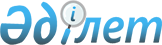 Мүгедектігі бойынша және асыраушысынан айырылу жағдайы бойынша мемлекеттік әлеуметтік жәрдемақылар мөлшерін есептеу (айқындау), оларды тағайындау, төлеу, тоқтата тұру, қайта есептеу, қайта бастау, тоқтату және тағайындау (тағайындаудан бас тарту) туралы шешімді қайта қарау қағидаларын бекіту туралыҚазақстан Республикасы Премьер-Министрінің орынбасары - Еңбек және халықты әлеуметтік қорғау министрінің 2023 жылғы 27 маусымдағы № 257 бұйрығы. Қазақстан Республикасының Әділет министрлігінде 2023 жылғы 29 маусымда № 32921 болып тіркелді.
      ЗҚАИ-ның ескертпесі!
      Осы бұйрық 01.07.2023 бастап қолданысқа енгізіледі.
      Қазақстан Республикасы Әлеуметтік кодексінің 171-бабының 4-тармағына және 230-бабының 3-тармағына сәйкес БҰЙЫРАМЫН:
      1. Қоса беріліп отырған:
      1) осы бұйрыққа 1-қосымшаға сәйкес Мүгедектігі бойынша мемлекеттік әлеуметтік жәрдемақылар мөлшерін есептеу (айқындау), оларды тағайындау, төлеу, тоқтата тұру, қайта есептеу, қайта бастау, тоқтату және тағайындау (тағайындаудан бас тарту) туралы шешімді қайта қарау қағидалары;
      2) осы бұйрыққа 2-қосымшаға сәйкес Асыраушысынан айырылу жағдайы бойынша мемлекеттік әлеуметтік жәрдемақы мөлшерін есептеу (айқындау), оны тағайындау, төлеу, тоқтата тұру, қайта есептеу, қайта бастау, тоқтату және тағайындау (тағайындаудан бас тарту) туралы шешімді қайта қарау қағидалары бекітілсін.
      2. Қазақстан Республикасы Еңбек және халықты әлеуметтік қорғау министрлігінің Әлеуметтік қамсыздандыру және әлеуметтік сақтандыру департаменті заңнамада белгіленген тәртіппен:
      1) осы бұйрықты Қазақстан Республикасының Әділет министрлігінде мемлекеттік тіркеуді;
      2) осы бұйрық ресми жарияланғаннан кейін оны Қазақстан Республикасы Еңбек және халықты әлеуметтік қорғау министрлігінің интернет-ресурсында орналастыруды;
      3) Қазақстан Республикасы Әділет министрлігінде мемлекеттік тіркелгеннен кейін күнтізбелік он күн ішінде Қазақстан Республикасы Еңбек және халықты әлеуметтік қорғау министрлігінің Заң қызметі департаментіне осы тармақтың 1) және 2) тармақшаларында көзделген іс-шаралардың орындалуы туралы мәліметтерді ұсынуды қамтамасыз етсін.
      3. Осы бұйрықтың орындалуын бақылау жетекшілік ететін Қазақстан Республикасының Еңбек және халықты әлеуметтік қорғау вице-министріне жүктелсін.
      4. Осы бұйрық 2023 жылғы 1 шілдеден бастап қолданысқа енгізіледі және ресми жариялануға тиіс. 
      "КЕЛІСІЛГЕН"
      Қазақстан Республикасы 
      Ғылым және жоғары білім министрлігі
      "КЕЛІСІЛГЕН"
      Қазақстан Республикасы 
      Денсаулық сақтау министрлігі
      "КЕЛІСІЛГЕН"
      Қазақстан Республикасы 
      Қаржы министрлігі
      "КЕЛІСІЛГЕН"
      Қазақстан Республикасы 
      Оқу-ағарту министрлігі 
      "КЕЛІСІЛГЕН"
      Қазақстан Республикасы
      Ұлттық экономика министрлігі
      "КЕЛІСІЛГЕН"
      Қазақстан Республикасы Цифрлық даму, 
      инновация және аэроғарыштық
      өнеркәсіп министрлігі Мүгедектігі бойынша мемлекеттік әлеуметтік жәрдемақылар мөлшерін есептеу (анықтау), оларды тағайындау, төлеу, тоқтата тұру, қайта есептеу, қайта бастау, тоқтату және тағайындау (тағайындаудан бас тарту) туралы шешімді қайта қарау қағидалары 1-тарау. Жалпы ережелер
      1. Осы Мүгедектігі бойынша мемлекеттік әлеуметтік жәрдемақылар мөлшерін есептеу (анықтау), оларды тағайындау, төлеу, тоқтата тұру, қайта есептеу, қайта бастау, тоқтату және тағайындау (тағайындаудан бас тарту) туралы шешімді қайта қарау қағидалары (бұдан әрі – Қағидалар) Қазақстан Республикасы Әлеуметтік кодексінің (бұдан әрі – Әлеуметтік кодекс) 171-бабының 4-тармағының бірінші абзацына және "Мемлекеттік көрсетілетін қызметтер туралы" Қазақстан Республикасы Заңының 10-бабының 1) тармақшасына сәйкес әзірленген және мүгедектігі бойынша мемлекеттік әлеуметтік жәрдемақылар мөлшерін есептеу (анықтау), оларды тағайындау, төлеу, тоқтата тұру, қайта есептеу, қайта бастау, тоқтату және тағайындау (тағайындаудан бас тарту) туралы шешімді қайта қарау тәртібін айқындайды.
      2. Осы Қағидаларда пайдаланылатын негізгі ұғымдар:
      1) "Азаматтарға арналған үкімет" мемлекеттік корпорациясы" (бұдан әрі – Мемлекеттік корпорация) – Қазақстан Республикасының заңнамасына сәйкес мемлекеттік қызметтерді көрсету үшін, "бір терезе" қағидаты бойынша мемлекеттік қызметтер көрсетуге өтініштерді қабылдау және көрсетілетін қызметті алушыға олардың нәтижелерін беру жөніндегі жұмысты ұйымдастыру, мемлекеттік қызметтерді электрондық нысанда көрсетуді қамтамасыз ету үшін Қазақстан Республикасы Үкіметінің шешімі бойынша құрылған заңды тұлға;
      2) "бір өтініш" қағидаты – бір өтініш негізінде көрсетілетін бірнеше мемлекеттік қызметтер жиынтығын көздейтін мемлекеттік қызметті көрсету нысаны;
      3) "Е-макет" автоматтандырылған ақпаратық жүйесі (бұдан әрі – "Е-макет" ААЖ) – "Зейнетақы төлемдері мен жәрдемақыларды электронды тағайындау жүйесі;
      4) зейнетақы және жәрдемақы беру жөніндегі уәкілетті ұйым – екінші деңгейдегі банктер, банк операцияларының тиісті түрлеріне қаржы нарығы мен қаржы ұйымдарын реттеу, бақылау және қадағалау жөніндегі уәкілетті органның лицензиясы бар ұйымдар, "Қазпочта" акционерлік қоғамының аумақтық бөлімшелері;
      5) зейнетақы және жәрдемақы тағайындау жөніндегі уәкілетті мемлекеттік орган (көрсетілетін қызметті беруші) (бұдан әрі – зейнетақы мен жәрдемақы тағайындау жөніндегі уәкілетті орган) – уәкілетті мемлекеттік орган ведомствосының аумақтық бөлімшелері; 
      6) медициналық-әлеуметтік сараптама бөлімшесі – уәкілетті мемлекеттік органның медициналық-әлеуметтік сараптама жүргізетін құрылымдық бөлімшесі;
      7) Мемлекеттік корпорацияның бөлімшелері – Мемлекеттік корпорацияның қалалық, аудандық бөлімшелері;
      8) Мемлекеттік корпорацияның филиалдары – Мемлекеттік корпорацияның облыстық, Астана, Алматы және Шымкент қалаларындағы филиалдары;
      9) мүгедектігі бойынша мемлекеттік әлеуметтік жәрдемақылар (бұдан әрі – жәрдемақы) – азаматтарға мүгедектік туындаған кезде берілетін, бюджет қаражаты есебінен жүзеге асырылатын ай сайынғы ақшалай төлемдер;
      10) мүгедектігі бойынша мемлекеттік әлеуметтік жәрдемақыларды алушы (бұдан әрі – алушы) – мүгедектігі бойынша мемлекеттік әлеуметтік жәрдемақы тағайындалған жеке тұлға;
      11) орталықтандырылған дерекқор (бұдан әрі – ОДҚ) – Әлеуметтік кодексте белгіленген жағдайларда төлем түрлерін жүзеге асыруға арналған уәкілетті мемлекеттік органның орталықтандырылған дерекқоры;
      12) проактивті көрсетілетін қызмет – қызмет көрсету субъектісінің бастамасы бойынша берілетін қызметті көрсету үшін көрсетілетін қызметті алу субъектісінің ұялы байланыс абоненттік құрылғысы арқылы берілген келісімі міндетті түрде қажет болатын, электрондық нысанда көрсетілетін мемлекеттік қызмет;
      13) уәкілетті мемлекеттік орган – Қазақстан Республикасының заңнамасына сәйкес халықты әлеуметтік қорғау саласындағы басшылықты және салааралық үйлестіруді, Қордың қызметін реттеу, бақылау функцияларын жүзеге асыратын орталық атқарушы орган;
      14) цифрлық құжаттардың сервисі – операторға бекітілген және мемлекеттік функцияларды және олардан туындайтын мемлекеттік көрсетілетін қызметтерді іске асыру мақсатында, сондай-ақ жеке және заңды тұлғалармен өзара іс-қимыл жасау, электрондық нысанда қызметтерді алу және көрсету кезінде электрондық құжаттарды жасауға, сақтауға және пайдалануға арналған "электрондық үкіметтің" ақпараттық-коммуникациялық инфрақұрылымының объектісі;
      15) "электрондық үкіметтің" веб-порталы (бұдан әрі – портал) – нормативтік құқықтық базаны қоса алғанда, бүкіл шоғырландырылған үкіметтік ақпаратқа және электрондық нысанда көрсетілетін мемлекеттік қызметтерге, табиғи монополиялар субъектілерінің желілеріне қосуға техникалық шарттарды беру бойынша қызметтерге және квазимемлекеттік сектор субъектілерінің қызметтеріне қол жеткізудің бірыңғай терезесі болатын ақпараттық жүйе;
      16) электрондық іс макеті (бұдан әрі –ЭІМ) – Мемлекеттік корпорацияда "Е-макет" ААЖ-нде қалыптастыратын мемлекеттік әлеуметтік жәрдемақы алушының электрондық іс макеті;
      17) электрондық цифрлық қолтаңба (бұдан әрі – ЭЦҚ) – электрондық цифрлық қолтаңба құралдарымен жасалған және электрондық құжаттың дұрыстығын, оның тиесілігін және мазмұнының өзгермейтінін растайтын электрондық цифрлық нышандар терімі.
      Ескерту. 2-тармаққа өзгеріс енгізілді - ҚР Еңбек және халықты әлеуметтік қорғау министрінің 12.03.2024 № 72 (алғашқы ресми жарияланған күнінен кейін күнтізбелік он күн өткен соң қолданысқа енгізіледі) бұйрығымен.


      3. Уәкілетті мемлекеттік орган осы Қағидаларды бекіту немесе өзгерту күнінен бастап үш жұмыс күні ішінде мемлекеттік қызметті көрсету тәртібі туралы ақпаратты өзектендіреді және Бірыңғай байланыс орталығына, жәрдемақыны тағайындау бойынша уәкілетті органға, Мемлекеттік корпорацияға және "электрондық Үкіметтің" ақпараттық коммуникациялық инфрақұрылымның операторына жолдайды.
      4. Жәрдемақы тағайындау үшін өтініш жасау жәрдемақыға құқығы туындағаннан кейін кез келген уақытта жүзеге асырылуы мүмкін.
      Жәрдемақы мүгедектік белгіленген күннен бастап, бірақ оны тағайындауға жүгіну күніне дейін немесе "Мемлекеттік көрсетілетін қызметтер туралы" Қазақстан Республикасының Заңына сәйкес проактивті көрсетілетін қызмет арқылы жәрдемақы тағайындауға келісім алған күнге дейін үш айдан аспайтын мерзімге тағайындалады.
      5. Жәрдемақы алуға құқығы бар адамдар осы Қағидаларға 1-қосымшаға сәйкес нысан бойынша өтінішті (бұдан әрі – өтініш) мыналар арқылы ұсынады:
      1) Мемлекеттік корпорация арқылы;
      2) медициналық-әлеуметтік сараптама бөлімшесі арқылы – мүгедектік алғаш рет белгіленген кезде көрсетілетін қызметті алушының таңдауы бойынша өтініш осы Қағидаларға 2-қосымшаға сәйкес нысан бойынша мүгедектігі бойынша мемлекеттік әлеуметтік жәрдемақы, мүгедектігі бойынша арнаулы мемлекеттік жәрдемақы, мүгедектігі бар баланы тәрбиелеушіге жәрдемақы, бірінші топтағы мүгедектігі бар адамға күтім жасау бойынша жәрдемақы, еңбекке қабілеттілігінен айырылу жағдайына әлеуметтік төлем тағайындау үшін "бір өтініш" қағидаты бойынша беріледі;
      3) портал арқылы;
      4) проактивті қызмет арқылы – жәрдемақы тағайындау кезінде проактивті қызмет арқылы өтініш беру талап етілмейді.  2-тарау. Жәрдемақыны тағайындау тәртібі 1-параграф. Мемлекеттік корпорация арқылы жәрдемақыны тағайындау тәртібі
      6. Жәрдемақы алуға құқығы бар адамдар (бұдан әрі – өтініш беруші) Мемлекеттік корпорацияға осы Қағидаларға 1-қосымшаға сәйкес нысан бойынша өтінішті және сәйкестендіру үшін жеке басты куәландыратын құжатты ұсынады.
      Бұл ретте, "бір өтініш" қағидаты бойынша өтініш берушінің таңдауы бойынша белгіленген тәртіппен мүгедектігі бар адам деп танылған адамдар осы Қағидаларға 2-қосымшаға сәйкес нысан бойынша мүгедектігі бойынша мемлекеттік әлеуметтік жәрдемақы, мүгедектігі бойынша арнаулы мемлекеттік жәрдемақы, мүгедектігі бар баланы тәрбиелеушіге жәрдемақы, бірінші топтағы мүгедектігі бар адамға күтім жасау бойынша жәрдемақы, еңбекке қабілеттілігінен айырылу жағдайына әлеуметтік төлемді тағайындау үшін мемлекеттік қызмет көрсетуге өтініш беруі мүмкін.
      Қандас мәртебесі бар адамдар жәрдемақы тағайындауға жүгінгенде сәйкестендіру үшін қандас куәлігі ұсынылады.
      Іс-әрекетке қабілетсіз, іс-әрекетке қабілеті шектеулі немесе қамқоршылыққа немесе қорғаншылыққа мұқтаж адамдарға жәрдемақы тағайындау үшін өтінішті олардың заңды өкілдері береді.
      Жәрдемақы тағайындау үшін өтінішті Қазақстан Республикасы Азаматтық кодексінің 167-бабына сәйкес берілген сенімхат бойынша үшінші тұлғалар береді.
      Егер заңдар мен халықаралық шарттармен өзгеше көзделмесе, Қазақстан Республикасы Сыртқы істер министрі міндетін атқарушының 2017 жылғы 6 желтоқсандағы № 11-1-2/576 бұйрығымен бекітілген Құжаттарды заңдастыру қағидаларына (Нормативті құқықтық актілерді мемлекеттік тіркеудің тізбесінде № 16116 тіркелген) сәйкес тәртіпте құжаттар заңдастыруға жатады.
      Шет тілінде жасалған құжаттарды ұсыну барысында нотариус "Нотариат туралы" Қазақстан Республикасы Заңының 34-бабы 1-тармағының 9) тармақшасына, 80-бабына сәйкес құжаттың қазақ немесе орыс тіліне дұрыс аударылғанын куәландырады.
      7. Құжаттарды қабылдайтын маман "электрондық үкімет" шлюзі арқылы тиісті мемлекеттік органдар мен (немесе) ұйымдардың автоматтық жүйелеріне (бұдан әрі – АЖ) сұрау салуды қалыптастырады:
      "Жеке тұлғалар" мемлекеттік дерекқоры АЖ-ға – өтініш берушінің жеке басын куәландыратын және тұрғылықты тұратын жері бойынша тіркелгенін растайтын құжаттар бойынша;
      "АХАЖ" (азаматтардың хал актілерін жазу) АЖ-ға – баланың (балалардың) туу туралы куәлігі немесе туу туралы актілік жазбадан үзінді көшірме бойынша (Қазақстан Республикасының аумағында 2007 жылғы 13 тамыздан кейін жүргізілген тіркеулер бойынша), неке қию туралы куәлік бойынша (Қазақстан Республикасының аумағында 2008 жылғы 1 маусымнан кейін жүргізілген тіркеулер бойынша), балалардың қайтыс болғаны туралы куәлік немесе хабарлама бойынша (Қазақстан Республикасының аумағында 2008 жылғы 1 мамырдан кейін жүргізілген тіркеулер бойынша), қайтыс болғаны туралы куәлік немесе хабарлама бойынша (2008 жылғы 1 мамырдан кейін Қазақстан Республикасының аумағында жүргізілген тіркеу бойынша қалыптастырады);
      "Е-Қорғаншылық" АЖ-ға – қамқоршылық (қорғаншылық) белгілеу туралы құжаттар бойынша;
      "Төрелік" автоматтандырылған ақпараттық талдамалық жүйеде – бала (балаларды) асырап алу туралы сот шешімі бойынша сұрау салу бойынша;
      "Мүгедектігі бар адамдардың орталықтандырылған деректер базасы" АЖ мүгедектігі белгіленгені туралы мәліметтердің бойынша қалыптастырады.
      Өтініш электрондық не қағаз түрінде беріледі, қол қойылады немесе өтініш берушінің ЭЦҚ-мен куәландырылады.
      АЖ мәліметтермен сәйкес келмеген (болмаған) кезде өтінішке тиісті құжаттар қоса беріледі.
      Электрондық құжаттар цифрлық құжаттардың сервисі арқылы қалыптастырылады, тексеріледі және пайдаланылады.
      8. Жәрдемақыны тағайындау үшін осы Қағидалардың 5-тармағында тізбеленген құжаттардан басқа, мүгедектігі бар адамдардың орталықтандырылған дерекқорынан өтініш берушіге мүгедектік белгілеу туралы мәліметтер сұратылады.
      Мүгедектердің орталықтандырылған дерекқорында мәліметтер болмаған жағдайда өтінішке мүгедектік туралы анықтаманың көшірмесі қоса беріледі.
      Бар-жоғына қарай мынадай құжаттардың біреуі ұсынылады:
      1) Радиациялық әсерге ұшыраған адамдардың ауруының, мүгедектігінің себептік байланысын белгілеу жөніндегі ведомствоаралық сараптамалық кеңестің шешімі;
      2) Орталық әскери-дәрігерлік комиссияның шешімі;
      3) госпиталь берген ауруы туралы куәлік немесе әскери-дәрiгерлiк комиссияның қорытындысы;
      4) он сегіз жасқа дейінгі мүгедектігі бар баланың туу туралы куәлігі (азаматтық хал актілерін жазу органдары берген туу туралы актілік жазбадан үзінді көшірме немесе азаматтық хал актілерін тіркеу туралы анықтама);
      5) неке туралы куәлік (азаматтық хал актілерін тіркеу туралы анықтама) не некені бұзу туралы куәлік немесе неке қию/бұзу туралы актілік жазбадан үзінді көшірме (ата-анасы/қамқоршы тегін өзгерткен кезде).
      Әлеуметтік кодекстің 177-бабының 6-тармақшасына сәйкес мүгедектік кезеңінде асыраушысынан айырылған бала кезінен мүгедектігі бар адамдарға жәрдемақыны тағайындау кезінде аталған адамдардың қайтыс болған асыраушысынының асырауында болуын растау туралы сот шешімі ұсынылады.
      9. "Мүгедектігі бойынша бойынша мемлекеттік әлеуметтік жәрдемақыны тағайындау" мемлекеттік қызметтерді көрсетуге қойылатын негізгі талаптардың тізбесі осы Қағидаларға 3-қосымшаға сәйкес регламенттелген.
      10. Өтініш беруші жәрдемақыны немесе асыраушысынан айырылу жағдайы бойынша мемлекеттік әлеуметтік жәрдемақы, жасына байланысты немесе еңбек сіңірген жылдары үшін зейнетақы төлемдерін тағайындау үшін жүгінген кезде өтінішті қабылдаушы өтініш берушінің тағайындау немесе төлем тағайындауға өтініш беру фактісінің болуына тексеруді жүзеге асырады.
      Уәкілетті мемлекеттік органның АЖ көрсетілген төлемдердің бірін тағайындау немесе оларды тағайындауға өтініш беру фактісін растайтын мәліметтер алынған кезде өтініш берушіге мүлтiксiз осы Қағидаларға 4-қосымшаға сәйкес нысан бойынша мүгедектігі бойынша мемлекеттік әлеуметтік жәрдемақыға өтінішті қабылдаудан бас тарту туралы қолхат беріледі.
      11. Өтінішті қабылдаған маман өтініш берушіден жәрдемақы тағайындау үшін қабылданатын құжаттар топтамасының толықтығын, сондай-ақ ақпараттық жүйелерден алынған мәліметтерді тексереді, электронды құжаттардың көшірмелерінің өтініш беруші осы Қағидалардың 6 және 8-тармақтарына сәйкес ұсынған тұпнұсқаларына сәйкес келуін қамтамасыз етеді, өзінің ЭЦҚ арқылы куәландырады, кейін құжаттардың түпнұсқалары өтініш берушіге қайтарылады. 
      12. Әлеуметтік кодекстің 172-бабының 1-тармағының 2), 3), 4) және 5) тармақшаларында көзделген негіздемелер болған кезде өтініш берушіге кідіріссіз осы Қағидаларға 5-қосымшаға сәйкес нысан бойынша мүгедектігі бойынша мемлекеттік әлеуметтік жәрдемақыны тағайындауға өтініш қабылдаудан бас тарту туралы қолхат беріледі.
      13. Көрсетілетін қызметті алушы мүгедектігі бойынша мемлекеттік әлеуметтік жәрдемақыны, мүгедектігі бойынша арнаулы мемлекеттік жәрдемақы, мүгедектігі бар бала тәрбиелеушіге жәрдемақы, бірінші топтағы мүгедектігі бар адамға күтім жасау бойынша жәрдемақы, еңбекке қабілеттілігінен айырылу жағдайына әлеуметтік төлемді тағайындауға "бір терезе" қағидаты бойынша жүгінгенде МӘС бөлімшесі өтінішті қабылдаған күннен бастап бір жұмыс күні ішінде электрондық өтініштен, құжаттардың электрондық көшірмелеріне тұратын жәрдемақы тағайындау бойынша электрондық өтінімді, сондай-ақ мемлекеттік органдардың және (немесе) ұйымдардың АЖ-дан алынған мәліметтерді Мемлекеттік корпорацияның бөлімшесіне жібереді.
      14. Мүгедектігі бойынша мемлекеттік әлеуметтік жәрдемақыны жәрдемақы тағайындау туралы өтініш осы Қағидаларға 6-қосымшаға сәйкес нысан бойынша Мемлекеттік корпорацияның бөлімшесінде жәрдемақыны тағайындау (қайта есептеу) туралы азаматтардың өтініштерін тіркеудің электрондық журналында тіркеледі. МӘС бөлімшесі және портал арқылы келіп түскен электрондық өтінімдер осы Қағидаларға 7-қосымшаға сәйкес нысан бойынша мүгедектігі бойынша мемлекеттік әлеуметтік жәрдемақыны тағайындауға азаматтардың өтініштерін тіркеудің электрондық журналында тіркеледі.
      15. Өтінішті қабылдаған маман өтініш берушіге құжаттардың қабылданғаны туралы қолхат береді. 2-параграф. Жәрдемақыны портал арқылы тағайындауға жүгіну тәртібі
      16. Өтініш беруші мүгедектігі бойынша мемлекеттік әлеуметтік жәрдемақыны тағайындауға электрондық үкіметтің" веб-порталы арқылы жүгінген кезде ұсынылған мәліметтерді растау және өтініште көзделген қажетті мәліметтерді алу үшін мемлекеттік органдардың және (немесе) ұйымдардың АЖ-на сұрау салу мүгедектігі бойынша мемлекеттік әлеуметтік жәрдемақы тағайындау үшін осы Қағидаларға 8-қосымшаға сәйкес жүзеге асырады.
      Мемлекеттік органдар және (немесе) ұйымдар сұрау салынған мәліметтерді растайтын электрондық құжаттарды ұсынған кезде сұрау салуды портал арқылы жүзеге асырған өтініш беруші электрондық өтінішті өзінің ЭЦҚ-сымен куәландырады және "Е-макет" ААЖ-ге жібереді.
      Өтініш берушінің ЭЦҚ-мен қол қойылған өтініштерді портал "Е-макет" ААЖ-ге жібереді.
      Жәрдемақы тағайындауға ұсынылған портал арқылы келіп түскен электрондық өтініш "Е-макет" ААЖ-де мынадай параметрлер бойынша тексеруден өтеді:
      1) ұсынылған мәліметтердің толықтығы;
      2) жәрдемақы немесе асыраушысынан айырылу жағдайы бойынша мемлекеттік әлеуметтік жәрдемақы, жасына байланысты немесе еңбек сіңірген жылдары үшін зейнетақы төлемдерін тағайындау, төлеу, сондай-ақ тағайындауға өтініш беру фактісінің болмауы.
      Көрсетілген параметрлер бойынша тексеру нәтижесі оң болғанда өтініш өңдеуге арналған "Е-макет" ААЖ-де кіріс хабарламалар журналына ауыстырылады. 3-параграф. Жәрдемақыны тағайындауға проактивті қызметтер көрсету тәртібі
      17. Әлеуметтік кодекстің 171-бабының 3-тармағында көзделген негіздер бойынша жәрдемақы тағайындауға құқық туындаған кезде, "Е-макет" ААЖ-де арқылы абоненттіқ ұялы байланыс құрылғысының телефон нөмірі тіркелген жағдайда порталда көрсетілетілен қызметті алушыға жәрдемақы тағайындау туралы хабарлама дайындалады.
      18. Көрсетілетін қызметті алушыдан проактивті қызмет көрсетуге келісім, сондай-ақ көрсетілетін қызметті алушыдан басқа да қажетті мәліметтерді алғаннан кейін, оның ішінде көрсетілетін қызметті алушының ұялы байланыс абоненттік құрылғысы арқылы шектелген қолжетімділік, банк шотының нөмірін беру немесе растау туралы хабарлама жіберіледі.
      Жәрдемақы тағайындауға келісім алған күн проактивті қызмет арқылы жәрдемақы тағайындауға жүгінген күн болып есептеледі. 
      Жәрдемақы тағайындау мерзімі "Мемлекеттік көрсетілетін қызметтер туралы" Қазақстан Республикасы Заңына сәйкес проактивті қызмет арқылы жәрдемақы тағайындауға келісім берілген күннен жеті жұмыс күнін аспауы тиіс.
      19. Жәрдемақыны проактивті қызмет арқылы тағайындаған кезде қажетті мәліметтерді алу үшін мемлекеттік органдардың және (немесе) ұйымдардың АЖ сұрау салу осы Қағидалардың 7-тармағымен көзделген "Е-макет" ААЖ арқылы жүзеге асырылады.
      Проактивті қызмет арқылы жәрдемақы тағайындауға өтініш беру немесе тиісті төлемді тағайындау фактісін растайтын мәліметтер уәкілетті мемлекеттік органдардың АЖ арқылы алынған кезде мемлекеттік қызмет көрсету процесі аяқталады.
      20. Мемлекеттік корпорацияның бөлімшесі электрондық мәліметтерден тұратын электрондық өтінімді тіркейді, электрондық шешім жобасымен ЭІМ қалыптастырады және ЭЦҚ куәландырады.  3-тарау. Жәрдемақы мөлшерін есептеу (анықтау), төлеу, тоқтата тұру, қайта есептеу, қалпына келтіру, тоқтату және тағайындау (тағайындаудан бас тарту) туралы шешімді қайта қарау тәртібі
      21. Мемлекеттік корпорацияның бөлімшесі жәрдемақыны бір жұмыс күні ішінде тағайындауға ЭІМ-ді және шешім жобасын қалыптастырады.
      Қалыптастырылған ЭІМ жәрдемақы тағайындау (өзгерту, төлемді қалпына келтіру, тағайындаудан бас тарту) туралы шешім қабылдау үшін Мемлекеттік корпорацияның филиалы арқылы зейнетақы мен жәрдемақы тағайындау жөніндегі уәкілетті органға жіберіледі.
      Мемлекеттік корпорацияның филиалы екі жұмыс күні ішінде келіп түскен құжаттарды қарайды, ЭІМ-ді ресімдеудің және жәрдемақыны есептеудің дұрыстығын тексереді.
      22. Жәрдемақы мөлшері Әлеуметтік кодекстің 177-бабына сәйкес анықталады.
      23. Жәрдемақы мөлшерін тағайындаған және есептеу кезінде тиындармен есептелген барлық сома, тиындардың сомасына қарамастан бір теңгеге дейін дөңгелектеуге жатады.
      24. Жәрдемақы тағайындау мерзімі өтініш барлық қажетті құжаттармен қоса Мемлекеттік корпорацияда тіркелген күннен бастап немесе "Мемлекеттік көрсетілетін қызметтер туралы" Қазақстан Республикасының Заңына сәйкес проактивті көрсетілетін қызмет арқылы жәрдемақы тағайындауға келісім алынған күннен бастап жеті жұмыс күнінен аспайды.
      Жәрдемақы мүгедектiк белгiленген күннен бастап, бiрақ оны тағайындауға өтiнiш жасалған күнге дейiн немесе "Мемлекеттік көрсетілетін қызметтер туралы" Қазақстан Республикасының Заңына сәйкес проактивті көрсетілетін қызмет арқылы жәрдемақы тағайындауға келісім алынған күнге дейін үш айдан аспайтын мерзiм үшін тағайындалады.
      25. Зейнетақы мен жәрдемақы тағайындау жөніндегі уәкілетті орган келіп түскен ЭІМ-ді қарайды және осы Қағидаларға 11-қосымшаға сәйкес нысан бойынша жәрдемақыны ЭІМ-ге түскен күннен бастап төрт жұмыс күні ішінде мүгедектігі бойынша мемлекеттік әлеуметтік жәрдемақы тағайындау (өзгерту, төлемді қалпына келтіру, тағайындаудан бас тарту) туралы шешім қабылдайды.
      Бас тарту үшін негіздеме анықталғанда, зейнетақы мен жәрдемақы тағайындау жөніндегі уәкілетті орган Қазақстан Республикасы Әкімшілік рәсімдік-процестік кодексінің (бұдан әрі – ӘРПК) 73-бабына сәйкес өтініш берушіге жәрдемақы тағайындаудан (төлемді өзгертуден, қалпына келтіруден) бас тарту туралы хабарлама жібереді.
      Өтініш берушінің алдын ала шешім бойынша қарсылығын зейнетақы мен жәрдемақы тағайындау жөніндегі уәкілетті орган оны алған күннен бастап 2 (екі) жұмыс күні ішінде қабылдайды.
      Зейнетақы мен жәрдемақы тағайындау жөніндегі уәкілетті орган тыңдау нәтижелері бойынша тағайындау (төлемді қалпына келтіру, тағайындау (тағайындаудан бас тарту) туралы шешімді қайта қарау) туралы шешім қабылдайды немесе мемлекеттік қызмет көрсетуден дәлелді бас тартуды қалыптастырады.
      Бұл ретте өтініш беруші Мемлекеттік корпорация арқылы өтініш бергенде зейнетақы мен жәрдемақы тағайындау жөніндегі уәкілетті орган қарау мерзімі өткенге дейін бір тәуліктен кешіктірмей қарау нәтижесін "электрондық үкімет" шлюзі арқылы Мемлекеттік корпорацияға жібереді.
      26. Егер жәрдемақы төлемдерін тағайындау (өзгерту, қалпына келтіру) туралы шешім қабылдау үшін ЭІМ-ге қосымша құжаттарды қоса тіркеу қажет екені анықталса зейнетақы мен жәрдемақы тағайындау жөніндегі уәкілетті орган ЭІМ-ні қайтарады және осы Қағидаларға 12-қосымшаға сәйкес нысан бойынша Мемлекеттік корпорацияның бөлімшесі арқылы хабарлама жібереді. Мемлекеттік корпорацияның бөлімшесі хабарлама түскен күннен бастап бес жұмыс күні ішінде өтініш берушіні хабарлама немесе ұялы телефонға sms-хабарландыру алған күннен бастап жиырма бес жұмыс күні ішінде қосымша құжаттарды ұсыну туралы, оның ішінде ұялы телефонға sms-хабарландыру жіберу арқылы хабардар етеді. Sms-хабарландырулар осы Қағидаларға 9-қосымшаға сәйкес нысан бойынша жүргізілетін мүгедектігі бойынша мемлекеттік әлеуметтік жәрдемақыға sms-хабарландырулардың электрондық журналында тіркеледі.
      Өтініш берушіге хабарлама жіберілгеннен кейін Мемлекеттік корпорацияның бөлімшесі ЭІМ-де бар деректер негізінде шешімнің электрондық жобасын қалыптастырады және жәрдемақы тағайындау туралы шешім қабылдау үшін зейнетақы мен жәрдемақы тағайындау жөніндегі уәкілетті органға жібереді.
      Егер жәрдемақы тағайындау үшін талап етілген құжаттар отыз жұмыс күні ішінде ұсынылса, Мемлекеттік корпорацияның бөлімшесі жәрдемақы төлемдеріне құқық пайда болған күннен бастап төлемді тағайындау (өзгерту, қалпына келтіру) туралы шешімнің электрондық жобасын зейнетақы мен жәрдемақы тағайындау жөніндегі уәкілетті органға бекіту үшін жібереді.
      ЭІМ-де, оның ішінде портал арқылы қабылданған өтініштер бойынша жәрдемақы тағайындау (төлемді өзгерту, қалпына келтіру, тағайындаудан бас тарту) туралы шешім қабылдау үшін жетіспейтін құжат болмаған жағдайда, зейнетақы мен жәрдемақы тағайындау жөніндегі уәкілетті орган тағайындаудан бас тарту туралы шешім шығарады.
      27. Мүгедектігі бойынша мемлекеттік әлеуметтік жәрдемақы тағайындау (тағайындаудан бас тарту) туралы шешім қабылданған кезде Мемлекеттік корпорацияның бөлімшесі осы Қағидаларға 13-қосымшаға сәйкес нысан бойынша тағайындау (тағайындаудан бас тарту) туралы хабарламаны осы Қағидаларға 14-қосымшаға сәйкес нысан бойынша Мүгедектігі бойынша мемлекеттік әлеуметтік жәрдемақының хабарламалар журналына тіркей отырып, оны өтініш берушінің өзі келген кезде береді.
      Егер жәрдемақы тағайындауға өтініште мобильді азаматтар базасында тіркелген ұялы телефон нөмірі көрсетілсе, тағайындау (тағайындаудан бас тарту) туралы хабарлама өтініш берушінің ұялы телефонына sms-хабарлар жіберу арқылы автоматты режимде жолданады.
      Sms-хабарлар осы Қағидаларға 9-қосымшаға сәйкес нысан бойынша sms-хабарлар журналында тіркеледі.
      Порталда жәрдемақы тағайындау туралы ақпарат уәкілетті адамның ЭЦҚ-мен куәландырылған электрондық құжат түрінде өтініш берушінің "жеке кабинетіне" жіберіледі. 
      28. Мемлекеттік корпорацияның бөлімшесі өтініш беруші жүгінген кезде қол қойдыра отырып осы Қағидаларға 15-қосымшаға сәйкес беретін куәлік алушының мәртебесін растайтын ресми құжат болып табылады.
      Куәлікті беру осы Қағидаларға 16-қосымшаға сәйкес нысан бойынша куәлікті тіркеу журналында тіркеледі.
      Куәлікті алуға үшінші тұлғалар жүгінген жағдайда куәлік Қазақстан Республикасы Азаматтық кодексінің 167-бабына сәйкес берілген сенімхат бойынша беріледі.
      Куәлігін жоғалтқан жағдайда Мемлекеттік корпорацияның бөлімшесі алушының өтініші бойынша куәліктің телнұсқасын жазып береді. Оң жақ үстіңгі бұрышына "Телнұсқа" деген белгі қойылады.
      Жәрдемақының түрі немесе мөлшері өзгерген не тұрғылықты жері өзгерген жағдайда Мемлекеттік корпорацияның бөлімшесі куәлікке қосымша бетте жүргізілген өзгерістер туралы тиісті жазба жасайды.
      29. Жәрдемақыны тағайындаудан бас тарту туралы шешім мынадай негіздер бойынша қабылданады:
      1) жәрдемақыны тағайындау үшін өтініш беруші ұсынған құжаттардың және (немесе) оларда қамтылған деректердің (мәліметтердің) анық еместігін анықтау;
      2) өтініш берушінің және (немесе) жәрдемақыны тағайындау үшін қажетті ұсынылған құжаттардың, деректер мен мәліметтердің Қазақстан Республикасының нормативті құқықтық актілерінде белгіленген талаптарға сәйкес келмеуі.
      Өтініш беруші мемлекеттік қызметті көрсетуден бас тарту себептерін жойған жағдайда, өтініш беруші Қазақстан Республикасының заңнамасында белгіленген тәртіппен көрсетілетін мемлекеттік қызметті алу үшін қайта жүгінеді.
      30. Көрсетілетін қызметті алушы ҚР ӘРПК 91-бабының 1-тармағына сәйкес көрсетілетін қызметті берушінің шешіміне, әрекетіне (әрекетсіздігіне) шағым жасауға құқылы.
      31. Шағым шешіміне, әрекетіне (әрекетсіздігіне) шағым жасалатын көрсетілетін қызметті берушіге, лауазымды адамға беріледі.
      32. Шешіміне, әрекетіне (әрекетсіздігіне) шағым жасалатын көрсетілетін қызметті беруші, лауазымды адам шағым келіп түскен күннен бастап үш жұмыс күнінен кешіктірмей оны және әкімшілік істі жоғары тұрған әкімшілік органға (бұдан әрі – шағымды қарайтын орган) жібереді.
      33. Бұл ретте шешіміне, әрекетіне (әрекетсіздігіне) шағым жасалатын көрсетілетін қызметті беруші, лауазымды адам, егер ол үш жұмыс күні ішінде шағымда көрсетілген талаптарды толық қанағаттандыратын шешім қабылдаса, әкімшілік әрекет жасаса, шағымды қарайтын органға шағымды жібермеуге құқылы.
      34. "Мемлекеттік көрсетілетін қызметтер туралы" Қазақстан Республикасы Заңының 25-бабының 2-тармағына сәйкес көрсетілген мемлекеттік қызметтің нәтижелерімен келіспегенде, көрсетілетін қызметті алушы мемлекеттік қызметтер көрсету сапасын бағалау және бақылау жөніндегі уәкілетті органға шағыммен жүгінуге құқылы.
      35. Мемлекеттік қызметті тікелей көрсететін қызметті берушіге түскен көрсетілетін қызметті алушының шағымы оның тіркелген күнінен бастап бес жұмыс күні ішінде ҚР ӘРПК-нің 73-бабымен көзделген тыңдау рәсімін сақтай отырып қарауға жатады.
      36. Мемлекеттік қызметтерді көрсету сапасын бағалау және бақылау жөніндегі уәкілетті органның мекенжайына келіп түскен көрсетілетін қызметті алушының шағымы оны тіркеген күннен бастап 15 (он бес) жұмыс күні ішінде қаралуға тиіс.
      37. Егер Қазақстан Республикасының заңдарында өзгеше көзделмесе, ӘРПК-нің 91-бабының 5-тармағына сәйкес әкімшілік тәртіппен (сотқа дейінгі) шағым жасалғаннан кейін сотқа жүгінуге жол беріледі.
      38. Қазақстан Республикасының заңнамасында көзделген арттыруға, ең төменгі күнкөріс деңгейінің өзгеруіне байланысты жәрдемақының мөлшерін өзгерту осы Қағидаларға 17-қосымшаға сәйкес нысан бойынша Мемлекеттік корпорацияның бөлімшесі дайындаған зейнетақы мен жәрдемақы тағайындау жөніндегі уәкілетті органның мүгедектігі бойынша мемлекеттік әлеуметтік жәрдемақы мөлшерін арттыру туралы шешімдерінің негізінде жүргізіледі.
      39. Сот шешімімен іс-әрекетке қабілетсіз немесе іс-әрекетке қабілеті шектеулі деп танылған қамқоршылықтағы (қорғаншылықтағы) адам үшін төлем алатын қамқоршы (қорғаншы) ауысқан, мүгедектік тобы өзгерген жағдайларда Мемлекеттік корпорацияның бөлімшесі осы Қағидаларға 11-қосымшаларға сәйкес нысан бойынша жәрдемақыны тағайындау (өзгерту, төлемді қалпына келтіру, тағайындаудан бас тарту) туралы шешім жобасын дайындайды.
      Алушының тегі, аты, әкесінің аты (бар болса), туған күні өзгерген кезде ОДБ-да өзгерістер автоматты режимде жүргізіледі.
      40. Мүгедектігі бар адам зейнеткерлік жасқа жеткен кезде жәрдемақыны төлеу тоқтатылады немесе Әлеуметтік кодекстің 177-бабының 8-тармағына сәйкес алып отырған жасына байланысты зейнетақы төлемдерінің немесе еңбек сіңірген жылдары үшін зейнетақы төлемдерінің мөлшері ескеріле отырып қайта қаралады.
      41. Зейнетақы мен жәрдемақы тағайындау жөніндегі уәкілетті органның жәрдемақыны тағайындау туралы шешімдерінің негізінде Мемлекеттік корпорация бес жұмыс күні ішінде тағайындалған жәрдемақы сомаларын ай сайын, төлем айының алдындағы айдың 27-күніне Министрлік ұсынылатын, төлемге бюджет қаражатының қажеттілігіне қосуды қамтамасыз етеді.
      42. Министрлік тиісті кезеңге төлемдер бойынша қаржыландырудың жиынтық жоспары шегінде төлеуге қажетті бюджет қаражаты туралы мәліметтерді Қазақстан Республикасының Қаржы министрлігіне жібереді.
      43. Министрлік төлемге бюджет қаражатының қажеттілігіне сәйкес Мемлекеттік корпорацияға бюджет қаражатын аударуды төлемдер бойынша қаржыландырудың жеке жоспарында есепті кезеңге көзделген сома шегінде жүзеге асырады.
      44. Төлейтін айға қажеттілікті қалыптастырғаннан кейін пайда болған сомалар Қазақстан Республикасының қолданыстағы заңнамасына сәйкес одан кейінгі айға қосылуға тиіс.
      45. Мемлекеттік корпорация бюджет қаражатын алып, төлеу графигіне сәйкес жәрдемақыны төлеуге төлем тапсырмаларын, сондай-ақ олардан ұстап қалуларды қалыптастырады.
      46. Жәрдемақыны төлеуді Мемлекеттік корпорация:
      баланы (балаларды) қабылдайтын отбасыға беру туралы және (немесе) патронат туралы шарт бойынша отбасындағы балаларға жәрдемақыны аудару баланың өз шотына жүзеге асырылады;
      зейнетақы және жәрдемақы беру жөніндегі уәкілетті ұйымдағы банк шоттарына аудару;
      "Қазпошта" акционерлік қоғамының бөлімшелері арқылы алушыларға үйлеріне жеткізіп беру жолымен жүргізеді.
      Алушының банк шотының нөмірі, төлеу тәсілі, алушының (қамқоршының, қорғаншының) тұрғылықты жері өзгерген жағдайда алушылар (қамқоршылар, қорғаншылар) Мемлекеттік корпорацияның бөлімшесіне немесе зейнетақы мен жәрдемақы беру жөніндегі уәкілетті ұйымның бөлімшесіне осы өзгерістер туралы, тиісті өзгерістерді растайтын құжаттармен қоса өтініш береді.
      Зейнетақы және жәрдемақы беру жөніндегі уәкілетті ұйымның ЭЦҚ-сымен куәландырылған алушының келісімі болған кезде банк шотын және (немесе) төлем тәсілін өзгертуге өтінішті және банк шотының нөмірін зейнетақы және жәрдемақы беру жөніндегі уәкілетті ұйым Мемлекеттік корпорацияға, оның ішінде электрондық байланыс арналары арқылы береді.
      47. Жәрдемақыны үйге жеткізіп беру мынадай санаттағы адамдарға:
      Ұлы Отан соғысының мүгедектігі бар адамдар мен қатысушыларына;
      сексен жасқа толған жәрдемақылар алушыларға;
      бірінші топтағы мүгедектігі бар адамдарға;
      бөгде адамның күтіміне мұқтаж және денсаулық жағдайы бойынша банк операцияларының жекелеген түрлерін жүзеге асыратын ұйымдарға бара алмайтыны туралы медициналық қорытындысы бар адамдарға;
      почта байланысының автоматтандырылған бөлімшелері (пункттері) болмаған жағдайда ауылдық жерде тұратын адамдарға жүргізіледі.
      48. Алушыларға жәрдемақыны төлеу бойынша өзара қарым-қатынас, егер Қазақстан Республикасының Ұлттық Банкі өзгеше белгілемесе, Мемлекеттік корпорация мен банк операцияларының жекелеген түрлерін жүзеге асыратын ұйымдар арасында жасалған шарттар негізінде регламенттеледі.
      49. Жәрдемақыны төлеумен байланысты банк қызметтеріне ақы төлеу бюджет қаражаты есебінен жүзеге асырылады.
      50. Мемлекеттік корпорацияның бөлімшесі жәрдемақыны төлеуді осы Қағидаларға 21-қосымшаға сәйкес нысан бойынша зейнетақы мен жәрдемақы тағайындау жөніндегі уәкілетті органның мүгедектігі бойынша мемлекеттік әлеуметтік жәрдемақы төлемін тоқтатата тұру туралы шешімінің Әлеуметтік кодекстің 179-бабының 1-тармағында көзделген негізінде мәліметтер, соның ішінде ақпараттық жүйелерден келіп түскен кейінгі айдың бірінші күнінен бастап тоқтата тұрады.
      51. Мемлекеттік корпорацияның бөлімшесі жәрдемақыны төлеуді жәрдемақы төлеуді тоқтата тұруды тудырған жағдайлардан болуын растайтын соның ішінде ақпараттық жүйелерден алынған құжаттар мен (немесе) мәліметтер негізінде өтініш бойынша қалпына келтіреді.
      52. Мемлекеттік корпорацияның бөлімшесі жәрдемақыны төлеуді осы Қағидаларға 22-қосымшаға сәйкес нысан бойынша зейнетақы мен жәрдемақы тағайындау жөніндегі уәкілетті органның мүгедектігі бойынша мемлекеттік әлеуметтік жәрдемақы төлемін тоқтату туралы шешімінің Әлеуметтік кодекстің 179-бабының 3-тармағында көзделген негізінде мәліметтер, өтініштер мен сұратулардың келіп түскен кейінгі айдың бірінші күнінен бастап тоқтатады.
      Өтініш берушінің негізсіз бастапқы тағайындауға алып келген дәйексіз мәліметтерді ұсыну фактісі анықталу себебі бойынша жәрдемақыны төлеу тоқтатылғанда осы Қағидаларда көзделген тәртіппен жаңа тағайындау процедурасы жүргізіледі.
      Зейнетақы мен жәрдемақы тағайындау жөніндегі уәкілетті орган өтініш берушінің негізсіз бастапқы тағайындауға алып келген дәйексіз мәліметтерді ұсыну фактісі анықталу себебі бойынша төлемді тоқтату туралы шешім бекітілген кезде алушы тарапынан заңсыз жәрдемақы алуда қылмыс құрамының болуы немесе болмауы фактісін белгілеу үшін құқық қорғау органдарына жүгінеді.
      Жалған құжаттар ұсыну туралы сот шешімін шығарған кезде жәрдемақыны төлеу бастапқы тағайындау кезінен бастап тоқтатылады.
      53. Егер мүгедектігі бар адам белгіленген мерзімде қайта куәландыру үшін медициналық-әлеуметтік сараптама бөлімшесіне келмесе, онда оған жәрдемақыны төлеу тоқтатыла тұрады, ал оны мүгедектігі бар адам деп қайта таныған жағдайда тоқтатылған күннен бастап, егер медициналық-әлеуметтік сараптама бөлімшесі оны осы кезеңде мүгедектігі бар адам деп таныса, бірақ бір айдан аспайтын уақыт үшін төлем қайта басталады. 
      Қайта куәландыру мерзімін дәлелді себеппен өткізіп алған кезде жәрдемақыны төлеу төлем тоқтатылған күннен бастап қайта кәуландырудан өткен айды қоса алғанда, егер медициналық-әлеуметтік сараптама бөлімшесі оны осы кезеңде мүгедектігі бар адам деп таныса, бірақ үш жылдан аспайтын уақыт үшін жүргізіледі. Бұл ретте, егер қайта куәландыру кезінде мүгедектігі бар адам мүгедектіктің басқа (неғұрлым жоғары немесе неғұрлым төмен) тобына ауыстырылса, онда көрсетілген уақыт үшін жәрдемақы осы Қағидаларға 11-қосымшаға сәйкес нысан бойынша бұрынғы топ бойынша төленеді.
      54. Мемлекеттік корпорацияның бөлімшесі жәрдемақыдан ұстап қалуға атқарушылық іс жүргізу құжаттары келіп түскен жағдайда Қазақстан Республикасының заңнамасына сәйкес ОДБ-да ұстап қалуды жүргізеді.
      Алушының жәрдемақысынан ұстап қалуға өтініші келіп түскен жағдайда Мемлекеттің корпорацияның бөлімшесі осы Қағидаларға 23-қосымшаға сәйкес нысан бойынша Мемлекеттік корпорацияның бөлімшесі дайындаған зейнетақы мен жәрдемақы тағайындау жөніндегі уәкілетті органның мүгедектігі бойынша мемлекеттік әлеуметтік жәрдемақы сомасынан ұстап қалу туралы шешімі негізінде ұстап қалуды жүргізеді.
      55. Мемлекеттік корпорация бөлімшесінің қызметкерлері қайтыс болу, кету фактілері туралы төлемді тоқтата тұру немесе алып тастау, төлемді қалпына келтіру, сондай-ақ алушылардың қайтыс болуына, кетуіне, төлемдерді тоқтата тұруға байланысты қажеттілік сомаларын азаю жағына қарай түзету жөніндегі негіздемелер, іс-әрекеттер белгіленген ұстап қалу сомалары туралы ОДҚ-да күн сайын жазбалар жасайды.
      56. Мүгедектік тобы өзгерген жағдайда жәрдемақыны жаңа мөлшерде төлеу мүгедектік тобы өзгерген күннен бастап жүзеге асырылады. 
      Қайта куәландырылушы еңбекке қабілетті деп танылған жағдайда, жәрдемақы оны еңбекке қабілетті деп таныған айды қоса алғанда төленеді.
      57. Жәрдемақының артық есептелген (төленген) сомаларын қайтару:
      алушының өтiнiшi бойынша;
      Қазақстан Республикасының заңнамалық актілерінде көзделген негіздемелер бойынша Мемлекеттік корпорация бөлімшесі хатының негізінде жүзеге асырылады.
      Бұл ретте Мемлекеттік корпорацияның бөлімшесі төлемдерді республикалық бюджет кірісіне аудару үшін Мемлекеттік корпорацияға қайтарудың негізділігін растайтын қажетті құжатты (АЖ алынған алушының қайтыс болғаны не Қазақстан Республикасының шегінен тыс жерлерге кеткені туралы мәліметтерді және (немесе) жәрдемақы алушы тұруға кеткен елдегі уәкілетті органнан жәрдемақы алушының ісіне сұрау салуды) қоса бере отырып, зейнетақы және жәрдемақы беру жөніндегі уәкілетті ұйымға хат ұсынады;
      соттың шешімі бойынша жүзеге асырылады.
      58. Жәрдемақының сомалары қате аударылған жағдайларда Мемлекеттік корпорация зейнетақы және жәрдемақы беру жөніндегі уәкілетті ұйымға Мемлекеттік корпорация және зейнетақы және жәрдемақы беру жөніндегі уәкілетті ұйым арасындағы шартта белгіленген нысан бойынша және тәсілмен төлем тапсырмасын кері қайтару немесе нұсқауды орындауды тоқтата тұру туралы ақпарат жолдайды.
      Зейнетақы және жәрдемақы беру жөніндегі уәкілетті ұйым қате аударым не кері қайтару немесе нұсқауды орындауды тоқтата тұру туралы ақпараттың негізінде ақшаны Мемлекеттік корпорацияға қайтаруды жүзеге асырады не нұсқауды орындауды тоқтата тұрады.
      59. Өздеріне қатыссыз себептер бойынша алушыларға артық аударылған (төленген) жәрдемақы сомаларын есептен шығару үшін Мемлекеттік корпорацияның бөлімшесі борышкердің қайда екені белгісіз болуына, борышкердің (жауапкердің) жеке басын анықтау мүмкіндігінің немесе мұрагері болмауына байланысты сомаларды қайтару мүмкін еместігі туралы заңды фактіні белгілеу туралы сот актісін шығару үшін өтінішпен қолданыстағы Қазақстан Республикасының азаматтық процестік заңнамасында белгіленген тәртіппен сот органдарына жүгінеді.
      Мемлекеттік корпорация артық аударған (төлеген) сомаларды есептен шығару:
      сот актілері (шешімдер, үкімдер, қаулылар, соның ішінде негізсіз баю ретінде алған ақшалай қаражатты қайтаруға жатпайтын сияқты азаматтық заңнамадағы белгіленген негіздер бойынша артығымен аударылған (төленген) сомаларды төлеттіру туралы қуыным талабын орындауда, сондай-ақ талап қою мерзімін қолдануда бас тарту туралы;
      жауап берушінің (қарыз алушы, айыпталушы) қайтыс болуына байланысты іс бойынша өндірістің тоқтауы туралы сот актілері (қаулылар, анықтаулар);
      борышкердің қайтыс болуына және мұрагері болмауына байланысты атқарушылық өндірісті тоқтату туралы жеке және заңды тұлғалардың пайдасына өндіріп алу жөніндегі аумақтық бөлімнің қаулысы негізінде есептен шығару актісі бойынша жүргізіледі.
      60. Жәрдемақыны төлеу жүзеге асырылатын жәрдемақы алушылардың істері (қолданыстағы істер) қолданыстағы істер архивінде сақталады.
      ЭІМ зейнетақы мен жәрдемақы тағайындау жөніндегі уәкілетті мемлекеттік органның ақпараттық жүйесінде тұрақты түрде сақталады.
      61. Жәрдемақыны төлеу тоқтатыла тұрған жәрдемақы алушылардың істері алушының өзі немесе отбасының мүшелері (мұрагер) жүгінгенге дейін "Бақылауда" деген белгімен қолданыстағы істерден бөлек сақталады.
      62. Жәрдемақы алушы ісінің телнұсқасын қалпына келтіру зейнетақы мен жәрдемақы тағайындау жөніндегі уәкілетті органның шешімі негізінде жүргізіледі.
      Жәрдемақы алушылар iстерiнiң қалпына келтiрiлген телнұсқасының мұқабасында оң жақ үстіңгі бұрышына "Телнұсқа" деген белгі қойылады.
      63. АЖ олардың тағайындалуына сәйкес АЖ үзіліссіз жұмыс істеуі мен өзектілігін қамтамасыз етуге бағытталған шаралар жиынтығын қамтамасыз етеді. Зейнетақы мен жәрдемақы тағайындау жөніндегі уәкілетті мемлекеттік органның АЖ берілетін деректердің толықтығын, дәйектілігін, өзектілігі мен уақтылығын қамтамасыз етеді.
      Ақпараттық өзара іс-қимыл ЭЦҚ қолдана отырып, Қазақстан Республикасының мемлекеттік органдары арасындағы Бірыңғай көлік ортасы арқылы жүзеге асырылады. Ақпарат алмасу кезінде ақпаратты қорғау мемлекеттік органдардың бірыңғай қорғалған көлік ортасы есебінен де, сол сияқты техникалық және ұйымдастырушылық сипаттағы шаралар есебінен де қамтамасыз етіледі. 
      64. Зейнетақы мен жәрдемақы тағайындау жөніндегі уәкілетті орган мемлекеттік қызметтер көрсету мониторингін АЖ-да мемлекеттік қызмет көрсету сатысы туралы деректерді автоматтандырылған режимде енгізуді қамтамасыз етеді.  1-параграф. Тұрғылықты жерi өзгерген кезде жәрдемақы төлеу тәртібі
      65. Қазақстан Республикасы ратификациялаған зейнетақымен қамсыздандыру саласындағы халықаралық келісімдерге қатысушы мемлекеттерден Қазақстан Республикасына тұрақты тұруға келген мүгедектігі бойынша зейнетақы (жәрдемақы) алшылар, сондай-ақ Қазақстан Республикасының ішінде тұрғылықты жерін ауыстырған жәрдемақы алушылар осы Қағидаларға 18-қосымшаға сәйкес нысан бойынша зейнетақы ісіне сұрау салуға өтініш береді.
      Мемлекеттік корпорацияның бөлімшесі зейнетақы ісіне сұрау салуды өтініш берушінің бұрынғы тұрған жері бойынша жүзеге асырады.
      66. Қазақстан Республикасы ратификациялаған зейнетақымен қамсыздандыру саласындағы халықаралық келісімдерге қатысушы мемлекеттерден Қазақстан Республикасына тұрақты тұруға келген адамдар осы Қағидаларға 1-қосымшаға сәйкес нысан бойынша өтінішті және осы Қағидалардың 6 және 8-тармақтарында көзделген құжаттарды зейнетақы ісі түскен соң ұсынады.
      67. Қазақстан Республикасының басқа өңірлеріне кеткен адамның жәрдемақы алушының ісі (бар болса) Мемлекеттік корпорацияның басқа бөлімшелерінің электрондық сұрау салуы бойынша жіберіледі.
      Алушының жаңа тұрғылықты жері бойынша Мемлекеттік корпорация бөлімшесі өтінішті берген күннен бастап екі жұмыс күн ішінде алушының бұрыңғы тұрғылықты жері бойынша Мемлекеттік корпорацияның бөлімшесіне электронды сұрау салу жолдайды.
      Алушының бұрынғы тұрғылықты жері бойынша Мемлекеттік корпорацияның бөлімшесі сұрау салу келіп түскен күннен бастап екі жұмыс күн ішінде осы Қағидаларға 19-қосымшасына сәйкес нысан бойынша Мемлекеттік корпорация бөлімшесі ЭЦҚ-сымен куәландырылған электрондық анықтама-аттестатты қалыптастырады және филиал арқылы алушының жаңа тұрғылықты жері бойынша Мемлекеттік корпорацияның бөлімшесіне жолдайды.
      68. Алушы Қазақстан Республикасының шегінен тыс жерлерге кеткен жағдайда Мемлекеттік корпорацияның бөлімшесі алушының осы Қағидаларға 20-қосымшаға сәйкес нысан бойынша өтініші негізінде жәрдемақы алушының ісін алушының қолына береді немесе басқа елдердің уәкілетті органдарының сұрау салуы бойынша жіберіледі.
      Мемлекеттік корпорацияның бөлімшесі ЭІМ негізінде осы Қағидаларға 10-қосымшаға сәйкес нысан бойынша жәрдемақы алушының ісінің қағаз нұсқасын қалыптастырады және алушының қолына береді немесе басқа елдердің уәкілетті органдарының сұрау салуы бойынша жіберіледі.
      Қазақстан Республикасының шегінен тыс жерлерге тұрақты тұруға кетушілерге жәрдемақыны төлеу ішкі істер органдарынан тіркеуден шығарылған айға қоса жүргізіледі. 2-параграф. Қылмыстық-атқару жүйесі мекемелерiндегі адамдарға жәрдемақыны төлеу тәртiбi
      69. Қылмыстық-атқару жүйесі мекемелерiндегі жәрдемақы алуға құқығы бар адамға жәрдемақы өтiнiштің және қылмыстық-атқару жүйесінің мекемесі орналасқан жердегi Мемлекеттік корпорацияның бөлiмшесiне мекеме әкiмшiлiгi ұсынатын, осы Қағидалардың 5 және 6-тармақтарында көзделген құжаттардың негiзiнде тағайындалады.
      70. Егер адам қылмыстық-атқару жүйесі мекемесiне орналастырылған сәтте жәрдемақы алушы болып табылса, қылмыстық-атқару жүйесінің мекемесi орналасқан жердегi Мемлекеттік корпорация қылмыстық-атқару жүйесі мекемесінің әкiмшiлiгi осы Қағидалардың 65 және 67-тармақтарына сәйкес ұсынған, көрсетiлген адамның өтiнiшi негiзiнде жәрдемақыға төлемді Қазақстан Республикасының заңнамасына сәйкес жүзеге асырады.
      71. Қылмыстық-атқару жүйесінің мекемесі орналасқан жердегі Мемлекеттік корпорацияның бөлімшесі алушының жеке ісін алғаннан кейін жәрдемақыны аудару үшін қылмыстық-атқару жүйесі мекемесінің қолма-қол ақшаны бақылау шотының деректемелерін көрсете отырып оны есепке қояды. 3-параграф. Интернаттық және арнаулы әлеуметтік қызметтер көрсету орталықтарында стационар жағдайында мемлекеттің толық қамтамасыз етуіндегі адамдарға жәрдемақыны төлеу тәртiбi
      72. Қамқоршы (қорғаншы) Мемлекеттік корпорацияның бөлімшесіне адамды іс-әрекетке қабілетсіз (іс-әрекетке қабілеті шектеулі) деп тану туралы және қамқоршылық және қорғаншылық белгілеу туралы сот шешімінің көшірмесін не қамқоршылық және қорғаншылық органының шешімін және қамқоршылықты (қорғаншылықты) растайтын құжатты ұсынады.
      Интернаттық мекемелерде (ересектерге арналған немесе ақыл-ecі кем балаларға арналған жалпы және арнаулы үлгідегі интернат-үй және басқалар) және арнаулы әлеуметтік қызметтер көрсету орталықтарында стационар жағдайында орналасқан жердегі Мемлекеттік корпорацияның бөлімшесі жәрдемақыларды төлеуді осы Қағидалардың 65 және 67-тармақтарына сәйкес алынған құжаттар негізінде жүзеге асырады.
      Бұл ретте, арнаулы әлеуметтік қызметтер көрсету орталықтарында стационар жағдайында мемлекеттің толық қамтамасыз етуіндегі адамдарға тіркелген күніне дейінгі кезеңге төленбеген жәрдемақы сомалары алушының банк шотына аудару арқылы толық көлемде төленеді.
      73. Мемлекеттік корпорация жәрдемақыны (төлеу айына қажеттілік қалыптастырылғаннан кейін пайда болған сомаларды) төлеуді Әлеуметтік кодекстің 177-бабының 5 және 6-тармақтарында айқындалған мөлшерде және көлемде алушының мемлекеттің толық қамтамасыз етуіндегі арнаулы әлеуметтік қызметтер көрсету орталықтарында стационар жағдайында түскені (одан шыққаны) туралы ақпарат АЖ-ға енгізілген айдан кейінгі айдың бірінші күнінен бастап жүзеге асырылады.
      Атқарушылық іс жүргізу құжаттары немесе алушының ұстап қалуға өтініші келіп түскен жағдайда Әлеуметтік кодекстің 177-бабының 5-тармағында белгіленген жәрдемақының көлемі тиісті ұстап қалудан кейін айқындалады.
      Арнаулы әлеуметтік қызметтер көрсету орталықтарында стационар жағдайында мемлекеттің толық қамтамасыз етуіндегі адамдарға жәрдемақылар сомаларын есептеу Қазақстан Республикасының заңнамасына сәйкес жүзеге асырылады.
      Бұл ретте, арнаулы әлеуметтік қызметтер көрсету орталықтарында стационар жағдайында тіркелген күніне дейінгі кезеңге төленбеген жәрдемақы сомалары алушының банк шотына аудару арқылы толық көлемде төленеді.
      74. Мемлекеттік корпорацияның бөлімшесі жәрдемақыны төлеуді уәкілетті мемлекеттік органның АЖ алушының шыққаны туралы ақпарат келіп түскен айдан кейінгі айдың бірінші күнінен бастап толық көлемде қалпына келтіреді.
      75. Арнаулы әлеуметтік қызметтер көрсету орталықтарында стационар жағдайында тұратын адамдарға және мемлекеттің толық қамсыздандыруындағы тірек-қимыл аппараты бұзылған мүгедектігі бар балаларға жәрдемақы зейнетақы және жәрдемақы беру жөніндегі уәкілетті ұйымда ашылған олардың банк шоттарына аудару арқылы толық көлемде төленеді.
      Ауданның коды _______________________________ 
      Қазақстан Республикасы Еңбек және әлеуметтік қорғау  
      кокомитетінің ____________________ облысы (қаласы) 
      бойынша департаменті "Бір өтініш" қағидаты бойынша өтініш
      Азамат _____________________________________________________
      (өтініш берушінің тегі, аты, әкесінің аты (бар болса) 
      Туған күні: ____________________ жылғы "___" ________________________ 
      Жеке сәйкестендіру нөмірі ___________________________________ 
      Жеке басты куәландыратын құжаттың түрі: ______________________ 
      Құжаттың сериясы: ______ құжаттың нөмірі: ________ кім берген: _____ 
      Берілген күні _____________ жылғы "___" ________________________ 
      Тұрақты тұратын жерінің мекенжайы ____________________________ 
      Облыс _____________________________________________________ 
      қала (аудан) ______________________ ауыл _______________________ 
      көше (шағынаудан) ________________ үй _______ пәтер____________ 
      Банк деректемелері: 
      Банктің атауы ________________________________________________ 
      Банк шотының № _____________________________________________ 
      Шот түрі: ___________________________________________
      Маған _______________________________________________________ мүгедектігі бойынша мемлекеттік әлеуметтік жәрдемақы тағайындауды (қалпына келтіруді) сұраймын.
      Бұрын маған мүгедектіктігі бойынша, асыраушысынан айырылу жағдайы бойынша мемлекеттік әлеуметтік жәрдемақы/зейнетақы, жасына байланысты, еңбек сіңірген жылдары үшін зейнетақы төлемдері, оның ішінде Қазақстан Республикасынан тыс жерлерде тағайындалған/ тағайындалмаған (қажет емесі сызылып тасталсын).
      Төленетін жәрдемақы мөлшерінің өзгеруіне алып келетін барлық өзгерістерді, сондай-ақ тұрғылықты жерімнің (оның ішінде Қазақстан Республикасының шегінен тыс жерлерге кету), анкета деректерінің, банк деректемелерінің өзгергенін Мемлекеттік корпорацияның бөлімшесіне хабарлауға келісім беремін.
      Мемлекеттік бюджеттен және (немесе) Мемлекеттік әлеуметтік сақтандыру қорынан төленетін жәрдемақыларды және (немесе) әлеуметтік төлемдерді аудару үшін жеке банк шоты ашылғанда, осы шоттағы ақшаны үшінші тұлғалардың өндіріп алуына жол берілмейді.
      Өтінішке қоса берілген құжаттардың тізбесі:
      "Дербес деректер және оларды қорғау туралы" Қазақстан Республикасының Заңына сәйкес менің деректерімді беру, оның ішінде деректерді трансшекаралық беруді жүзеге асыру құқығымен төлемді тағайындау, қалпына келтіру, қайта есептеу кезінде, сондай-ақ Қазақстан Республикасының заңнамасына және (немесе) Қазақстан Республикасы ратификацияланған халықаралық шарттарға сәйкес Мемлекеттік корпорациясының өз міндеттемелерін орындауы кезінде менің дербес деректерімді Қазақстан Республикасының заңнамасында жол берілетін кез келген тәсілмен жинауға және өңдеуге, сақтауға және пайдалануға келісім беремін.
      Өзімді банк шотының иегері және екінші денгейдегі банктердегі қаржы нарығын және қаржы ұйымдарын реттеу және қадағалау жөніндегі уәкілетті органның тиісті банк операцияларының түрлеріне лицензиясы бар ұйымдардағы, "Қазпошта" акционерлік қоғамының аумақтық бөлімшелеріндегі банк шотының нөмірлері туралы мәліметтерді алуға келісім беремін.
      Мүгедектігі бойынша мемлекеттік әлеуметтік жәрдемақы тағайындау (тағайындаудан бас тарту) туралы шешім қабылдау жөнінде ұялы телефонға sms-хабар жіберу арқылы хабардар етуге келісім беремін.
      Өтініш берушінің байланыс деректері: 
      үй телефоны ________ ұялы телефон __________ Е-maіl ____________ 
      өтініш берген күн: 20__ жылғы "___" ___________________________ 
      өтініш берушінің қолы/ЭЦҚ/sms-хабарламалар ____________________ 
      Өтінішке қол қою мерзімі мен уақыты 
      "___"._____________._____жылғы____сағат ____ минут ____ секунд 
      ----------------------------------------------------------------------- (қию сызығы)
      Азамат _____________________________ мүгедектігі бойынша мемлекеттік әлеуметтік жәрдемақы, мүгедектігі бойынша арнаулы мемлекеттік жәрдемақы, мүгедектігі бар баланы тәрбиелеушіге берілетін жәрдемақы, бірінші топтағы мүгедектігі бар адамның күтімі бойынша жәрдемақы, еңбекке қабілеттілігінен айырылу жағдайына әлеуметтік төлем тағайындауға___________ өтініші қоса берілген құжаттармен № ____ болып тіркелді, өтініш тіркелген күн:
      20___ жылғы "___" ____________ (өтінішті Мемлекеттік корпорацияның бөлімшесінде тіркеген күннен бастап қызметті алу күні): 20__ жылғы "___" ____________.
      Мүгедектігі бойынша мемлекеттік әлеуметтік жәрдемақы, мүгедектігі бойынша арнаулы мемлекеттік жәрдемақы, мүгедектігі бар баланы тәрбиелеушіге берілетін жәрдемақы, бірінші топтағы мүгедектігі бар адамның күтімі бойынша жәрдемақы мөлшерінің өзгеруіне әкелетін барлық өзгерістер, сондай-ақ тұрғылықты жерімнің (оның ішінде Қазақстан Республикасының шегінен тыс жерлерге кету), анкета деректерінің, банк деректемелерінің өзгеруі туралы Мемлекеттік корпорацияның бөлімшесіне хабарлауға келісім беремін.
      Құжаттарды қабылдаған адамның тегі, аты, әкесінің аты (бар болса) және қолы
      ______________________________________________
      ___________________________________ аудан коды 
      Қазақстан Республикасы _________________ облысы (қаласы) бойынша 
      Еңбек және халықты әлеуметтік қорғау комитеті Департаменті 
      "Мемлекеттік әлеуметтік сақтандыру қоры" акционерлік қоғамының
      ________________ облысы (қаласы) бойынша филиалы Өтініш
      Азамат____________________________________________________  
      (өтініш берушінің тегі, аты, әкесінің аты (бар болса)) 
      Туған күні: ______ жылғы "___" ___________ 
      Жеке сәйкестендіру нөмірі (ЖСН): ___________________________ 
      Жеке басты куәландыратын құжаттың түрі: ____________________ 
      Құжаттың сериясы: _______________ құжаттың нөмірі: __________ кім берген:
      _____________________ 
      Берілген күні ____________ жылғы "___" ________________________ 
      Тұрақты тұратын жерінің мекенжайы ____________________________ 
      Облыс ______________________________________________________ 
      қала (аудан) ______________________ ауыл ______________________ 
      көше (шағынаудан) ________________ үй _______ пәтер ___________ 
      Банк деректемелері: 
      Банктің атауы _______________________________________________ 
      Банк шотының № ____________________________________________ 
      Шот түрі: ____________________________________________
      Маған, мүгедектігі бар балаға, қамқорлықтағы бірінші топтағы мүгедектігі бар адамға күтімді жүзеге асыратын адамға (қажетінің асты сызылсын) ___________________________________________________
      (заңды өкілі өтініш берген жағдайда мүгедектігі бар адамның санаты, баланың/ бірінші топтағы мүгедектігі бар адамның немесе қамқорлықтағының тегі, аты, әкесінің аты (бар болса) туған жылы көрсетіледі) мүгедектігі бойынша мемлекеттік әлеуметтік жәрдемақы, мүгедектігі бойынша арнаулы мемлекеттік жәрдемақы, мүгедектігі бар баланы тәрбиелеушіге берілетін жәрдемақыны, бірінші топтағы мүгедектігі бар адамның күтімі бойынша жәрдемақыны, еңбекке қабілеттілігінен айырылу жағдайына әлеуметтік төлемді (қажетінің асты сызылсын) тағайындауды сұраймын.
      Бірінші топтағы мүгедектігі бар адамға күтімді жүзеге асыратын адам туралы мәліметтер:
      Жеке сәйкестендіру нөмірі: ____________________________________ 
      Тегі, аты, әкесінің аты (бар болса) ______________________________ 
      Туған күні: ________________ жылғы "___" ______________ 
      Тұрғылықты тұратын жерінің мекенжайы: _______________________ 
      облысы__________ қаласы __________ ауылы _______ 
      көшесі (шағынауданы) __ - үй _____ - пәтер 
      Банк деректемелері: 
      Банктің атауы _______________________________________________ 
      Банк шотының № ____________________________________________ 
      Шоттың түрі: _______________________________________
      Бұдан бұрын маған мүгедектіктігі бойынша, асыраушысынан айырылу жағдайы бойынша мемлекеттік әлеуметтік жәрдемақы/зейнетақы, жасына байланысты, еңбек сіңірген жылдары үшін зейнетақы төлемдері, оның ішінде Қазақстан Республикасының тыс жерлерде тағайындалған/ тағайындалмаған (қажет емесі сызылып тасталсын).
      Мүгедектігі бойынша мемлекеттік әлеуметтік жәрдемақы, мүгедектігі бойынша арнаулы мемлекеттік жәрдемақы, мүгедектігі бар баланы тәрбиелеушіге берілетін жәрдемақы, бірінші топтағы мүгедектігі бар адамның күтімі бойынша жәрдемақы, еңбекке қабілеттілігінен айырылу жағдайына әлеуметтік төлем мөлшерінің өзгеруіне әкеп соғатын барлық өзгерістерді, сондай-ақ тұрғылықты жерімнің (оның ішінде Қазақстан Республикасының шегінен тыс жерлерге кету), анкета деректерінің, банк деректемелерінің өзгергенін Мемлекеттік корпорацияның бөлімшесіне осындай өзгерістердің туындаған күннен бастап 10 күнтізбелік күн ішінде хабарлауға келісім беремін.
      Өтінішке қоса берілген құжаттардың тізбесі:
      Әлеуметтік төлем сомасынан міндетті зейнетақы жарналарын ұстауға келісім беремін (бірінші немесе екінші топтағы мүгедектігі мерзімсіз болып белгіленген адам толтырады): иә/жоқ 
      "Дербес деректер және оларды қорғау туралы" Қазақстан Республикасының Заңына сәйкес менің деректерімді беру, оның ішінде деректерді трансшекаралық беруді жүзеге асыру құқығымен төлемді тағайындау, қалпына келтіру, қайта есептеу кезінде, сондай-ақ Қазақстан Республикасының заңнамасына және (немесе) Қазақстан Республикасы ратификацияланған халықаралық шарттарға сәйкес Мемлекеттік корпорациясының өз міндеттемелерін орындауы кезінде менің дербес деректерімді Қазақстан Республикасының заңнамасында жол берілетін кез келген тәсілмен жинауға және өңдеуге, сақтауға және пайдалануға келісім беремін.
      Банк шотының иесі ретінде өзім туралы, екінші деңгейдегі банктердегі, қаржы нарығы мен қаржы ұйымдарын реттеу және қадағалау жөніндегі уәкілетті органның банк операцияларының тиісті түрлеріне лицензиясы бар ұйымдардағы, "Қазпошта" акционерлік қоғамының аумақтық бөлімшелеріндегі банк шотының нөмірі туралы мәліметтерді алуға келісім беремін.
      Мүгедектігі бойынша мемлекеттік әлеуметтік жәрдемақы, мүгедектігі бойынша арнаулы мемлекеттік жәрдемақы, мүгедектігі бар баланы тәрбиелеушіге берілетін жәрдемақы, бірінші топтағы мүгедектігі бар адамның күтімі бойынша жәрдемақы, еңбекке қабілеттілігінен айырылу жағдайына әлеуметтік төлем тағайындау (тағайындаудан бас тарту) туралы шешім қабылдау жөнінде ұялы телефонға sms-хабарлама жіберу арқылы хабардар етуге келісім беремін.
      Мемлекеттік бюджеттен және (немесе) Мемлекеттік әлеуметтік сақтандыру қорынан төленетін жәрдемақыларды және (немесе) әлеуметтік төлемдерді есептеу үшін жеке банк шотын ашу кезінде, осындай шоттағы ақшаны үшінші тұлғалардың өндіріп алуына жол берілмейді.
      Төлеуші ұйымның байланыс телефоны, орналасқан жері
      _________________________________________________________ 
      Өтініш берушінің, бірінші топтағы мүгедектігі бар адамға күтімді жүзеге  
      асыратын адамның байланыс деректері: үй телефоны _____________ ұялы  
      телефон _____________ Е-maіl _____________ өтініш берген күн: 20__ жылғы  
      "___" _____________ 
      Өтініш берушінің қолы/ЭЦҚ/ sms-хабарламалар___________________  
      Өтінішке қол қою мерзімі мен уақыты  
      "___"._____________.________жылғы____сағат ____ минут ____ секунд
      _______________________________________________________ 
      (құжаттарды қабылдаған адамның тегі, аты, әкесінің аты (бар болса және қолы) 
      ----------------------------------------------------------------------- (қию сызығы)
      Азамат _____________________________ мүгедектігі бойынша мемлекеттік әлеуметтік жәрдемақы, мүгедектігі бойынша арнаулы мемлекеттік жәрдемақы, мүгедектігі бар баланы тәрбиелеушіге берілетін жәрдемақы, бірінші топтағы мүгедектігі бар адамның күтімі бойынша жәрдемақы, еңбекке қабілеттілігінен айырылу жағдайына әлеуметтік төлем тағайындауға___________ өтініші қоса берілген құжаттармен № ____ болып тіркелді, өтініш тіркелген күн:
      20___ жылғы "___" ____________ (өтінішті Мемлекеттік корпорацияның бөлімшесінде тіркеген күннен бастап қызметті алу күні): 20__ жылғы "___" ____________
      Мүгедектігі бойынша мемлекеттік әлеуметтік жәрдемақы, мүгедектігі бойынша арнаулы мемлекеттік жәрдемақы, мүгедектігі бар баланы тәрбиелеушіге берілетін жәрдемақы, бірінші топтағы мүгедектігі бар адамның күтімі бойынша жәрдемақы мөлшерінің өзгеруіне әкелетін барлық өзгерістер, сондай-ақ тұрғылықты жерімнің (оның ішінде Қазақстан Республикасының шегінен тыс жерлерге кету), анкета деректерінің, банк деректемелерінің өзгеруі туралы Мемлекеттік корпорацияның бөлімшесіне хабарлауға келісім беремін.
      ______________________________________________ 
      (құжаттарды қабылдаған адамның тегі, аты, әкесінің аты (бар болса) және қолы) Мүгедектігі бойынша мемлекеттік әлеуметтік жәрдемақыға өтініш қабылдаудан бас тарту туралы қолхат
      20__жылғы "___" _______________
      Азамат _______________________________________________________
      (өтініш берушінің тегі, аты, әкесінің аты (бар болса) 
      Туған күні _____ жылғы "___" ____________ 
      Өтініш берген күні 20__ жылғы "___" ____________  
      Уәкілетті мемлекеттік органның ақпараттық жүйесі бойынша тағайындау,  
      төлеу немесе өтініш беру фактісі расталды
      ________________________________________________________________ 
      ________________________________________________________________ 
      (жауапты адамның тегі, аты, әкесінің аты (бар болса) және лауазымы) Мүгедектігі бойынша мемлекеттік әлеуметтік жәрдемақы тағайындауға өтініш қабылдаудан бас тарту туралы
№ ______ қолхат
      20__ жылғы "___" __________
      Азамат _____________________________________ _________  
      (өтініш берушінің тегі, аты, әкесінің аты (бар болса) 
      Туған күні _____ жылғы "___" ____________ 
      Қамқоршы __________________________________________________ 
      (тегі, аты, әкесінің аты (бар болса)) 
      Жүгінген күні 20__ жылғы "___"_______________________________  
      Құжаттардың толық топтамасын, төлем тағайындау үшін талап етілетін  
      ақпараттық жүйелерден алынатын мәліметтерді ұсынбау және (немесе)  
      қолданылу мерзімі өткен құжаттарды ұсыну төлемге құқығының болмауы,  
      себебі бойынша тағайындауға өтініш қабылдаудан бас тартылды.
      ____________________________________________________________ 
      (жауапты адамның тегі, аты, әкесінің аты (бар болса) және лауазымы) Мүгедектігі бойынша мемлекеттік әлеуметтік жәрдемақыға тағайындау (қайта есептеу) туралы азаматтардың өтiнiштерiн тіркеудің электрондық журналы Мүгедектігі бойынша мемлекеттік әлеуметтік жәрдемақы тағайындауға азаматтардың өтiнiштерiн тіркеудің электрондық журналы МӘС және портал арқылы келіп түскен электрондық өтінімдер  "Электронды үкімет" веб-порталы арқылы мүгедектігі бойынша мемлекеттік әлеуметтік жәрдемақы тағайындауға өтініш
      Өтініш беруші туралы мәліметтер (белгілеу қажет): 
      Азамат _________________________________________________ атынан  
      (өтініш берушінің тегі, аты, әкесінің аты (бар болса) 
      Мүгедектігі бар адам _______ қамқоршы (қорғаншы) ______ заңды өкілі _______ 
      Туған күнi: ______ жылғы "___" ___________________ 
      Жеке сәйкестендіру нөмірі ЖСН __________________________________  
      Маған мүгедектігі бойынша мемлекеттік әлеуметтік жәрдемақы тағайындауды
      сұраймын. Мемлекеттік органдардың растауы: 
      Өтініш берушінің деректері: 
      Жеке басты куәландыратын құжаттың түрі: _________________________ 
      Құжаттың сериясы: ______ құжаттың нөмірі: ________ кім берген: _____ 
      Берілген күні _________ жылғы "____" ____________________________ 
      Тұрақты тұратын жерінің мекенжайы ______________________________ 
      Облыс ________________________________________________________ 
      қала (аудан) ___________________________ ауыл ____________________ 
      көше (шағынаудан) _______________________ үй ____________________  
      Мүгедектігі бойынша мемлекеттік әлеуметтік жәрдемақы тағайындалған бала туралы
      мәліметтер (мүгедектігі бар бала болған жағдайда): 
      Жеке сәйкестендіру нөмірі (ЖСН): ___________________ ___________ 
      Баланың тегі, аты, әкесінің аты (бар болса): ___________________ 
      Туған күнi: ______ жылғы "___" ___________________
      Мүгедектіктің болуы туралы мәліметтер:
      Мүгедектігі бар адам адамға қамқоршы болуы туралы мәліметтер (бар болса):
      Банк деректемелері Банктің атауы ________________________________ 
      Банк шотының № ______________________________________________ 
      Шот түрі: ____________________________________________ 
      Екінші деңгейдегі банктің деректемелері: 
      БСК ____________________________________________ 
      ЖСК ___________________________________________ 
      БСН ____________________________________________
      Мүгедектігі бойынша мемлекеттік әлеуметтік жәрдемақы тағайындауға қажетті менің дербес деректерімді жинауға және өңдеуге келісім беремін.
      Мүгедектігі бойынша мемлекеттік әлеуметтік жәрдемақы тағайындау (тағайындаудан бас тарту) туралы шешім қабылдау туралы хабарлама алуға келісім беремін.
      Төленетін жәрдемақы мөлшерінің тоқтауына, тоқтата тұрылуына, өзгеруіне алып келетін барлық өзгерістерді, сондай-ақ тұрғылықты жерімнің (оның ішінде Қазақстан Республикасының шегінен тыс жерлерге кету), анкета деректерінің, банк деректемелерінің өзгергенін Мемлекеттік корпорацияның бөлімшесіне он жұмыс күні ішінде хабарлау қажеттігі туралы хабардармын.
      Жәрдемақы мөлшерінің өзгеруіне/тоқтауына алып келетін барлық өзгерістерді, сондай-ақ тұрғылықты жерімнің (оның ішінде Қазақстан Республикасының шегінен тыс жерлерге кету), анкета деректерінің, банк деректемелерінің өзгергенін Мемлекеттік корпорацияның бөлімшесіне он жұмыс күні ішінде хабарлауға міндеттенемін.
      Мемлекеттік бюджеттен және (немесе) Мемлекеттік әлеуметтік сақтандыру қорынан төленетін жәрдемақыларды және (немесе) әлеуметтік төлемдерді есептеу үшін жеке банк шоты ашылған жағдайда, осы шоттағы ақшаны үшінші тұлғалардың өндіріп алуға жол берілмейді.
      Ұсынылған деректердің дәйектілігіне құқықтық жауапкершілікте боламын.
      Өтініш берушінің байланыс деректері: 
      Үй телефоны ________ ұялы телефон _______________ Е-mail __________ 
      Өтініш беруші туралы мәліметтерді Қазақстан Республикасы Әділет министрлігімен (бұдан
      әрі – ҚР Әділетмині) расталады _________   
      (ҚР Әділетмині ЭЦҚ)  
      Өтініш берушінің банк деректемелерін екінші деңгейлі банктер (бұдан әрі – ЕДБ) растайды
      _________ (ЕДБ ЭЦҚ-сы) 
      Өтініш берушінің тегі, аты, әкесінің аты (бар болса): 
      ЭЦҚ ________________________________ 
      Өтінішке қол қойылған күні және уақыты: 
      ___ жылғы "___" _________  Мүгедектігі бойынша мемлекеттік әлеуметтік жәрдемақының sms-хабарлар журналы Мемлекеттік корпорацияның ____________ бөлімшесі бойынша
      Жәрдемақы алушының iсi:
      Есепке қабылдау және есептен шығару туралы белгiлер:
      Түгендеу жүргiзу туралы белгiлер:
      Iстердi тексеру туралы белгiлер:
      Код ________________ 
      Облыс (қала)_____________ 
      Еңбек және әлеуметтік қорғау комитетінің ______ облысы (қаласы) бойынша
      департаментінің  
      20__ жылғы "___" _________ № ___________ шешімі 
      Істің № __________ 1. Мүгедектігі бойынша мемлекеттік әлеуметтік жәрдемақы тағайындау (төлемді өзгерту, қайта бастау, тағайындаудан бас тарту) туралы
      Азамат ____________________________________________________  
      (18 жасқа дейінгі мүгедектігі бар баланың, мүгедектігі бар адамның тегі, аты, әкесінің аты
      (бар болса)  
      Жынысы _________ Туған күні 19__ жылғы "___" ____________________ 
      Өтініш берген күні 20__ жылғы "___" _________ № ___________________ 
      Мүгедектік тобы _________________________________________________ 
      18 жасқа дейінгі мүгедектігі бар баланың ата-анасының/ қамқоршысының, тегі, аты, әкесінің
      аты (бар болса) ____________________________________ 
      Аурудың себебі ________________________________________________
      1. Қазақстан Республикасы Әлеуметтік кодексінің _____-бабының _________-тармағына сәйкес жәрдемақы тағайындалсын. 
      Айлық жәрдемақының мөлшері 20____ жылғы "___" ________ бастап 20__ жылғы "___" ____ қоса алғанда ___________________________________________ теңге (сомасы жазбаша) 2. Жәрдемақы тағайындаудан бас тартылсын
      _______________________________________________________________
      _______________________________________________________________  
      (негіздеме) 
      Департамент басшысы ___________________________________________  
      (тегі, аты, әкесінің аты (бар болса)  
      Басқарма (бөлім) басшысы ________________________________________  
      (тегі, аты, әкесінің аты (бар болса)  
      Маман _________________________________________________________  
      (тегі, аты, әкесінің аты (бар болса)  
      Шешімнің жобасын дайындаған:  
      Мемлекеттік корпорация филиалының директоры
      __________________________________________  
      (тегі, аты, әкесінің аты (бар болса)  
      Мемлекеттік корпорация филиалының маманы
      _____________________________________________
      (тегі, аты, әкесінің аты (бар болса)  
      Мемлекеттік корпорация бөлімшесінің бастығы
      _______________________________________________________________
      (тегі, аты, әкесінің аты (бар болса)  
      Мемлекеттік корпорация бөлімшесінің маманы
      _______________________________________________________________
      (тегі, аты, әкесінің аты (бар болса) Хабарлама
20__ жылғы "___" ___________
      Өтініш берушінің тегі, аты, әкесінің аты (бар болса) ______________________________
      Өтініш берушінің туған күні ______ жылғы "___" _________________
      20__ жылғы "___" ___________ дейін төмендегі құжаттарды:
      ___________________________________________________________
      ___________________________________________________________ ұсыну  
      қажеттігі туралы.
      Көрсетілген мерзім ішінде құжаттар ұсынылмаған жағдайда зейнетақы мен жәрдемақы тағайындау жөніндегі уәкілетті орган қолда бар құжаттар бойынша жәрдемақы тағайындау (өзгерту, қалпына келтіру, тағайындаудан бас тарту) туралы шешім шығарады.
      ___________________________________________________________
      (жауапты адамның лауазымы және тегі, аты, әкесінің аты (бар болса) Мүгедектігі бойынша мемлекеттік әлеуметтік жәрдемақы тағайындау (тағайындаудан бас тарту) туралы  № ________ хабарлама
      20__ жылғы "___" ___________  
      Азамат _________________________________________________   
      (тегі, аты, әкесінің аты (бар болса)  
      Туған күні ____ жылғы "___" ____________   
      Зейнетақы мен жәрдемақы тағайындау жөніндегі уәкілетті органның 
      20__ жылғы "___" _________ № _______ шешімімен Сізге
      ______________________________________________________теңге
      (төлем түрі) (сомасы жазбаша)  
      мөлшерінде бекітілді.  
      Тағайындаудан бас тартылды _______________________________   
      негіздеме (себебі көрсетілсін)   
      Төлем күні туралы қосымша sms-хабарлама жіберілетін болады. 
      Хабарлама жауапты адамның ЭЦҚ-сымен куәландырылды ______________  
      (жауапты адамның лауазымы және тегі, аты, әкесінің аты (бар болса) Мүгедектігі бойынша мемлекеттік әлеуметтік жәрдемақылардың хабарламалар журналы Мемлекеттік корпорацияның ____________ бөлімшесі бойынша Куәлiктерді тiркеу журналы
      Мөрмен бекiтiлген: журналдағы парақтар саны ___________________ М.О.  
      (жазбаша) 
      Бөлiмше бастығы ________________________________________________ 
      (тегі, аты, әкесінің аты (бар болса) 
      Мемлекеттік корпорация бөлiмшесінiң маманы _________________________ 
      (тегі, аты, әкесінің аты (бар болса)
      Код __________________ 
      Облыс (қала) _______________ 
      Еңбек және әлеуметтiк қорғау комитетінің ___________________________ 
      облысы (қаласы) бойынша департаментiнің 20__ жылғы "___" _________ №  
      _______ шешiмі 
      Iстің № ___________ 1. Мүгедектігі бойынша мемлекеттік базалық әлеуметтік жәрдемақының мөлшерін арттыру туралы
      Азамат _____________________________________________________ 
      (18 жасқа дейінгі мүгедектігі бар баланың, мүгедектігі бар адамның тегі, аты, әкесінің аты
      (бар болса) 
      Жынысы ______________ Туған күні 19 ____ жылғы "___" _____________ 
      Мүгедектік тобы __________________ 
      Мүгедектігі бойынша жәрдемақының 20 __ жылғы "___" ___________ дейінгі мөлшері
      ______________________________________ теңге  
      (сомасы жазбаша)  
      Жәрдемақының мөлшері __________________________________________
      (нормативтік құқықтық актінің атауы, нөмірі және күні)  
      сәйкес арттырылсын.  
      Мүгедектігі бойынша жәрдемақының мөлшері 20__ жылғы "___" ___ 
      бастап ______________________________________________________теңге  
      (сомасы жазбаша) 
      Департамент басшысы ___________________________________________  
      (тегі, аты, әкесінің аты (бар болса) 
      Басқарма (бөлiм) басшысы ________________________________________  
      (тегі, аты, әкесінің аты (бар болса) 
      Маман ________ _________________________________ 
      (тегі, аты, әкесінің аты (бар болса) 
      Шешiмнiң жобасын дайындаған: 
      Мемлекеттік корпорация филиалының директоры
      _____________________________________________________
      (тегі, аты, әкесінің аты (бар болса) 
      Мемлекеттік корпорация филиалының маманы
      _____________________________________________
      (тегі, аты, әкесінің аты (бар болса) 
      Мемлекеттік корпорация бөлiмшесiнiң бастығы 
      ____________________________________________ 
      (тегі, аты, әкесінің аты (бар болса) 
      Мемлекеттік корпорация бөлiмшесiнiң маманы 
      _______________________________________ 
      (тегі, аты, әкесінің аты (бар болса)
      Ауданның коды _______ 
      Қазақстан Республикасы Мемлекеттік корпорацияның
      ____________________ облысы (қаласы) бойынша 
      _________бөлімшесі Сұрау салуға өтiнiш
      Азамат ________________________________________________ 
      (алушының тегі, аты, әкесінің аты (бар болса) 
      Туған күнi: ______ жылғы "___" _____________ 
      Жеке сәйкестендіру нөмірі ___________________________________ 
      Жеке басын куәландыратын құжаттың түрі:______________________ 
      Құжаттың сериясы: ______ құжаттың нөмірі: _______ кім берген: _____ 
      Берілген күні: ____________ жылғы "___" ________ 
      Тұрақты тұратын жерінің мекенжайы ___________________________ 
      Облыс ______________________________________________ қала (аудан)
      ___________________ ауыл ___________________________ көше
      (шағынаудан) __________________ _________ үй _______________ пәтер  
      Мүгедектігі бойынша мемлекеттік әлеуметтік жәрдемақы ісін сұратуды сұраймын.
      Бұрын тұрған жерінің мекенжайы: _______________________________
      Өтінішке қоса берілген құжаттардың тізбесі:
      Өтініш берушінің байланыс деректері: үй телефоны ___________ ұялы телефон 
      ___________ Е-mail ___________________________  
      Берілген күні 20_____ жылғы "___" _________________ 
      Өтініш берушінің қолы/ЭЦҚ/ sms-хабарламалар___________________ 
      Өтінішке қол қою мерзімі мен уақыты  
      "___"._____________.________жылғы____сағат ____ минут ____ секунд 
      Азамат ______________________________________________ өтініші  
      (құжаттармен өтініш қабылданған күн) 
      20____ жылғы "___" __________ қабылданды, № __________________ 
      Құжаттарды қабылдаған адамның тегі, аты, әкесінің аты (бар болса) және қолы):
      ______________________________________________ 20__ жылғы "____" ____________№ _______ 
Анықтама-аттестат
      Азамат мүгедектігі бойынша мемлекеттік әлеуметтік жәрдемақыларды Мемлекеттік корпорацияның бөлімшесінде _________________ алып отырды.
      1. Мемлекеттік әлеуметтік жәрдемақы 20__ жылғы "____" _____________ қоса
      алғанда____________________________________ теңге мөлшерінде төленді.
      2. _______________________________________
      (төлемнің басқа түрі көрсетілсін (бар болса))
      Қосымша: ______________
      "Е-макет" ААЖ-ға ІЭМ ғана жолданатын барлық төлем түрлері көрсетілсін:
      1. _________________
      2. _________________
      Барлық төлемдер тоқтатылды және Мемлекеттік корпорация бөлімшесінің есебінен алынды
      М.O.
      Мемлекеттік корпорация бөлімшесінің
      бастығы_______________________________________________ 
      (тегі, аты, әкесінің аты (бар болса) 
      Мемлекеттік корпорация бөлімшесінің
      маманы______________________________________________ 
      (тегі, аты, әкесінің аты (бар болса))
      Ауданның коды _______ 
      Қазақстан Республикасы  
      Мемлекеттік корпорацияның____________________ облысы (қаласы) бойынша
      ____________________ бөлімшесі Өтiнiш
      Азамат ________________________________________________  
      (өтініш берішінің тегі, аты, әкесінің аты (бар болса) 
      Туған күнi: ______ жылғы "___" _____________ 
      Жеке сәйкестендіру нөмірі: ___________________________________ 
      Жеке басын куәландыратын құжаттың түрі: ____________________________ 
      Құжаттың сериясы:________ құжаттың нөмірі: _______ кім берген: ___ 
      Берілген күні: _______ жылғы "___" _________________ 
      Тұрақты тұратын жерінің мекенжайы ___________________________ 
      Облыс ____________________________________________ қала (аудан)
      ________________________ ауыл _______________________ көше (шағынаудан)
      _______________________ үй _______________________________ пәтер  
      Қазақстан Республикасынан тыс жерлерге кетуіне байланысты мүгедектігі  
      бойынша мемлекеттік әлеуметтік жәрдемақы алушының ісін қолына беруді  
      сұраймын. 
      Шыққан жерінің мекенжайы: __________________________________
      Өтінішке қоса берілген құжаттардың тізбесі:
      Өтініш берушінің байланыс деректері:
      үй телефоны __________ ұялы телефон ___________ Е-mail _________  
      Істі ресімдеуге және беруге қажетті менің дербес деректерімді жинауға және өңдеуге
      келісім беремін. 
      Берілген күні 20__ жылғы "___" ________ 
      Өтініш берушінің қолы/ЭЦҚ/ sms-хабарламалар_________________ 
      Өтінішке қол қою мерзімі мен уақыты 
      "___" _____________.________ жылғы ____ сағат ____ минут ____ секунд 
      _______
      Код ________________ 
      Облыс (қала)______________ 
      Еңбек және әлеуметтік қорғау комитетінің ____________________ облысы  
      (қаласы) (қаласы) бойынша департаментiнiң 20__ жылғы "___" __________ №  
      _______ шешiмi 
      Iстің № __________ Мүгедектігі бойынша мемлекеттiк әлеуметтiк жәрдемақы төлеудi тоқтата тұру туралы
      Азамат__________________________________________________ 
      Жынысы ____________ Туған күнi ______ жылғы "___" ___________  
      Төлем 20_____ жылғы "___" ____________ бастап тоқтатыла тұрсын.  
      Негiздеме ___________________________________________________
      (себебi көрсетiлсiн)
      Департамент басшысы _____________________________________ 
      (тегі, аты, әкесінің аты (бар болса) 
      Басқарма (бөлiм) басшысы ________________________________  
      (тегі, аты, әкесінің аты (бар болса) 
      Маман ____________________________________________________  
      (тегі, аты, әкесінің аты (бар болса) 
      Шешiмнiң жобасын дайындаған: 
      Мемлекеттік корпорация филиалының директоры  
      ____________________________________ 
      (тегі, аты, әкесінің аты (бар болса) 
      Мемлекеттік корпорация филиалының маманы
      _______________________________________ 
      (тегі, аты, әкесінің аты (бар болса) 
      Мемлекеттік корпорация бөлiмшесiнiң 
      бастығы_________________________________________ 
      (тегі, аты, әкесінің аты (бар болса) 
      Мемлекеттік корпорация бөлiмшесiнiң  
      маманы __________________________________________ 
      (тегі, аты, әкесінің аты (бар болса)
      Код ________________ 
      Облыс (қала) ______________ 
      Еңбек және әлеуметтік қорғау комитетінің _________________________ облысы  
      (қаласы) бойынша департаментiнің 20__ жылғы "___" _____________ №  
      ___________ шешiмi 
      Iстің №____________ Мүгедектігі бойынша мемлекеттiк әлеуметтiк жәрдемақытөлеудi тоқтату туралы
      Азамат ______________________________________________________ 
      Жынысы _____ Туған күнi ___ жылғы "___" _________________  
      Төлем 20______ жылғы "___" __________ бастап тоқтатылсын.  
      Негiздеме _________________________________________________  
      (себебi көрсетiлсiн) 
      Департамент басшысы _______________________________________  
      (тегі, аты, әкесінің аты (бар болса) 
      Басқарма (бөлiм) басшысы ___________________________________  
      (тегі, аты, әкесінің аты (бар болса)
      Маман_____________________________________________________  
      (тегі, аты, әкесінің аты (бар болса) 
      Шешiмнiң жобасын дайындаған: 
      Мемлекеттік корпорация филиалының директоры  
      _____________________________________  
      (тегі, аты, әкесінің аты (бар болса) 
      Мемлекеттік корпорация филиалының маманы
      _______________________________________  
      (тегі, аты, әкесінің аты (бар болса) 
      Мемлекеттік корпорация бөлiмшесiнiң
      бастығы___________________________________________________________
      (тегі, аты, әкесінің аты (бар болса) 
      Мемлекеттік корпорация бөлiмшесiнiң 
      маманы_______________________________________________  
      (тегі, аты, әкесінің аты (бар болса)
      Код ________________ 
      Облыс ______________ 
      Еңбек және әлеуметтік қорғау және көші-қон комитетінің__________________  
      облысы бойынша департаментiнiң 20__ жылғы "___" _____________ №  
      ___________ шешiмi 
      Iстің № __________ Соманы мүгедектігі бойынша мемлекеттiк әлеуметтiк жәрдемақының ұстап қалу туралы
      Азамат _______________________________________________ 
      Жынысы ______________ Туған күнi _____ жылғы "___" ________  
      Жәрдемақы мөлшері ____________________ теңге 
      _______________________________________________ теңге  
      (сомасы жазбаша)  
      20_____ жылғы "___" __________бастап өтініш негізінде ұстап қалу
      ___________________________________________________________ жүргізу.  
      Ұстап қалу мөлшері
      ____________________________________________________________ (ұстап  
      қалу сомасы) 20__ жылғы "___" _________бастап толық өтеуге дейін. 
      Департамент басшысы________________________________________  
      (тегі, аты, әкесінің аты (бар болса) 
      Басқарма (бөлiм) басшысы ___________________________________ 
      (тегі, аты, әкесінің аты (бар болса)
      Маман _____________________________________________________  
      (тегі, аты, әкесінің аты (бар болса) 
      Шешiмнiң жобасын дайындаған: 
      Мемлекеттік корпорация филиалының директоры
      ___________________________________ 
      (тегі, аты, әкесінің аты (бар болса) 
      Мемлекеттік корпорация филиалының маманы
      ______________________________________  
      (тегі, аты, әкесінің аты (бар болса) 
      Мемлекеттік корпорация бөлiмшесiнiң бастығы  
      _____________________________________ 
      (тегі, аты, әкесінің аты (бар болса) 
      Мемлекеттік корпорация бөлiмшесiнiң  
      маманы______________________________________ 
      (тегі, аты, әкесінің аты (бар болса) Асыраушысынан айырылу жағдайы бойынша мемлекеттік әлеуметтік жәрдемақы мөлшерін есептеу (айқындау), оны тағайындау, төлеу, тоқтата тұру, қайта есептеу, қайта бастау, тоқтату және тағайындау (тағайындаудан бас тарту) туралы шешімді қайта қарау қағидалары 1-тарау. Жалпы ережелер
      1. Осы Асыраушысынан айырылу жағдайы бойынша мемлекеттік әлеуметтік жәрдемақы мөлшерін есептеу (айқындау), оны тағайындау, төлеу, тоқтата тұру, қайта есептеу, қайта бастау, тоқтату және тағайындау (тағайындаудан бас тарту) туралы шешімді қайта қарау қағидалары (бұдан әрі – Қағидалар) Қазақстан Республикасы Әлеуметтік кодексінің (бұдан әрі – Әлеуметтік кодекс) 230-бабының 3-тармағының екінші абзацына, "Мемлекеттік көрсетілетін қызметтер туралы" Қазақстан Республикасы Заңының 10-бабының 1) тармақшасына сәйкес әзірленген және асыраушысынан айырылу жағдайы бойынша мемлекеттік әлеуметтік жәрдемақы мөлшерін есептеу (айқындау), оны тағайындау, төлеу, тоқтата тұру, қайта есептеу, қайта бастау, тоқтату және тағайындау (тағайындаудан бас тарту) туралы шешімді қайта қарау тәртібін айқындайды.
      2. Осы Қағидаларда пайдаланылатын негізгі ұғымдар:
      1) "Азаматтарға арналған үкімет" мемлекеттік корпорациясы" (бұдан әрі – Мемлекеттік корпорация) – Қазақстан Республикасының заңнамасына сәйкес мемлекеттік қызметтерді көрсету үшін, "бір терезе" қағидаты бойынша мемлекеттік қызметтер көрсетуге өтініштерді қабылдау және көрсетілетін қызметті алушыға олардың нәтижелерін беру жөніндегі жұмысты ұйымдастыру, мемлекеттік қызметтерді электрондық нысанда көрсетуді қамтамасыз ету үшін Қазақстан Республикасы Үкіметінің шешімі бойынша құрылған заңды тұлға;
      2) асыраушысынан айырылу жағдайы бойынша мемлекеттік әлеуметтік жәрдемақы (бұдан әрі – жәрдемақы) – асыраушысынан айырылған кезде азаматтарға берілетін бюджет қаражаты есебінен жүзеге асырылатын ай сайынғы ақшалай төлемдер;
      3) асыраушысынан айырылу жағдайы бойынша мемлекеттік әлеуметтік жәрдемақыны алушы (бұдан әрі – алушы) – асыраушысынан айырылған жағдайда мемлекеттік әлеуметтік жәрдемақы тағайындалған жеке тұлға;
      4) "бір өтініш" қағидаты – бір өтініш негізінде көрсетілетін бірнеше мемлекеттік қызметтер жиынтығын көздейтін мемлекеттік қызметті көрсету нысаны;
      5) "Е-макет" автоматтандырылған ақпаратық жүйесі (бұдан әрі – "Е-макет" ААЖ) – "Зейнетақы төлемдері мен жәрдемақыларды электронды тағайындау жүйесі;
      6) зейнетақы және жәрдемақы беру жөніндегі уәкілетті ұйым – екінші деңгейдегі банктер, банк операцияларының тиісті түрлеріне қаржы нарығы мен қаржы ұйымдарын реттеу, бақылау және қадағалау жөніндегі уәкілетті органның лицензиясы бар ұйымдар, "Қазпочта" акционерлік қоғамының аумақтық бөлімшелері;
      7) зейнетақы мен жәрдемақы тағайындау жөніндегі уәкілетті мемлекеттік орган (көрсетілетін қызметті беруші) (бұдан әрі – зейнетақы мен жәрдемақы тағайындау жөніндегі уәкілетті орган) – уәкілетті мемлекеттік орган ведомствосының аумақтық бөлімшелері; 
      8) проактивті көрсетілетін қызмет – қызмет көрсету субъектісінің бастамасы бойынша берілетін, қызметті көрсету үшін көрсетілетін қызметті алу субъектісінің ұялы байланыс абоненттік құрылғысы арқылы берілген келісімі міндетті түрде қажет болатын, электрондық нысанда көрсетілетін мемлекеттік қызмет;
      9) Мемлекеттік корпорацияның бөлімшелері – Мемлекеттік корпорацияның қалалық, аудандық бөлімшелері;
      10) Мемлекеттік корпорацияның филиалдары – Мемлекеттік корпорацияның облыстық, Астана, Алматы және Шымкент қалаларындағы филиалдары;
      11) орталықтандырылған дерекқор (бұдан әрі – ОДҚ) – Әлеуметтік кодексте белгіленген жағдайларда төлем түрлерін жүзеге асыруға арналған уәкілетті мемлекеттік органның орталықтандырылған дерекқоры;
      12) уәкілетті мемлекеттік орган – Қазақстан Республикасының заңнамасына сәйкес халықты әлеуметтік қорғау саласындағы басшылықты және салааралық үйлестіруді, Қордың қызметін реттеу, бақылау функцияларын жүзеге асыратын орталық атқарушы орган;
      13) цифрлық құжаттардың сервисі – операторға бекітілген және мемлекеттік функцияларды және олардан туындайтын мемлекеттік көрсетілетін қызметтерді іске асыру мақсатында, сондай-ақ жеке және заңды тұлғалармен өзара іс-қимыл жасау, электрондық нысанда қызметтерді алу және көрсету кезінде электрондық құжаттарды жасауға, сақтауға және пайдалануға арналған "электрондық үкіметтің" ақпараттық-коммуникациялық инфрақұрылымының объектісі;
      14) "электрондық үкіметтің" веб-порталы (бұдан әрі – портал) – нормативтік құқықтық базаны қоса алғанда, бүкіл шоғырландырылған үкіметтік ақпаратқа және электрондық нысанда көрсетілетін мемлекеттік қызметтерге, табиғи монополиялар субъектілерінің желілеріне қосуға техникалық шарттарды беру бойынша қызметтерге және квазимемлекеттік сектор субъектілерінің қызметтеріне қол жеткізудің бірыңғай терезесі болатын ақпараттық жүйе;
      15) электрондық цифрлық қолтаңба (бұдан әрі – ЭЦҚ) – электрондық цифрлық қолтаңба құралдарымен жасалған және электрондық құжаттың дұрыстығын, оның тиесілігін және мазмұнының өзгермейтінін растайтын электрондық цифрлық нышандар терімі;
      16) электрондық іс макеті (бұдан әрі –ЭІМ) – Мемлекеттік корпорацияда "Е-макет" ААЖ автоматтандырылған ақпаратық жүйеде қалыптастыратын мемлекеттік әлеуметтік жәрдемақы алушының электрондық іс макеті.
      Ескерту. 2-тармаққа өзгеріс енгізілді - ҚР Еңбек және халықты әлеуметтік қорғау министрінің 12.03.2024 № 72 (алғашқы ресми жарияланған күнінен кейін күнтізбелік он күн өткен соң қолданысқа енгізіледі) бұйрығымен.


      4. Жәрдемақы алуға құқығы бар адамдар осы Қағидаларға 1-қосымшаға сәйкес нысан бойынша өтінішті (бұдан әрі – өтініш) мыналар арқылы ұсынады:
      1) Мемлекеттік корпорация арқылы;
      2) портал арқылы;
      3) проактивті қызмет арқылы – өтініш беру талап етілмейді.  2-тарау. Жәрдемақы тағайындау тәртібі 1-параграф. Мемлекеттік корпорация арқылы жәрдемақыны тағайындау тәртібі
      5. Жәрдемақы алуға құқығы бар адамдар (бұдан әрі – өтініш беруші) осы Қағидаларға 1-қосымшаға сәйкес нысан бойынша өтінішті және сәйкестендіру үшін жеке басты куәландыратын құжатты ұсынады.
      Құжаттарды мемлекеттік ақпараттық жүйелерден, оның ішінде құжаттардың цифрлық сервисінен алу мүмкіндігі болған кезде оларды ұсыну талап етілмейді.
      Қандас мәртебесі бар адамдар жәрдемақы тағайындауға жүгінгенде сәйкестендіру үшін қандас куәлігі ұсынылады.
      Іс-әрекетке қабілетсіз, іс-әрекетке қабілеті шектеулі немесе қамқоршылыққа немесе қорғаншылыққа мұқтаж адамдарға жәрдемақы тағайындау үшін өтінішті олардың заңды өкілдері береді.
      Жәрдемақы тағайындау үшін өтінішті Қазақстан Республикасы Азаматтық кодексінің 167-бабына сәйкес берілген сенімхат бойынша үшінші тұлғалар береді.
      Егер заңдар мен халықаралық шарттармен өзгеше көзделмесе, Қазақстан Республикасы Сыртқы істер министрі міндетін атқарушының 2017 жылғы 6 желтоқсандағы № 11-1-2/576 бұйрығымен бекітілген Құжаттарды заңдастыру қағидаларына (Нормативті құқықтық актілерді мемлекеттік тіркеудің тізбесінде № 16116 тіркелген) сәйкес құжаттар заңдастыруға жатады.
      Шет тілінде жасалған құжаттарды ұсыну барысында нотариус "Нотариат туралы" Қазақстан Республикасы Заңының 34-бабы 1-тармағының 9) тармақшасына, 80-бабына сәйкес құжаттың қазақ немесе орыс тіліне дұрыс аударылғанын куәландырады.
      6. Құжаттарды қабылдайтын маман "электрондық үкімет" шлюзі арқылы тиісті автоматтық жүйеге (бұдан әрі – АЖ) сұрау салуды қалыптастырады:
      "Жеке тұлғалар" мемлекеттік дерекқоры АЖ-ға – өтініш берушінің жеке басын куәландыратын және тұрғылықты тұратын жері бойынша тіркелгенін растайтын құжаттар бойынша;
      "АХАЖ" (азаматтардың хал актілерін жазу) АЖ-ға – баланың (балалардың) туу туралы куәлігі немесе туу туралы актілік жазбадан үзінді көшірме бойынша (Қазақстан Республикасының аумағында 2007 жылғы 13 тамыздан кейін жүргізілген тіркеулер бойынша), неке қию туралы куәлік бойынша (Қазақстан Республикасының аумағында 2008 жылғы 1 маусымнан кейін жүргізілген тіркеулер бойынша), балалардың қайтыс болғаны туралы куәлік немесе хабарлама бойынша (Қазақстан Республикасының аумағында 2008 жылғы 1 мамырдан кейін жүргізілген тіркеулер бойынша), қайтыс болғаны туралы куәлік немесе хабарлама бойынша (2008 жылғы 1 мамырдан кейін Қазақстан Республикасының аумағында жүргізілген тіркеу бойынша қалыптастырады);
      "Е-Қорғаншылық" АЖ-ға – қамқоршылық (қорғаншылық) белгілеу туралы құжаттар бойынша;
      "Төрелік" автоматтандырылған ақпараттық талдамалық жүйеде – бала (балаларды) асырап алу туралы сот шешімі бойынша сұрау салу бойынша қалыптастырылады.
      Өтініш электрондық не қағаз түрінде беріледі, қол қойылады немесе өтініш берушінің ЭЦҚ-мен куәландырылады.
      АЖ мәліметтермен сәйкес келмеген (болмаған) кезде өтінішке тиісті құжаттар қоса беріледі.
      Электрондық құжаттар цифрлық құжаттардың сервисі арқылы қалыптастырылады, тексеріледі және пайдаланылады.
      7. Жәрдемақыны тағайындау үшін өтініш беруші осы Қағидалардың 5-тармағында тізбеленген құжаттардан басқа:
      1) асыраушының қайтыс болғаны туралы куәлікті немесе хабарламаны немесе адамды хабар-ошарсыз кеткен (қайтыс болған) деп тану туралы соттың шешiмін;
      2) асырауындағы адамның қайтыс болған адаммен туыстық қатынастарын растайтын құжатты (туу туралы, неке туралы, некені бұзу туралы, әке болуды (ана болуды) белгілеу туралы куәлік және тағы басқалар) ұсынады.
      Қажет болған кезде (олардың бар-жоғына қарай) мынадай құжаттар ұсынылады:
      1) азаматтық хал актiлерiн жазу органдарының анықтамасы (егер туу туралы куәлікте әкесі туралы мәліметтер анасының мәлімдеуі бойынша енгізілсе);
      2) егер он сегіз бен жиырма үш жас шамасындағы асырауындағы адамдар академиялық демалыста болу кезеңін қоса алғанда, күндізгі оқу нысаны бойынша жалпы орта, техникалық және кәсіптік, орта білімнен кейінгі, жоғары, жоғары оқу орнынан кейінгі білім беру ұйымдарында жалпы білім беретін немесе кәсіптік бағдарламалар бойынша оқитын күндiзгi оқу бөлiмiнде оқыса, осы Қағидаларға 2-қосымшаға сәйкес нысан бойынша оқу орнының анықтамасы (жыл сайын беріледі);
      3) қамқоршы немесе қорғаншылық белгілеу туралы құжат;
      4) қаза тапқан (қайтыс болған) адамның әскери билетi не әскери қызмет өткергенi туралы анықтама;
      5) әскери қызметшiнiң, ішкi iстер органдары мен бұрынғы Қазақстан Республикасы Мемлекеттiк тергеу комитетi қызметкерiнiң қызметтік міндеттерін атқару немесе әскери қызмет өткеру кезінде алған жаралануы, контузия алуы, мертiгуi, ауруы салдарынан қаза болғаны немесе қайтыс болғаны туралы анықтама.
      8. Жәрдемақыны тағайындау кезінде қайтыс болған асыраушының сегіз жасқа толмаған балаларын, iнiлерiн, қарындастарын немесе немерелерiн күтумен айналысатын адам жыл сайын еңбек қызметiн тоқтатқаны туралы жазбасы бар еңбек кiтапшасын ұсынады, ол болмаған жағдайда Мемлекеттік корпорацияның бөлімшесі АЖ-дан адамның дара кәсiпкер ретiнде тiркелмегенi туралы және уәкілетті мемлекеттік органның автоматтандырылған ақпараттық жүйесінен міндетті зейнетақы жарналарын және (немесе) Мемлекеттік әлеуметтік сақтандыру қорында әлеуметтік аударымдарды аудару фактісінің болмауы туралы мәліметтерді сұратады.
      9. "Асыраушысынан айырылу жағдайы бойынша мемлекеттік әлеуметтік жәрдемақыны тағайындау" мемлекеттік қызметтерді көрсетуге қойылатын негізгі талаптардың тізбесі осы Қағидаларға 3-қосымшаға сәйкес регламенттелген.
      10. Өтініш беруші жәрдемақыны немесе мүгедектігі бойынша мемлекеттік әлеуметтік жәрдемақы, жасы байланысты немесе еңбек сіңірген жылдары үшін зейнетақы төлемдерін тағайындау үшін жүгінген кезде өтінішті қабылдаушы өтініш берушінің тағайындау немесе төлем тағайындауға өтініш беру фактісінің болуына тексеруді жүзеге асырады.
      Уәкілетті мемлекеттік органның АЖ көрсетілген төлемдердің бірін тағайындау немесе жәрдемақы тағайындауға өтініш беру фактісін растайтын мәліметтер алынған кезде өтініш берушіге мүлтiксiз осы Қағидаларға 4-қосымшаға сәйкес нысан бойынша асыраушысынан айырылу жағдайы бойынша мемлекеттік әлеуметтік жәрдемақыны тағайындауға өтінішті қабылдаудан бас тарту туралы қолхат беріледі.
      11. Өтінішті қабылдаған маман өтініш берушіден жәрдемақыны тағайындау үшін қабылданатын құжаттар топтамасының толықтығын, сондай-ақ ақпараттық жүйелерден алынған мәліметтерді тексереді, электронды құжаттардың көшірмелерінің өтініш беруші осы Қағидалардың 5 және 7-тармақтарына сәйкес ұсынған тұпнұсқаларына сәйкес келуін қамтамасыз етеді, өзінің ЭЦҚ арқылы куәландырады, кейін құжаттардың түпнұсқалары өтініш берушіге қайтарылады. 
      12. Әлеуметтік кодекстің 231-бабының 1-тармағының 2), 3), 4) и 5) тармақшаларында көзделген негіздер болған жағдайда осы Қағидаларға 5-қосымшаға сәйкес нысан бойынша асыраушысынан айырылу жағдайы бойынша мемлекеттік әлеуметтік жәрдемақыны тағайындауға өтініш қабылдаудан бас тарту туралы қолхат беріледі.
      13. Жәрдемақыны тағайындау туралы өтініш осы Қағидаларға 6-қосымшаға сәйкес нысан бойынша Мемлекеттік корпорацияның бөлімшесінде асыраушысынан айырылу жағдайы бойынша мемлекеттік әлеуметтік жәрдемақыны тағайындау (қайта есептеу) туралы азаматтардың өтініштерін тіркеудің электрондық журналында тіркеледі. Портал арқылы келіп түскен электрондық өтінімдер осы Қағидаларға 7-қосымшаға сәйкес нысан бойынша азаматтардың асыраушысынан айырылу жағдайы бойынша мемлекеттік әлеуметтік жәрдемақыны тағайындауға өтініштерін тіркеудің электрондық журналында тіркеледі.
      14. Өтінішті қабылдаған жағдайда, маман өтініш берушіге құжаттардың қабылданғаны туралы қолхат береді.
      15. Жәрдемақы үлесіне құқығы бар адам өтінішпен және осы Қағидалардың 5 және 7-тармақтарында көрсетілген қажетті құжаттарды қоса бере отырып, Мемлекеттік корпорацияның бөлімшесіне жүгінеді.
      Үлес алушының тұрғылықты жері бойынша Мемлекеттік корпорацияның бөлімшесі бір жұмыс күні ішінде өтінішті және оған қоса берілген құжаттарды негізгі алушының тұрғылықты жері бойынша Мемлекеттік корпорацияның бөлімшесіне электрондық түрде жібереді.
      Негізгі алушының тұрғылықты жері бойынша Мемлекеттік корпорацияның бөлімшесі келіп түскен күннен бастап бір жұмыс күні ішінде үлес алушы жәрдемақысының мөлшерін көрсете отырып негізгі алушыға жәрдемақы тағайындауға электрондық шешім жобасын қалыптастырады және Мемлекеттік корпорацияның филиалы арқылы зейнетақы мен жәрдемақы тағайындау жөніндегі уәкілетті органға жібереді. 2-параграф. Жәрдемақыны портал арқылы тағайындау тәртібі
      16. Өтініш беруші асыраушысынан айырылу жағдайы бойынша мемлекеттік әлеуметтік жәрдемақыны тағайындауға жәрдемақыны тағайындауға электрондық үкіметтің" веб-порталы арқылы жүгінген кезде ұсынылған мәліметтерді растау және өтініште көзделген қажетті мәліметтерді алу үшін мемлекеттік органдардың және (немесе) ұйымдардың АЖ-ға сұрау салуды жәрдемақы тағайындау үшін осы Қағидаларға 8-қосымшаға сәйкес өтініш беруші өзі жүзеге асырады. 
      Мемлекеттік органдар және (немесе) ұйымдар сұрау салынған мәліметтерді растайтын электрондық құжаттарды ұсынған кезде сұрау салуды портал арқылы жүзеге асырған өтініш беруші электрондық өтінішті өзінің ЭЦҚ-сымен куәландырады және "Е-макет" ААЖ жібереді.
      Жәрдемақыны тағайындауға портал арқылы келіп түскен электрондық өтініш мынадай параметрлер бойынша тексеруден өтеді:
      1) ұсынылған мәліметтердің толықтығы;
      2) тағайындау, төлеу, сондай-ақ жәрдемақыны немесе мүгедектігі бойынша мемлекеттік әлеуметтік жәрдемақыны, жасына байланысты немесе еңбек сіңірген жылдары үшін зейнетақы төлемдерін тағайындауға өтініш беру фактісінің болмауы.
      Көрсетілген параметрлер бойынша тексеру нәтижесі оң болғанда өтініш өңдеуге арналған "Е-макет" ААЖ кіріс хабарламалар журналына ауыстырылады.
      Жәрдемақы тағайындауға портал арқылы жүгінген өтініш берушіге электрондық өтініштің қабылданғаны туралы хабарлама өтініш берушінің жеке кабинетіне жіберіледі.
      Портал арқылы келіп түскен электрондық өтінімдер осы Қағидаларға 7-қосымшаға сәйкес нысан бойынша азаматтардың асыраушысынан айырылу жағдайы бойынша мемлекеттік әлеуметтік жәрдемақыны тағайындауға өтініштерін тіркеудің электрондық журналында тіркеледі. 3-параграф. Жәрдемақыны тағайындауға проактивті қызметтер көрсету тәртібі
      17. Әлеуметтік кодекстің 230-бабының 2-тармағында көзделген негіздер бойынша жәрдемақы тағайындауға құқық туындаған кезде, "Е-макет" ААЖ арқылы абоненттіқ ұялы байланыс құрылғысының телефон нөмірі тіркелген жағдайда порталда көрсетілетілен қызметті алушыға жәрдемақы тағайындау туралы хабарлама дайындалады.
      18. Көрсетілетін қызметті алушыдан проактивті қызмет көрсетуге келісім, сондай-ақ көрсетілетін қызметті алушыдан басқа да қажетті мәліметтерді алғаннан кейін, оның ішінде көрсетілетін қызметті алушының ұялы байланыс абоненттік құрылғысы арқылы шектелген қолжетімділік, банк шотының нөмірін беру немесе растау туралы sms-хабар жіберіледі.
      Жәрдемақы тағайындауға келісім алған күн проактивті қызмет арқылы жәрдемақы тағайындауға жүгінген күн болып есептеледі. 
      19. Жәрдемақыны проактивті қызмет арқылы тағайындаған кезде қажетті мәліметтерді алу үшін мемлекеттік органдардың және (немесе) ұйымдардың АЖ сұрау салу осы Қағидалардың 5 6-тармақтарымен көзделген "Е-макет" ААЖ арқылы жүзеге асырылады.
      Проактивті қызмет арқылы жәрдемақы тағайындауға өтініш беру немесе тиісті төлемді тағайындау фактісін растайтын мәліметтер уәкілетті мемлекеттік органдардың АЖ арқылы алынған кезде мемлекеттік қызмет көрсету процесі аяқталады.
      20. Мемлекеттік корпорацияның бөлімшесі электрондық мәліметтерден тұратын электрондық өтінімді тіркейді, электрондық шешім жобасымен ЭІМ қалыптастырады және ЭЦҚ куәландырады.  3-тарау. Жәрдемақы мөлшерін есептеу (анықтау), төлеу, тоқтата тұру, қайта есептеу, қалпына келтіру, тоқтату және тағайындау (тағайындаудан бас тарту) туралы шешімді қайта қарау тәртібі
      21. Мемлекеттік корпорацияның бөлімшесі жәрдемақыны бір жұмыс күні ішінде тағайындауға ЭІМ-ді және шешім жобасын қалыптастырады.
      Қалыптастырылған ЭІМ жәрдемақы тағайындау (өзгерту, төлемді қалпына келтіру, тағайындаудан бас тарту) туралы шешім қабылдау үшін Мемлекеттік корпорацияның филиалы арқылы зейнетақы мен жәрдемақы тағайындау жөніндегі уәкілетті органға жіберіледі.
      Мемлекеттік корпорацияның филиалы екі жұмыс күні ішінде келіп түскен құжаттарды қарайды, ЭІМ-ді ресімдеудің және жәрдемақыны есептеудің дұрыстығын тексереді.
      22. Жәрдемақы мөлшері Әлеуметтік кодекстің 236-бабына сәйкес анықталады.
      23. Жәрдемақыны тағайындаған және олардың мөлшері өзгерген кезде тиындармен есептелген барлық сома, тиындардың сомасына қарамастан бір теңгеге дейін дөңгелектеуге жатады.
      24. Жәрдемақы тағайындау мерзімі өтініш барлық қажетті құжаттармен қоса Мемлекеттік корпорацияда тіркелген күннен бастап немесе "Мемлекеттік көрсетілетін қызметтер туралы" Қазақстан Республикасының Заңына сәйкес проактивті көрсетілетін қызмет арқылы жәрдемақы тағайындауға келісім алынған күннен бастап жеті жұмыс күнінен аспайды.
      Асыраушысына айырылу жағдайы бойынша жәрдемақы жәрдемақы тағайындауға құқығы туындаған күннен бастап, бiрақ оны тағайындауға барлық қажетті құжаттармен өтiнiш жасалған күнге дейiн немесе "Мемлекеттік көрсетілетін қызметтер туралы" Қазақстан Республикасының Заңына сәйкес проактивті көрсетілетін қызмет арқылы жәрдемақы тағайындауға келісім алынған күнге дейін он екі айдан аспайтын мерзiм үшін тағайындалады.
      25. Зейнетақы мен жәрдемақы тағайындау жөніндегі уәкілетті орган келіп түскен ЭІМ-ді қарайды және осы Қағидаларға 9-қосымшаға сәйкес нысан бойынша жәрдемақыны ЭІМ-ге түскен күннен бастап төрт жұмыс күні ішінде тағайындау (өзгерту, төлемді қалпына келтіру, тағайындаудан бас тарту) туралы шешім қабылдайды.
      Бас тарту үшін негіздеме анықталғанда, зейнетақы мен жәрдемақы тағайындау жөніндегі уәкілетті орган Қазақстан Республикасы Әкімшілік рәсімдік-процестік кодексінің (бұдан әрі – ӘРПК) 73-бабына сәйкес өтініш берушіге жәрдемақы тағайындаудан (төлемді өзгертуден, қалпына келтіруден) бас тарту туралы хабарлама жібереді.
      Өтініш берушінің алдын ала шешім бойынша қарсылығын зейнетақы мен жәрдемақы тағайындау жөніндегі уәкілетті орган оны алған күннен бастап 2 (екі) жұмыс күні ішінде қабылдайды.
      Зейнетақы мен жәрдемақы тағайындау жөніндегі уәкілетті орган тыңдау нәтижелері бойынша тағайындау (төлемді тағайындаудан, қайта бастаудан бас тарту) туралы шешім қабылдайды немесе мемлекеттік қызмет көрсетуден дәлелді бас тартуды қалыптастырады.
      Бұл ретте өтініш беруші Мемлекеттік корпорация арқылы өтініш бергенде зейнетақы мен жәрдемақы тағайындау жөніндегі уәкілетті орган қарау мерзімі өткенге дейін бір тәуліктен кешіктірмей қарау нәтижесін "электрондық үкімет" шлюзі арқылы Мемлекеттік корпорацияға жібереді.
      26. Егер жәрдемақы төлемдерін тағайындау (өзгерту, қалпына келтіру) туралы шешім қабылдау үшін ЭІМ-ге қосымша құжаттарды қоса тіркеу қажет екені анықталса зейнетақы мен жәрдемақы тағайындау жөніндегі уәкілетті орган ЭІМ-ні қайтарады және осы Қағидаларға 10-қосымшаға сәйкес нысан бойынша Мемлекеттік корпорацияның бөлімшесі арқылы хабарлама жібереді. Мемлекеттік корпорацияның бөлімшесі хабарлама түскен күннен бастап бес жұмыс күні ішінде өтініш берушіні хабарлама немесе ұялы телефонға sms-хабарландыру алған күннен бастап жиырма бес жұмыс күні ішінде қосымша құжаттарды ұсыну туралы, оның ішінде ұялы телефонға sms-хабарландыру жіберу арқылы хабардар етеді. Sms-хабарландырулар осы Қағидаларға 11-қосымшаға сәйкес нысан бойынша жүргізілетін асыраушысынан айырылған жағдай бойынша мемлекеттік әлеуметті жәрдемақыға sms-хабарландырулардың электрондық журналында тіркеледі.
      Өтініш берушіге хабарлама жіберілгеннен кейін Мемлекеттік корпорацияның бөлімшесі ЭІМ-де бар деректер негізінде шешімнің электрондық жобасын қалыптастырады және жәрдемақы тағайындау туралы шешім қабылдау үшін зейнетақы мен жәрдемақы тағайындау жөніндегі уәкілетті органға жібереді.
      Егер жәрдемақы тағайындау үшін талап етілген құжаттар отыз жұмыс күні ішінде ұсынылса, Мемлекеттік корпорацияның бөлімшесі жәрдемақы төлемдеріне құқық пайда болған күннен бастап төлемді тағайындау (өзгерту, қалпына келтіру) туралы шешімнің электрондық жобасын зейнетақы мен жәрдемақы тағайындау жөніндегі уәкілетті органға бекіту үшін жібереді.
      ЭІМ-де, оның ішінде портал арқылы қабылданған өтініштер бойынша жәрдемақы тағайындау (төлемді өзгерту, қалпына келтіру, тағайындаудан бас тарту) туралы шешім қабылдау үшін жетіспейтін құжат болмаған жағдайда, зейнетақы мен жәрдемақы тағайындау жөніндегі уәкілетті орган тағайындаудан бас тарту туралы шешім шығарады.
      27. Асыраушысынан айырылған жағдай бойынша мемлекеттік әлеуметті жәрдемақы тағайындау (тағайындаудан бас тарту) туралы шешім қабылданған кезде Мемлекеттік корпорацияның бөлімшесі осы Қағидаларға 12-қосымшаға сәйкес нысан бойынша тағайындау (тағайындаудан бас тарту) туралы хабарламаны осы Қағидаларға 13-қосымшаға сәйкес нысан бойынша асыраушысынан айырылған жағдай бойынша мемлекеттік әлеуметті жәрдемақыға хабарламалар журналына тіркей отырып, оны өтініш берушінің өзі келген кезде береді.
      Егер жәрдемақы тағайындауға өтініште мобильді азаматтар базасында тіркелген ұялы телефон нөмірі көрсетілсе, тағайындау (тағайындаудан бас тарту) туралы хабарлама өтініш берушінің ұялы телефонына sms-хабарлар жіберу арқылы автоматты режимде жолданады.
      Асыраушысынан айырылған жағдай бойынша мемлекеттік әлеуметті жәрдемақыға sms-хабарлар осы Қағидаларға 11-қосымшаға сәйкес нысан бойынша sms-хабарлар журналында тіркеледі.
      Порталда жәрдемақы тағайындау туралы ақпарат уәкілетті адамның ЭЦҚ-мен куәландырылған электрондық құжат түрінде өтініш берушінің "жеке кабинетіне" жіберіледі. 
      28. Мемлекеттік корпорацияның бөлімшесі өтініш беруші жүгінген кезде қол қойдыра отырып осы Қағидаларға 14-қосымшаға сәйкес беретін куәлік алушының мәртебесін растайтын ресми құжат болып табылады.
      Куәлікті беру осы Қағидаларға 15-қосымшаға сәйкес нысан бойынша куәлікті тіркеу журналында тіркеледі.
      Куәлікті алуға үшінші тұлғалар жүгінген жағдайда куәлік Қазақстан Республикасы Азаматтық кодексінің 167-бабына сәйкес берілген сенімхат бойынша беріледі.
      Куәлігін жоғалтқан жағдайда Мемлекеттік корпорацияның бөлімшесі алушының өтініші бойынша куәліктің телнұсқасын жазып береді. Оң жақ үстіңгі бұрышына "Телнұсқа" деген белгі қойылады.
      Жәрдемақының түрі немесе мөлшері өзгерген не тұрғылықты жері өзгерген жағдайда Мемлекеттік корпорацияның бөлімшесі куәлікке қосымша бетте жүргізілген өзгерістер туралы тиісті жазба жасайды.
      29. Жәрдемақыны тағайындаудан бас тарту туралы шешім мынадай негіздер бойынша қабылданады:
      1) жәрдемақыны тағайындау үшін өтініш беруші ұсынған құжаттардың және (немесе) олардағы деректердің (мәліметтердің) анық еместігінің анықталуы; 
      2) өтініш берушінің және (немесе) жәрдемақы тағайындау үшін қажетті ұсынылған құжаттардың, деректердің және мәліметтердің Қазақстан Республикасының заңнамасында белгіленген талаптарға сәйкес келмеуі.
      Өтініш беруші мемлекеттік қызметті көрсетуден бас тарту себептерін жойған жағдайда, өтініш беруші Қазақстан Республикасының заңнамасында белгіленген тәртіппен көрсетілетін мемлекеттік қызметті алу үшін қайта жүгінеді.
      30. Көрсетілетін қызметті алушы ҚР ӘРПК 91-бабының 1-тармағына сәйкес көрсетілетін қызметті берушінің шешіміне, әрекетіне (әрекетсіздігіне) шағым жасауға құқылы.
      31. Шағым шешіміне, әрекетіне (әрекетсіздігіне) шағым жасалатын көрсетілетін қызметті берушіге, лауазымды адамға беріледі.
      32. Шешіміне, әрекетіне (әрекетсіздігіне) шағым жасалатын көрсетілетін қызметті беруші, лауазымды адам шағым келіп түскен күннен бастап үш жұмыс күнінен кешіктірмей оны және әкімшілік істі жоғары тұрған әкімшілік органға (бұдан әрі – шағымды қарайтын орган) жібереді.
      33. Бұл ретте шешіміне, әрекетіне (әрекетсіздігіне) шағым жасалатын көрсетілетін қызметті беруші, лауазымды адам, егер ол үш жұмыс күні ішінде шағымда көрсетілген талаптарды толық қанағаттандыратын шешім қабылдаса, әкімшілік әрекет жасаса, шағымды қарайтын органға шағымды жібермеуге құқылы.
      34. "Мемлекеттік көрсетілетін қызметтер туралы" Қазақстан Республикасы Заңының 25-бабының 2-тармағына сәйкес көрсетілген мемлекеттік қызметтің нәтижелерімен келіспегенде, көрсетілетін қызметті алушы мемлекеттік қызметтер көрсету сапасын бағалау және бақылау жөніндегі уәкілетті органға шағыммен жүгінуге құқылы.
      35. Мемлекеттік қызметті тікелей көрсететін қызметті берушіге түскен көрсетілетін қызметті алушының шағымы оның тіркелген күнінен бастап бес жұмыс күні ішінде ҚР ӘРПК-нің 73-бабымен көзделген тыңдау рәсімін сақтай отырып қарауға жатады.
      36. Мемлекеттік қызметтерді көрсету сапасын бағалау және бақылау жөніндегі уәкілетті органның мекенжайына келіп түскен көрсетілетін қызметті алушының шағымы оны тіркеген күннен бастап 15 (он бес) жұмыс күні ішінде қаралуға тиіс.
      37. Егер Қазақстан Республикасының заңдарында өзгеше көзделмесе, ӘРПК-нің 91-бабының 5-тармағына сәйкес әкімшілік тәртіппен (сотқа дейінгі) шағым жасалғаннан кейін сотқа жүгінуге жол беріледі.
      38. Қазақстан Республикасының заңнамасында көзделген арттыруға, ең төменгі күнкөріс деңгейінің өзгеруіне байланысты жәрдемақы мөлшерін өзгерту осы Қағидаларға 16-қосымшаға сәйкес нысан бойынша Мемлекеттік корпорацияның бөлімшесі дайындаған зейнетақы мен жәрдемақы тағайындау жөніндегі уәкілетті органның асыраушысынан айырылған жағдай бойынша мемлекеттік әлеуметтік жәрдемақы мөлшерінің артуы туралы шешімдерінің негізінде жүргізіледі.
      39. Сот шешімімен әрекетке қабілетсіз немесе әрекетке қабілеті шектеулі деп танылған қорғаншылықтағы (қамқоршылықтағы) адам үшін төлем алатын қорғаншы (қамқоршы) ауысқан жағдайларда Мемлекеттік корпорацияның бөлімшесі осы Қағидаларға 9-қосымшаға сәйкес нысандар бойынша асыраушысынан айырылу жағдайы бойынша мемлекеттік әлеуметтік жәрдемақы тағайындау, қайта есептеу, тағайындау туралы шешімді қайта қарау (қайта бастау немесе тағайындаудан бас тарту) туралы шешім жобасын дайындайды.
      Алушының тегі, аты, әкесінің аты (бар болса), туған күні өзгерген кезде ОДБ-да өзгерістер автоматты режимде жүргізіледі.
      40. Зейнетақы мен жәрдемақы тағайындау жөніндегі уәкілетті органның жәрдемақы тағайындау туралы шешімдерінің негізінде Мемлекеттік корпорация бес жұмыс күні ішінде тағайындалған жәрдемақылар сомаларын ай сайын, төлем айының алдындағы айдың 27-күніне Министрлікке ұсынылатын, төлемге бюджет қаражатының қажеттілігіне қосуды қамтамасыз етеді.
      41. Уәкілетті мемлекеттік орган тиісті кезеңге төлемдер бойынша қаржыландырудың жиынтық жоспары шегінде төлеуге қажетті бюджет қаражаты туралы мәліметтерді Қазақстан Республикасының Қаржы министрлігіне жібереді.
      42. Министрлік төлемге бюджет қаражатының қажеттілігіне сәйкес Мемлекеттік корпорацияға бюджет қаражатын аударуды төлемдер бойынша қаржыландырудың жеке жоспарында есепті кезеңге көзделген сома шегінде жүзеге асырады.
      43. Төлейтін айға қажеттілікті қалыптастырғаннан кейін пайда болған сомалар Қазақстан Республикасының қолданыстағы заңнамасына сәйкес одан кейінгі айға қосылуға тиіс.
      44. Мемлекеттік корпорация бюджет қаражатын алып, төлеу графигіне сәйкес жәрдемақыны төлеуге төлем тапсырмаларын, сондай-ақ жәрдемақыдан ұстап қалуларды қалыптастырады.
      45. Жәрдемақыны төлеуді Мемлекеттік корпорация:
      баланы (балаларды) қабылдайтын отбасыға беру туралы және (немесе) патронат туралы шарт бойынша отбасындағы балаларға жәрдемақыны аудару баланың өз шотына жүзеге асырылады;
      зейнетақы және жәрдемақы беру жөніндегі уәкілетті ұйымдағы банк шоттарына аудару;
      "Қазпошта" акционерлік қоғамының бөлімшелері арқылы алушыларға үйлеріне жеткізіп беру жолымен жүргізеді.
      Алушының банк шотының нөмірі, төлеу тәсілі, алушының (қамқоршының, қорғаншының) тұрғылықты жері өзгерген жағдайда алушылар (қамқоршылар, қорғаншылар) Мемлекеттік корпорацияның бөлімшесіне немесе зейнетақы және жәрдемақы беру бойынша уәкілетті ұйымның бөлімшесіне осы өзгерістер туралы, тиісті өзгерістерді растайтын құжаттармен қоса өтініш береді.
      Зейнетақы және жәрдемақы беру жөніндегі уәкілетті ұйымның ЭЦҚ-сымен куәландырылған алушының келісімі болған кезде банк шотын және (немесе) төлем тәсілін өзгертуге өтінішті және банк шотының нөмірін зейнетақы және жәрдемақыны беру жөніндегі уәкілетті ұйым Мемлекеттік корпорацияға, оның ішінде электрондық байланыс арналары арқылы береді.
      46. Жәрдемақыны үйге жеткізіп беру мынадай санаттағы адамдарға:
      Ұлы Отан соғысының мүгедектігі бар адамдар мен қатысушыларына;
      сексен жасқа толған жәрдемақылар алушыларға;
      бірінші топтағы мүгедектігі бар адамдарға;
      бөгде адамның күтіміне мұқтаж және денсаулық жағдайы бойынша банк операцияларының жекелеген түрлерін жүзеге асыратын ұйымдарға бара алмайтыны туралы медициналық қорытындысы бар адамдарға;
      почта байланысының автоматтандырылған бөлімшелері (пункттері) болмаған жағдайда ауылдық жерде тұратын адамдарға жүргізіледі.
      47. Алушыларға жәрдемақыны төлеу бойынша өзара қарым-қатынас, егер Қазақстан Республикасының Ұлттық Банкі өзгеше белгілемесе, Мемлекеттік корпорация мен банк операцияларының жекелеген түрлерін жүзеге асыратын ұйымдар арасында жасалған шарттар негізінде регламенттеледі.
      48. Жәрдемақыны төлеумен байланысты банк қызметтеріне ақы төлеу бюджет қаражаты есебінен жүзеге асырылады.
      49. Мемлекеттік корпорацияның бөлімшесі жәрдемақыны төлеуді осы Қағидаларға 17-қосымшаға сәйкес нысан бойынша зейнетақы мен жәрдемақы тағайындау жөніндегі уәкілетті орган асыраушысынан айырылған жағдай бойынша мемлекеттік әлеуметтік жәрдемақы төлемін тоқтата тұру туралы шешімінің Әлеуметтік кодекстің 238-бабының 1-тармағында көзделген негізінде мәліметтер, соның ішінде ақпараттық жүйелерден келіп түскен кейінгі айдың бірінші күнінен бастап тоқтата тұрады.
      Қайтыс болған асыраушының балаларын, аға-інілерін, апа-сіңлілерін (қарындастарын) немесе немерелерін бағып-күтумен айналысатын адамдарды жұмысқа орналастыру фактісін анықталуына байланысты жәрдемақы тоқтатылған кезде төлемасырауында қалғандардың ескере отырып қайта қаралады. 
      50. Мемлекеттік корпорацияның бөлімшесі жәрдемақыны төлеуді жәрдемақы төлеуді тоқтата тұруды тудырған жағдайлардан болуын растайтын соның ішінде ақпараттық жүйелерден алынған құжаттар мен (немесе) мәліметтер негізінде өтініш бойынша қалпына келтіреді.
      51. Мемлекеттік корпорацияның бөлімшесі жәрдемақыны төлеуді осы Қағидаларға 18-қосымшаға сәйкес нысан бойынша зейнетақы мен жәрдемақы тағайындау жөніндегі уәкілетті органның асыраушысынан айырылған жағдай бойынша мемлекеттік әлеуметтік жәрдемақы төлемін тоқтату туралы шешімінің Әлеуметтік кодекстің 238-бабының 3-тармағында көзделген негізінде мәліметтер, өтініштер мен сұратулардың келіп түскен кейінгі айдың бірінші күнінен бастап тоқтатады.
      Өтініш берушінің негізсіз бастапқы тағайындауға алып келген дәйексіз мәліметтерді ұсыну фактісі анықталу себебі бойынша жәрдемақыны төлеу тоқтатылғанда осы Қағидаларда көзделген тәртіппен жаңа тағайындау процедурасы жүргізіледі.
      Зейнетақы мен жәрдемақы тағайындау жөніндегі уәкілетті орган өтініш берушінің негізсіз бастапқы тағайындауға алып келген дәйексіз мәліметтерді ұсыну фактісі анықталу себебі бойынша төлемді тоқтату туралы шешім бекітілген кезде алушы тарапынан заңсыз жәрдемақы алуда қылмыс құрамының болуы немесе болмауы фактісін белгілеу үшін құқық қорғау органдарына жүгінеді.
      Жалған құжаттар ұсыну туралы сот шешімін шығарған кезде жәрдемақыны төлеу бастапқы тағайындау кезінен бастап тоқтатылады.
      52. Уәкiлеттi орган азаматтарды хабар-ошарсыз кеткен немесе қайтыс болған деп тану туралы сот шешiмдерiнiң күшiн жою мәселесi бойынша Мемлекеттік корпорацияның бөлiмшесiнен хабар-ошарсыз кеткен немесе қайтыс болған деп танылған адамның 10 пайыз мiндеттi зейнетақы жарналарын аудару немесе азаматтың тірі болу фактiсiн растайтын дәйекті ақпарат келіп түскені туралы хабарлама келiп түскен күннен бастап бес жұмыс күнi iшiнде сотқа жүгiнедi.
      Сонымен бірге уәкiлеттi орган төлемді тоқтата тұру туралы шешімді бекітеді және жәрдемақыны заңсыз алуда алушы тарапынан қылмыс құрамының болу немесе болмау фактiлерiн анықтау үшiн құқық қорғау органдарына жүгiнедi.
      Азаматты хабар-ошарсыз кетті деп тану не өлді деп жариялау туралы бұрын шығарылған сот шешімінің күшін жою туралы сот шешімін шығару кезінде жәрдемақы тоқтатыла тұрған күннен бастап тоқтатылады.
      53. Мемлекеттік корпорацияның бөлімшесі жәрдемақыдан ұстап қалуға атқарушылық іс жүргізу құжаттары келіп түскен жағдайда Қазақстан Республикасының заңнамасына сәйкес ОДБ-да ұстап қалуды жүргізеді.
      Алушының жәрдемақысынан ұстап қалуға өтініші келіп түскен жағдайда Мемлекеттің корпорацияның бөлімшесі осы Қағидаларға 19-қосымшаға сәйкес нысан бойынша Мемлекеттік корпорацияның бөлімшесі дайындаған зейнетақы мен жәрдемақы тағайындау жөніндегі уәкілетті органның асыраушысынан айырылған жағдай бойынша мемлекеттік әлеуметтік жәрдемақы сомасын ұстап қалу туралы шешімі негізінде ұстап қалуды жүргізеді.
      54. Мемлекеттік корпорация бөлімшесінің қызметкерлері қайтыс болу, кету фактілері туралы төлемді тоқтата тұру немесе алып тастау, төлемді қалпына келтіру, сондай-ақ алушылардың қайтыс болуына, кетуіне, төлемдерді тоқтата тұруға байланысты қажеттілік сомаларын азаю жағына қарай түзету жөніндегі негіздемелер, іс-әрекеттер белгіленген ұстап қалу сомалары туралы ОДҚ-да күн сайын жазбалар жасайды. 1-параграф. Тұрғылықты жерi өзгерген кезде жәрдемақы төлеу тәртiбi
      55. Қазақстан Республикасы ратификациялаған зейнетақымен қамсыздандыру саласындағы халықаралық келісімдерге қатысушы мемлекеттерден Қазақстан Республикасына тұрақты тұруға келген мүгедектігі бойынша зейнетақы (жәрдемақы) алшылар, сондай-ақ Қазақстан Республикасының ішінде тұрғылықты жерін ауыстырған жәрдемақы алушылар осы Қағидаларға 20-қосымшаға сәйкес нысан бойынша зейнетақы ісіне сұрау салуға өтініш береді.
      Мемлекеттік корпорацияның бөлімшесі зейнетақы ісіне сұрау салуды өтініш берушінің бұрынғы тұрған жері бойынша жүзеге асырады.
      56. Қазақстан Республикасы ратификациялаған зейнетақымен қамсыздандыру саласындағы халықаралық келісімдерге қатысушы мемлекеттерден Қазақстан Республикасына тұрақты тұруға келген адамдар осы Қағидаларға 1-қосымшаға сәйкес нысан бойынша өтінішті және осы Қағидалардың 5, 7 және 8-тармақтарында көзделген құжаттарды зейнетақы ісі түскен соң ұсынады.
      57. Қазақстан Республикасының басқа өңірлеріне кеткен адамның жәрдемақы алушының ісі (бар болса) Мемлекеттік корпорацияның басқа бөлімшелерінің электрондық сұрау салуы бойынша жіберіледі.
      Алушының жаңа тұрғылықты жері бойынша Мемлекеттік корпорация бөлімшесі өтінішті берген күннен бастап екі жұмыс күн ішінде алушының бұрынғы тұрғылықты жері бойынша Мемлекеттік корпорацияның бөлімшесіне электронды сұрау салу жолдайды.
      Алушының бұрынғы тұрғылықты жері бойынша Мемлекеттік корпорацияның бөлімшесі сұрау салу келіп түскен күннен бастап екі жұмыс күн ішінде осы Қағидаларға 21-қосымшасына сәйкес нысан бойынша Мемлекеттік корпорация бөлімшесі ЭЦҚ-сымен куәландырылған электрондық анықтама-аттестатты қалыптастырады және филиал арқылы алушының жаңа тұрғылықты жері бойынша Мемлекеттік корпорацияның бөлімшесіне жолдайды.
      58. Алушы Қазақстан Республикасының шегінен тыс жерлерге кеткен жағдайда Мемлекеттік корпорацияның бөлімшесі алушының осы Қағидаларға 22-қосымшаға сәйкес нысан бойынша өтініші негізінде жәрдемақы алушының ісін алушының қолына береді немесе басқа елдердің уәкілетті органдарының сұрау салуы бойынша жіберіледі.
      Мемлекеттік корпорацияның бөлімшесі ЭІМ негізінде осы Қағидаларға 23-қосымшаға сәйкес нысан бойынша жәрдемақы алушының ісінің қағаз нұсқасын қалыптастырады және алушының қолына береді немесе басқа елдердің уәкілетті органдарының сұрау салуы бойынша жіберіледі.
      Қазақстан Республикасының шегінен тыс жерлерге тұрақты тұруға кетушілерге жәрдемақы төлеу ішкі істер органдарынан тіркеуден шығарылған айға қоса жүргізіледі.
      59. Жәрдемақының артық есептелген (төленген) сомаларын қайтару:
      алушының өтiнiшi бойынша;
      Мемлекеттік корпорация бөлімшесі хатының негізінде жүзеге асырылады.
      Бұл ретте Мемлекеттік корпорацияның бөлімшесі төлемдерді республикалық бюджет кірісіне аудару үшін Мемлекеттік корпорацияға қайтарудың негізділігін растайтын қажетті құжатты (АЖ алынған алушының қайтыс болғаны не Қазақстан Республикасының шегінен тыс жерлерге кеткені туралы мәліметтерді және (немесе) жәрдемақы алушы тұруға кеткен елдегі уәкілетті органнан жәрдемақы алушының ісіне сұрау салуды) қоса бере отырып, зейнетақы және жәрдемақы беру жөніндегі уәкілетті ұйымға хат ұсынады;
      соттың шешімі бойынша жүзеге асырылады.
      60. Жәрдемақының сомалары қате аударылған жағдайларда Мемлекеттік корпорация зейнетақы және жәрдемақы беру жөніндегі уәкілетті ұйымға Мемлекеттік корпорация және зейнетақы және жәрдемақы беру жөніндегі уәкілетті ұйым арасындағы шартта белгіленген нысан бойынша және тәсілмен төлем тапсырмасын кері қайтару немесе нұсқауды орындауды тоқтата тұру туралы ақпарат жолдайды.
      Зейнетақы және жәрдемақы беру жөніндегі уәкілетті ұйым қате аударым не кері қайтару немесе нұсқауды орындауды тоқтата тұру туралы ақпараттың негізінде ақшаны Мемлекеттік корпорацияға қайтаруды жүзеге асырады не нұсқауды орындауды тоқтата тұрады.
      61. Өздеріне қатыссыз себептер бойынша алушыларға артық аударылған (төленген) жәрдемақы сомаларын есептен шығару үшін Мемлекеттік корпорацияның бөлімшесі борышкердің қайда екені белгісіз болуына, борышкердің (жауапкердің) жеке басын анықтау мүмкіндігінің немесе мұрагері болмауына байланысты сомаларды қайтару мүмкін еместігі туралы заңды фактіні белгілеу туралы сот актісін шығару үшін өтінішпен қолданыстағы Қазақстан Республикасының азаматтық процестік заңнамасында белгіленген тәртіппен сот органдарына жүгінеді.
      Мемлекеттік корпорация артық аударған (төлеген) сомаларды есептен шығару:
      сот актілері (шешімдер, үкімдер, қаулылар, соның ішінде негізсіз баю ретінде алған ақшалай қаражатты қайтаруға жатпайтын сияқты азаматтық заңнамадағы белгіленген негіздер бойынша артығымен аударылған (төленген) сомаларды төлеттіру туралы қуыным талабын орындауда, сондай-ақ талап қою мерзімін қолдануда бас тарту туралы;
      жауап берушінің (қарыз алушы, айыпталушы) қайтыс болуына байланысты іс бойынша өндірістің тоқтауы туралы сот актілері (қаулылар, анықтаулар);
      борышкердің қайтыс болуына және мұрагері болмауына байланысты атқарушылық өндірісті тоқтату туралы жеке және заңды тұлғалардың пайдасына өндіріп алу жөніндегі аумақтық бөлімнің қаулысы негізінде есептен шығару актісі бойынша жүргізіледі.
      62. Жәрдемақыны төлеу жүзеге асырылатын жәрдемақы алушылардың істері (қолданыстағы істер) қолданыстағы істер архивінде сақталады.
      ЭІМ уәкілетті мемлекеттік органның ақпараттық жүйесінде тұрақты түрде сақталады.
      63. Жәрдемақыны төлеу тоқтатыла тұрған жәрдемақы алушылардың істері алушының өзі немесе отбасының мүшелері (мұрагер) жүгінгенге дейін "Бақылауда" деген белгімен қолданыстағы істерден бөлек сақталады.
      64. Жәрдемақы алушы ісінің телнұсқасын қалпына келтіру зейнетақы мен жәрдемақы тағайындау жөніндегі уәкілетті органның шешімі негізінде жүргізіледі.
      Жәрдемақы алушылар iстерiнiң қалпына келтiрiлген телнұсқасының мұқабасында оң жақ үстіңгі бұрышына "Телнұсқа" деген белгі қойылады.
      65. АЖ олардың тағайындалуына сәйкес АЖ үзіліссіз жұмыс істеуі мен өзектілігін қамтамасыз етуге бағытталған шаралар жиынтығын қамтамасыз етеді. Зейнетақы мен жәрдемақы тағайындау жөніндегі уәкілетті мемлекеттік органның АЖ берілетін деректердің толықтығын, дәйектілігін, өзектілігі мен уақтылығын қамтамасыз етеді.
      Ақпараттық өзара іс-қимыл ЭЦҚ қолдана отырып, Қазақстан Республикасының мемлекеттік органдары арасындағы Бірыңғай көлік ортасы арқылы жүзеге асырылады. Ақпарат алмасу кезінде ақпаратты қорғау мемлекеттік органдардың бірыңғай қорғалған көлік ортасы есебінен де, сол сияқты техникалық және ұйымдастырушылық сипаттағы шаралар есебінен де қамтамасыз етіледі. 
      66. Зейнетақы мен жәрдемақы тағайындау жөніндегі уәкілетті орган мемлекеттік қызметтер көрсету мониторингін АЖ-да мемлекеттік қызмет көрсету сатысы туралы деректерді автоматтандырылған режимде енгізуді қамтамасыз етеді.  2-параграф. Қылмыстық-атқару жүйесі мекемелерiндегі адамдарға жәрдемақы төлеу тәртiбi
      67. Қылмыстық-атқару жүйесі мекемелерiндегі жәрдемақы алуға құқығы бар адамға жәрдемақы өтiнiштің және қылмыстық-атқару жүйесінің мекемесі орналасқан жердегi Мемлекеттік корпорацияның бөлiмшесiне мекеме әкiмшiлiгi ұсынатын, осы Қағидалардың 5 және 7-тармақтарында көзделген құжаттардың негiзiнде тағайындалады.
      68. Егер адам қылмыстық-атқару жүйесі мекемесiне орналастырылған сәтте жәрдемақы алушы болып табылса, қылмыстық-атқару жүйесінің мекемесi орналасқан жердегi Мемлекеттік корпорация қылмыстық-атқару жүйесі мекемесінің әкiмшiлiгi осы Қағидалардың 55 және 57-тармақтарына сәйкес ұсынған, көрсетiлген адамның өтiнiшi негiзiнде жәрдемақы төлеуді Қазақстан Республикасының заңнамасына сәйкес жүзеге асырады.
      69. Қылмыстық-атқару жүйесінің мекемесі орналасқан жердегі Мемлекеттік корпорацияның бөлімшесі алушының жеке ісін алғаннан кейін жәрдемақыны аудару үшін қылмыстық-атқару жүйесі мекемесінің қолма-қол ақшаны бақылау шотының деректемелерін көрсете отырып оны есепке қояды. 3-параграф. Интернаттық және арнаулы әлеуметтік қызметтер көрсету орталықтарында стационар жағдайында мемлекеттің толық қамтамасыз етуіндегі адамдарға жәрдемақыны төлеу тәртiбi
      70. Қамқоршы (қорғаншы) Мемлекеттік корпорацияның бөлімшесіне адамды іс-әрекетке қабілетсіз (іс-әрекетке қабілеті шектеулі) деп тану туралы және қамқоршылық және қорғаншылық белгілеу туралы сот шешімінің көшірмесін не қамқоршылық және қорғаншылық органының шешімін және қамқоршылықты (қорғаншылықты) растайтын құжатты ұсынады.
      Интернаттық мекемелерде (ересектерге арналған немесе ақыл-ecі кем балаларға арналған жалпы және арнаулы үлгідегі интернат-үй және басқалар) және арнаулы әлеуметтік қызметтер көрсету орталықтарында стационар жағдайында орналасқан жердегі Мемлекеттік корпорацияның бөлімшесі жәрдемақы төлеуді осы Қағидалардың 55 және 57-тармақтарына сәйкес алынған құжаттар негізінде жүзеге асырады.
      Бұл ретте, арнаулы әлеуметтік қызметтер көрсету орталықтарында стационар жағдайында мемлекеттің толық қамтамасыз етуіндегі адамдарға тіркелген күніне дейінгі кезеңге төленбеген жәрдемақы сомалары алушының банк шотына аудару арқылы толық көлемде төленеді.
      71. Мемлекеттік корпорация жәрдемақыны (төлеу айына қажеттілік қалыптастырылғаннан кейін пайда болған сомаларды) төлеуді Әлеуметтік кодекстің 237-бабының 2 және 3-тармақтарында айқындалған мөлшерде және көлемде мемлекеттің толық қамтамасыз етуіндегі арнаулы әлеуметтік қызметтер көрсету орталықтарында стационар жағдайында түскені (одан шыққаны) туралы ақпарат АЖ-ға енгізілген айдан кейінгі айдың бірінші күнінен бастап жүзеге асырылады.
      Атқарушылық іс жүргізу құжаттары немесе алушының ұстап қалуға өтініші келіп түскен жағдайда Әлеуметтік кодекстің 237-бабының 2-тармағында белгіленген жәрдемақының көлемі тиісті ұстап қалудан кейін айқындалады.
      Арнаулы әлеуметтік қызметтер көрсету орталықтарында стационар жағдайында мемлекеттің толық қамтамасыз етуіндегі адамдарға жәрдемақы сомаларын есептеу Қазақстан Республикасының заңнамасына сәйкес жүзеге асырылады.
      Бұл ретте, арнаулы әлеуметтік қызметтер көрсету орталықтарында стационар жағдайында тіркелген күніне дейінгі кезеңге төленбеген жәрдемақы сомалары алушының банк шотына аудару арқылы толық көлемде төленеді.
      72. Мемлекеттік корпорацияның бөлімшесі жәрдемақыны төлеуді уәкілетті мемлекеттік органның АЖ алушының шыққаны туралы ақпарат келіп түскен айдан кейінгі айдың бірінші күнінен бастап толық көлемде қалпына келтіреді.
      73. Арнаулы әлеуметтік қызметтер көрсету орталықтарында стационар жағдайында тұратын адамдарға және мемлекеттің толық қамсыздандыруындағы тірек-қимыл аппараты бұзылған мүгедектігі бар балаларға жәрдемақы зейнетақы және жәрдемақы беру жөніндегі уәкілетті ұйымда ашылған олардың банк шоттарына аудару арқылы толық көлемде төленеді.
      Ауданның коды _______________________________ 
      Қазақстан Республикасы Еңбек және әлеуметтік қорғау  
      комитетінің облысы (қаласы) бойынша департаменті Өтініш
      Азамат _____________________________________________________  
      (өтініш берушінің тегі, аты, әкесінің аты (бар болса) 
      Туған күні: ___________ жылғы "___" ________________________ 
      Жеке сәйкестендіру нөмірі ___________________________________ 
      Жеке басты куәландыратын құжаттың түрі: ______________________ 
      Құжаттың сериясы: ______ құжаттың нөмірі: ________ кім берген: _____ 
      Берілген күні _____________ жылғы "___" ________________________ 
      Тұрақты тұратын жерінің мекенжайы ____________________________ 
      Облыс _____________________________________________________ 
      қала (аудан) ______________________ ауыл _______________________ 
      көше (шағынаудан) ________________ үй _______ пәтер____________ 
      Банк деректемелері: 
      Банктің атауы ________________________________________________ 
      Банк шотының № _____________________________________________ 
      Шот түрі: ___________________________________________
      Маған _______________________________________________________ асыраушысынан айырылу жағдайы бойынша мемлекеттік әлеуметтік жәрдемақы тағайындауды (қалпына келтіруді) сұраймын.
      Асыраушысынан айырылу бойынша мемлекеттік әлеуметтік жәрдемақыға өтініш бергенде асырауындағы адам саны көрсетіледі.
      Бұрын маған асыраушысынан айырылу жағдайы бойынша, мүгедектігі бойынша мемлекеттік әлеуметтік жәрдемақы/зейнетақы, жасына байланысты және еңбек сіңірген жылдары үшін зейнетақы төлемдері, оның ішінде Қазақстан Республикасынан тыс жерлерде тағайындалған/ тағайындалмаған (қажет емесі сызылып тасталсын).
      Төленетін жәрдемақы мөлшерінің өзгеруіне алып келетін барлық өзгерістерді, сондай-ақ тұрғылықты жерімнің (оның ішінде Қазақстан Республикасының шегінен тыс жерлерге кету), анкета деректерінің, банк деректемелерінің өзгергенін Мемлекеттік корпорацияның бөлімшесіне хабарлауға келісім беремін.
      Мемлекеттік бюджеттен және (немесе) Мемлекеттік әлеуметтік сақтандыру қорынан төленетін жәрдемақыларды және (немесе) әлеуметтік төлемдерді аудару үшін жеке банк шоты ашылғанда, осы шоттағы ақшаны үшінші тұлғалардың өндіріп алуына жол берілмейді.
      Өтінішке қоса берілген құжаттардың тізбесі:
      "Дербес деректер және оларды қорғау туралы" Қазақстан Республикасының Заңына сәйкес менің деректерімді беру, оның ішінде деректерді трансшекаралық беруді жүзеге асыру құқығымен төлемді тағайындау, қалпына келтіру, қайта есептеу кезінде, сондай-ақ Қазақстан Республикасының заңнамасына және (немесе) Қазақстан Республикасы ратификацияланған халықаралық шарттарға сәйкес Мемлекеттік корпорациясының өз міндеттемелерін орындауы кезінде менің дербес деректерімді Қазақстан Республикасының заңнамасында жол берілетін кез келген тәсілмен жинауға және өңдеуге, сақтауға және пайдалануға келісім беремін.
      Өзімді банк шотының иегері және екінші денгейдегі банктердегі қаржы нарығын және қаржы ұйымдарын реттеу және қадағалау жөніндегі уәкілетті органның тиісті банк операцияларының түрлеріне лицензиясы бар ұйымдардағы, "Қазпошта" акционерлік қоғамының аумақтық бөлімшелеріндегі банк шотының нөмірлері туралы мәліметтерді алуға келісім беремін.
      Асыраушысынан айырылу жағдайы бойынша мемлекеттік әлеуметтік жәрдемақы тағайындау (тағайындаудан бас тарту) туралы шешім қабылдау жөнінде ұялы телефонға sms-хабар жіберу арқылы хабардар етуге келісім беремін.
      Өтініш берушінің байланыс деректері: 
      үй телефоны ________ ұялы телефон __________ Е-maіl ____________ 
      өтініш берген күн: 20__ жылғы "___" ___________________________ 
      өтініш берушінің қолы/ЭЦҚ/sms-хабарламалар ____________________ 
      Өтінішке қол қою мерзімі мен уақыты 
      "___"._____________._____жылғы____сағат ____ минут ____ секунд 
      ----------------------------------------------------------------------- (қию сызығы)
      Азамат ____________________________________________________ өтініші  
      № _____________ болып тіркелді. 
      Құжаттар қабылданған күн 20__ жылғы "___" ___________________ 
      ______________________________________________ 
      (құжаттарды қабылдаған адамның тегі, аты, әкесінің аты (бар болса) және қолы)
      Оқу орнының бұрыштама мөртабаны
      берiлген күнi, шығ. №______ Оқу орнының анықтамасы
      Азамат ____________________________________________________ 
      (бiлiм алушының тегі, аты, әкесінің аты (бар болса), туған жылын көрсете отырып) 
      ол iс жүзiнде ______________________________________________________  
      (оқу орнының толық атауы)
      ____________________________________________________________ 
      (бiлiм беру қызметiн жүзеге асыруға құқық беретiн лицензияның №, берiлген 
      күнi және қолданылу мерзiмi көрсетiлсiн)
      ______________________ сыныбының/курсының оқушысы болып табылады, оқу 
      нысаны ______________________________________________.  
      Анықтама 20___/20___ оқу жылына жарамды.  
      Анықтама Мемлекеттiк корпорацияның ___________ бөлiмшесiне ұсыну  
      үшiн берiлдi.  
      Оқу орнындағы оқу мерзiмi ______ жыл оқу кезеңi ___ ж. "___" ____-нан 
      (-нен) ___ жылғы "___" ______ дейiн.  
      Ескертпе: анықтама 1 жылға жарамды. Білім алушы оқу орнынан 
      шығарылған немесе сырттай оқу нысанына ауыстырылған жағдайларда, оқу  
      орнының басшысы жәрдемақы алушының тұрғылықты жерi бойынша  
      Мемлекеттiк корпорацияның бөлiмшесiн хабардар етедi.  
      Оқу орнының мөрi басылатын орын 
      Оқу орнының басшысы _______________________________________  
      (тегі, аты, әкесінің аты (бар болса) (қолы) Асыраушысынан айырылу жағдайы бойынша мемлекеттік әлеуметтік жәрдемақыға өтінішті қабылдаудан бас тарту туралы
қолхат
      20__жылғы "___" _______________ 
      Азамат _______________________________________________________  
      (өтініш берушінің тегі, аты, әкесінің аты (бар болса) 
      Туған күні _____ жылғы "___" ____________ 
      Өтініш берген күні 20__ жылғы "___" ____________  
      Уәкілетті мемлекеттік органның ақпараттық жүйесі бойынша тағайындау, 
      төлеу немесе өтініш беру фактісі расталды
      ________________________________________________________________ 
      ________________________________________________________________  
      (жауапты адамның тегі, аты, әкесінің аты (бар болса) және лауазымы) Асыраушысынан айырылу жағдайы бойынша мемлекеттік әлеуметтік жәрдемақы тағайындауға өтініш қабылдаудан бас тарту туралы
№ ______ қолхат
      20__ жылғы "___" __________
      Азамат _____________________________________ _________  
      (өтініш берушінің тегі, аты, әкесінің аты (бар болса) 
      Туған күні _____ жылғы "___" ____________ 
      Қамқоршы __________________________________________________  
      (тегі, аты, әкесінің аты (бар болса)) 
      Жүгінген күні 20__ жылғы "___"_______________________________  
      Құжаттардың толық топтамасын, төлем тағайындау үшін талап етілетін  
      ақпараттық жүйелерден алынатын мәліметтерді ұсынбау және (немесе)  
      қолданылу мерзімі өткен құжаттарды ұсыну төлемге құқығының болмауы,  
      себебі бойынша тағайындауға өтініш қабылдаудан бас тартылды. 
      ____________________________________________________________  
      (жауапты адамның тегі, аты, әкесінің аты (бар болса) және лауазымы) Асыраушысынан айырылу жағдайы бойынша мемлекеттік әлеуметтік жәрдемақы тағайындау (қайта есептеу) туралы азаматтардың өтiнiштерiн тіркеудің электрондық журналы Асыраушысынан айырылу жағдайы бойынша мемлекеттік әлеуметтік жәрдемақыларды тағайындауға азаматтардың өтiнiштерiн тіркеудің электрондық журналы Портал арқылы келіп түскен электрондық өтінімдер  "Электрондық үкімет" веб-порталы арқылы асыраушынан айырылу жағдайы бойынша мемлекеттік әлеуметтік жәрдемақы тағайындауға өтініш
      Өтініш иесі туралы мәліметтер (белгілеу қажет): 
      Азамат _________________________________________ атынан   
      (өтініш берушінің тегі, аты, әкесінің аты (бар болса) 
      Қорғаншы (қорғаншы) ________________________________________ 
      заңды өкілі ________________________________________ 
      Туған күнi: ______ жылғы "___" ___________________ 
      Жеке сәйкестендіру нөмірі (ЖСН)______________________________
      Маған асыраушысынан айырылуына байланысты мемлекеттік әлеуметтік жәрдемақы тағайындауды сұраймын.
      Мемлекеттік органдардың растауы: 
      Өтініш берушінің деректері: 
      Жеке басын куәландыратын құжаттың түрі: ______________________ 
      Құжаттың сериясы: _____құжаттың нөмірі: __________кім берген: ___ 
      Берілген күні _______ жылғы "___" ___________________________ 
      Тұрақты тұратын жерінің мекенжайы: 
      Облыс ____________________________________________________ қ
      ала (аудан) ___________________________ ауыл _________________ 
      көше (шағынаудан) _____________________ үй ___________ пәтер __
      Асыраушысынан айырылу жағдайы бойынша мемлекеттік әлеуметтік жәрдемақы тағайындалатын асырауындағылар туралы мәліметтер:
      Банк деректемелері
      Банктің атауы _______________________________________________
      Банк шотының № ____________________________________________
      Шот түрі: ағымдағы ___________________________________________
      Екінші деңгейдегі банктің деректемелері:\
      БСК ___________________________________________
      ЖСК ___________________________________________
      БСН ___________________________________________
      Асыраушысынан айырылу жағдайы бойынша мемлекеттік әлеуметтік жәрдемақы тағайындауға қажетті менің дербес деректерімді жинауға және өңдеуге келісім беремін.
      Асыраушысынан айырылу жағдайы бойынша мемлекеттік әлеуметтік жәрдемақы тағайындау (тағайындаудан бас тарту) туралы шешім қабылдау туралы хабарлама алуға келісім беремін.
      Төленетін жәрдемақы мөлшерінің тоқтауына, тоқтата тұрылуына, өзгеруіне алып келетін барлық өзгерістерді, сондай-ақ тұрғылықты жерімнің (оның ішінде Қазақстан Республикасының шегінен тыс жерлерге кету), анкета деректерінің, банк деректемелерінің өзгергенін Мемлекеттік корпорацияның бөлімшесіне он жұмыс күні ішінде хабарлау қажеттігі туралы хабардармын.
      Жәрдемақы мөлшерінің өзгеруіне/тоқтауына алып келетін барлық өзгерістерді, сондай-ақ тұрғылықты жерімнің (оның ішінде Қазақстан Республикасының шегінен тыс жерлерге кету), анкета деректерінің, банк деректемелерінің өзгергенін Мемлекеттік корпорацияның бөлімшесіне он жұмыс күні ішінде хабарлауға міндеттенемін.
      Мемлекеттік бюджеттен және (немесе) Мемлекеттік әлеуметтік сақтандыру қорынан төленетін жәрдемақыларды және (немесе) әлеуметтік төлемдерді есептеу үшін жеке банк шоты ашылған жағдайда, осы шоттағы ақшаны үшінші тұлғалардың өндіріп алуға жол берілмейді.
      Өтініш берушінің байланыс деректері: Үй телефоны __________ ұялы телефон _______________ Е-mail _____ Өтініш беруші туралы мәліметтерді Қазақстан Республикасының Әділет  министрлігі (бұдан әрі – ҚР Әділетмині) растайды __________________ (ҚР  Әділетмині ЭЦҚ)  Өтініш берушінің банк деректемелерін екінші деңгейлі банктер (бұдан әрі –  ЕДБ) растайды _________ (ЕДБ ЭЦҚ-сы) Өтініш берушінің тегі, аты, әкесінің аты (бар болса) ЭЦҚ ______________________________ Өтінішке қол қойылған күні және уақыты "___" _________ жылғы ______сағат________минут__________секунд
      Код ________________ 
      Облыс (қала) ______________ 
      Еңбек және әлеуметтiк қорғау комитетінің______________________ облысы  
      (қаласы) бойынша департаментiнің 
      20__ жылғы "___" _________ № _________ шешiмі 
      Iстің № __________ 1. Асыраушысынан айырылу жағдайы бойынша мемлекеттік әлеуметтік жәрдемақы тағайындау (төлемді өзгерту, қайта бастау, тағайындаудан бас тарту) туралы
      Азамат ________________________________________________ 
      Жынысы ________ 
      Туған күнi 19__ жылғы "___"__________________________ 
      Отбасының еңбекке жарамсыз мүшелері ____________, оның ішінде тұлдыр  
      жетімдер _______ 
      Өтініш берген күні 20__ жылғы "___" __________ № ______________ 
      Асыраушының қайтыс болған күні 20___ жылғы "___" ____________ 
      Қаза болған (қайтыс болған) адамның отбасы ____________________  
      (қайтыс болу себебі)
      1. Қазақстан Республиксы Әлеуметтік кодексінің __________-бабының _________-тармағына сәйкес жәрдемақы тағайындалсын.
      Айлық жәрдемақының мөлшерi _________________________________ теңге 20__ жылғы "___" ____________ бастап 20__ жылғы "___" __________ қоса
      алғанда _________________________________________________ теңге.  
      (сомасы жазбаша)
      2. Жәрдемақы үлесі ____ адамға: 20__ жылғы "___" ___________ бастап 20__ жылғы "___" _________ дейін негізгі алушыға _________________________________________ теңге мөлшерінде бөлінсін.
      Азамат _________________________________________________  
      (тегі, аты, әкесінің аты (бар болса), мекенжайы)
      а) асырауындағы ___________________________________________  
      (тегі, аты, әкесінің аты (бар болса), туған күні)
      б) асырауындағы _____________________________________________ 
      (тегі, аты, әкесінің аты (бар болса), туған күні)
      1) 20__ жылғы "___" ___________ бастап 20__ жылғы "___" _____________ дейін үлес алушыға _________________________________________ теңге мөлшерінде бөлінсін.
      Азамат_______________________________________________ 
      (тегі, аты, әкесінің аты (бар болса), мекенжайы)
      а) асырауындағы ____________________________________________ 
      (тегі, аты, әкесінің аты (бар болса), туған күні)
      2) 20__ жылғы "___" ___________ бастап 20__ жылғы "___" __________ дейін үлес алушыға _____________________________ теңге мөлшерінде бөлінсін.
      Азамат _________________________________________________  
      (тегі, аты, әкесінің аты (бар болса), мекенжайы)
      а) асырауындағы ____________________________________________  
      (тегі, аты, әкесінің аты (бар болса), туған күні)
      3. Жәрдемақы тағайындаудан бас тартылсын
      _________________________________________________________  
      (негіздеме) 
      Департамент басшысы _______________________________________  
      (тегі, аты, әкесінің аты (бар болса) 
      Басқарма (бөлiм) басшысы ___________________________________  
      (тегі, аты, әкесінің аты (бар болса) 
      Маман ____________________________________________________  
      (тегі, аты, әкесінің аты ол (бар болса) \
      Шешiмнiң жобасын дайындаған: 
      Мемлекеттік корпорация филиалының директоры __________________ 
      (тегі, аты, әкесінің аты (бар болса) 
      Мемлекеттік корпорация филиалының маманы ___________________  
      (тегі, аты, әкесінің аты (бар болса) 
      Мемлекеттік корпорация бөлiмшесiнiң бастығы________________  
      (тегі, аты, әкесінің аты (бар болса) 
      Мемлекеттік корпорация бөлiмшесiнiң маманы___________________  
      (тегі, аты, әкесінің аты (бар болса) Хабарлама
      20__ жылғы "___" ___________
      Өтініш берушінің тегі, аты, әкесінің аты (бар болса) _________________________________________
      Өтініш берушінің туған күні ______ жылғы "___" _________________ 20__ жылғы "___" ___________ дейін төмендегі құжаттарды:
      ___________________________________________________________
      ___________________________________________________________ ұсыну  
      қажеттігі туралы.
      Көрсетілген мерзім ішінде құжаттар ұсынылмаған жағдайда зейнетақы мен жәрдемақы тағайындау жөніндегі уәкілетті орган қолда бар құжаттар бойынша зейнетақы және (немесе) жәрдемақы тағайындау (өзгерту, қалпына келтіру, тағайындаудан бас тарту) туралы шешім шығарады.
      ___________________________________________________________ 
      (жауапты адамның лауазымы және тегі, аты, әкесінің аты (бар болса) Асыраушысынан айырылу жағдайы бойынша мемлекеттік әлеуметтік жәрдемақының sms-хабарлар журналы Мемлекеттік корпорацияның ____________ бөлімшесі бойынша Асыраушысынан айырылу жағдайы бойынша мемлекеттік әлеуметтік жәрдемақы тағайындау (тағайындаудан бас тарту) туралы
№ ________ хабарлама
      20__ жылғы "___" ___________  
      Азамат _________________________________________________  
      (тегі, аты, әкесінің аты (бар болса)  
      Туған күні ____ жылғы "___" ____________   
      Зейнетақы мен жәрдемақы тағайындау жөніндегі уәкілетті органның 20__  
      жылғы "___" _________ № _______ шешімімен Сізге 
      __________________________теңге мөлшерінде бекітілді  
      (төлем түрі) сомасы жазбаша))  
      Тағайындаудан бас тартылды _______________________________
      негіздеме (себебі көрсетілсін)   
      Төлем күні туралы қосымша sms-хабарлама жіберілетін болады. 
      Хабарлама жауапты адамның ЭЦҚ-сымен куәландырылды
      ________________________________________________________________ 
      (жауапты адамның лауазымы және тегі, аты, әкесінің аты (бар болса) Асыраушысынан айырылу жағдайы бойынша мемлекеттік әлеуметтік жәрдемақының хабарламалар журналы  Мемлекеттік корпорацияның ____________ бөлімшесі бойынша Куәлiктерді тiркеу журналы
      Мөрмен бекiтiлген: журналдағы парақтар саны ___________________ М.О.  
      (жазбаша) 
      Бөлiмше бастығы ________________________________________________  
      (тегі, аты, әкесінің аты (бар болса) 
      Мемлекеттік корпорация бөлiмшесінiң маманы _________________________  
      (тегі, аты, әкесінің аты (бар болса)
      Код ________________ 
      Облыс (қала) ______________ 
      Еңбек және әлеуметтiк қорғау комитетінің ________________________ облысы  
      (қаласы) бойынша департаментiнің 20__ ж. "___" _________ № _______ шешiмі 
      Істің № __________ 1. Асыраушысынан айырылу жағдайы бойынша мемлекеттік әлеуметтік жәрдемақының мөлшерін арттыру туралы
      Азамат __________________________________________________ 
      Жынысы _________ Туған күнi _____ жылғы "___" ____________  
      Отбасының еңбек етуге қабілетсіз мүшелерiнің саны_______, оның ішінде  
      тұлдыр жетiмдер _______  
      Асыраушысынан айырылу жағдайы бойынша жәрдемақының 20__ жылғы  
      "___" _______ дейінгі мөлшері______________________ теңге  
      (сомасы жазбаша)  
      Негізгі алушы ________________________________ теңге мөлшерінде 
      Азамат ________________________________________________  
      (тегі, аты, әкесінің аты (бар болса), мекенжайы) 
      а) асырауындағы адамға _____________________________________  
      (тегі, аты, әкесінің аты (бар болса), туған күнi)  
      1) Үлес алушы _______________________________теңге мөлшерінде 
      Азамат _________________________________________________ 
      (тегі, аты, әкесінің аты (бар болса), мекенжайы) 
      а) асырауындағы адамға ____________________________________  
      (тегі, аты, әкесінің аты (бар болса), туған күнi)  
      Жәрдемақының мөлшері ______________________________________  
      (нормативтік құқықтық актінің атауы, нөмірі және күні)
      сәйкес арттырылсын.   
      Асыраушысынан айрылу жағдайы бойынша жәрдемақының мөлшері 20__  
      жылғы "___" _________ бастап
      ____________________________________________________ теңге  
      (сомасы жазбаша)  
      Жәрдемақы үлесі ________ адамға:  
      Негізгі алушыға 20__ жылғы "___" _________ бастап ___________ теңге  
      мөлшерінде бөлінсін. 
      Азамат ________________________________________________  
      (тегі, аты, әкесінің аты (бар болса), мекенжайы) 
      а) асырауындағы адамға ______________________________________  
      (тегі, аты, әкесінің аты (бар болса) туған күнi)  
      1) Үлес алушыға ________________________________________ теңге 
      Азамат ________________________________________________  
      (тегі, аты, әкесінің аты (бар болса), мекенжайы) 
      20__ жылғы "___" ________ бастап 
      а) асырауындағы адамға _____________________________________
      (тегі, аты, әкесінің аты (бар болса) туған күнi) 
      Департамент басшысы _______________________________________  
      (тегі, аты, әкесінің аты (бар болса) 
      Басқарма (бөлiм) басшысы ___________________________________  
      (тегі, аты, әкесінің аты (бар болса) 
      Маман ___________________________________________________ 
      (тегі, аты, әкесінің аты (бар болса) 
      Шешiмнiң жобасын дайындаған: 
      Мемлекеттік корпорация филиалының директоры
      ___________________________________________ 
      (тегі, аты, әкесінің аты (бар болса) 
      Мемлекеттік корпорация филиалының маманы
      ______________________________________________  
      (тегі, аты, әкесінің аты (бар болса) 
      Мемлекеттік корпорация бөлiмшесiнiң
      бастығы________________________________________________  
      (тегі, аты, әкесінің аты (бар болса) 
      Мемлекеттік корпорация бөлiмшесiнiң
      маманы_________________________________________________  
      (тегі, аты, әкесінің аты (бар болса)
      Код ________________ 
      Облыс (қала) ______________ 
      Еңбек және әлеуметтік қорғау комитетінің ____________________ облысы  
      (қаласы) бойынша департаментiнiң 20__ жылғы "___" __________ № _______  шешiмi 
      Iстің № __________ 
      Асыраушысынан айырылу жағдайы бойынша мемлекеттiк әлеуметтiк жәрдемақы төлеудi тоқтата тұру туралы
      Азамат__________________________________________________ 
      Жынысы ____________ Туған күнi ______ жылғы "___" ___________  
      Төлем 20_____ жылғы "___" ____________ бастап тоқтатыла тұрсын.  
      Негiздеме ___________________________________________________  
      (себебi көрсетiлсiн) 
      Департамент басшысы _____________________________________  
      (тегі, аты, әкесінің аты (бар болса) 
      Басқарма (бөлiм) басшысы ________________________________  
      (тегі, аты, әкесінің аты (бар болса) 
      Маман ____________________________________________________  
      (тегі, аты, әкесінің аты (бар болса) 
      Шешiмнiң жобасын дайындаған: 
      Мемлекеттік корпорация филиалының директоры
      ____________________________________  
      (тегі, аты, әкесінің аты (бар болса) 
      Мемлекеттік корпорация филиалының маманы
      _______________________________________  
      (тегі, аты, әкесінің аты (бар болса) 
      Мемлекеттік корпорация бөлiмшесiнiң  
      бастығы__________________________________________  
      (тегі, аты, әкесінің аты (бар болса) 
      Мемлекеттік корпорация бөлiмшесiнiң  
      маманы___________________________________________  
      (тегі, аты, әкесінің аты (бар болса)
      Код ________________ 
      Облыс (қала) ______________ 
      Еңбек және әлеуметтік қорғау комитетінің _________________________ облысы  
      (қаласы) бойынша департаментiнің 20__ жылғы "___" _____________ №  
      ___________ шешiмi 
      Iстің ____________ Асыраушысынан айрылу жағдайы бойынша мемлекеттiк әлеуметтiк жәрдемақыны төлеудi тоқтату туралы
      Азамат ______________________________________________________ 
      Жынысы _____ Туған күнi 19___ жылғы "___" _________________  
      Төлем 20______ жылғы "___" __________ бастап тоқтатылсын.  
      Негiздеме _________________________________________________  
      (себебi көрсетiлсiн) 
      Департамент басшысы _______________________________________  
      (тегі, аты, әкесінің аты (бар болса) 
      Басқарма (бөлiм) басшысы ___________________________________  
      (тегі, аты, әкесінің аты (бар болса) 
      Маман_____________________________________________________  
      (тегі, аты, әкесінің аты (бар болса) 
      Шешiмнiң жобасын дайындаған: 
      Мемлекеттік корпорация филиалының директоры  
      _____________________________________  
      (тегі, аты, әкесінің аты (бар болса) 
      Мемлекеттік корпорация филиалының маманы  
      _______________________________________  
      (тегі, аты, әкесінің аты (бар болса) 
      Мемлекеттік корпорация бөлiмшесiнiң  
      бастығы___________________________________________________________  
      (тегі, аты, әкесінің аты (бар болса) 
      Мемлекеттік корпорация бөлiмшесiнiң  
      маманы_______________________________________________  
      (тегі, аты, әкесінің аты (бар болса)
      Код ________________ 
      Облыс (қала) ______________ 
      Еңбек және әлеуметтік қорғау және көші-қон комитетінің__________________  
      облысы (қаласы) бойынша департаментiнiң 20__ жылғы "___" _____________ № 
      ___________ шешiмi 
      Iстің № __________ Соманы асыраушысынан айрылу жағдайы бойынша мемлекеттiк әлеуметтiк жәрдемақының ұстап қалу туралы
      Азамат _______________________________________________ 
      Жынысы ______________ Туған күнi _____ жылғы "___" ________ 
      Жәрдемақы мөлшері ____________________ теңге 
      _______________________________________________ теңге  
      (сомасы жазбаша)  
      20_____ жылғы "___" __________бастап өтініш негізінде ұстап қалу
      ___________________________________________________________ жүргізу.  
      Ұстап калу мөлшері 
      ____________________________________________________________ (ұстап  
      қалу сомасы) 20__ жылғы "___" _________бастап толық өтеуге дейін. 
      Департамент басшысы________________________________________  
      (тегі, аты, әкесінің аты (бар болса) 
      Басқарма (бөлiм) басшысы ___________________________________  
      (тегі, аты, әкесінің аты (бар болса) 
      Маман _____________________________________________________  
      (тегі, аты, әкесінің аты (бар болса) 
      Шешiмнiң жобасын дайындаған: 
      Мемлекеттік корпорация филиалының директоры 
      ___________________________________  
      (тегі, аты, әкесінің аты (бар болса) 
      Мемлекеттік корпорация филиалының маманы  
      ______________________________________  
      (тегі, аты, әкесінің аты (бар болса) 
      Мемлекеттік корпорация бөлiмшесiнiң бастығы 
      _____________________________________  
      (тегі, аты, әкесінің аты (бар болса) 
      Мемлекеттік корпорация бөлiмшесiнiң  
      маманы______________________________________  
      (тегі, аты, әкесінің аты (бар болса)
      Ауданның коды _______ 
      Қазақстан Республикасы  
      Мемлекеттік корпорацияның____________________ облысы (қаласы) бойынша
      ____________________ бөлімшесі Жәрдемақы алушы ісін сұратуға өтiнiш
      Азамат ________________________________________________  
      (өтініш берішінің тегі, аты, әкесінің аты (бар болса) 
      Туған күнi: ______ жылғы "___" _____________ 
      Жеке сәйкестендіру нөмірі: ___________________________________
      Жеке басын куәландыратын құжаттың түрі:
      _________________________________________ 
      Құжаттың сериясы:________ құжаттың нөмірі: _______ кім берген: ___ 
      Берілген күні: _______ жылғы "___" _________________ 
      Тұрақты тұратын жерінің мекенжайы ___________________________ 
      Облыс ____________________________________________ қала (аудан)
      ________________________ ауыл _______________________ көше (шағынаудан) 
      _______________________ үй _______________________________ пәтер  
      Қазақстан Республикасынан тыс жерлерге кетуіне байланысты  
      асыраушысынан айырылу жағдайы бойынша мемлекеттік әлеуметтік жәрдемақы  
      алушының ісін қолына беруді сұраймын 
      Шыққан жерінің мекенжайы: __________________________________ 
      Өтінішке қоса берілген құжаттардың тізбесі: 
      Өтініш берушінің байланыс деректері: 
      үй телефоны __________ ұялы телефон ___________ Е-mail _________  
      Істі ресімдеуге және беруге қажетті менің дербес деректерімді жинауға және  
      өңдеуге келісім беремін. 
      Берілген күні 20__ жылғы "___" ________ 
      Өтініш берушінің қолы/ЭЦҚ/ sms-хабарламалар_________________ 
      Өтінішке қол қою мерзімі мен уақыты 
      "___" _________.________ жылғы ____ сағат ____ минут ____ секунд _______ 20__ жылғы "____" ____________№ _______ 
Анықтама-аттестат
      Азамат Асыраушысынан айырылу жағдайы бойынша мемлекеттік әлеуметтік жәрдемақының Мемлекеттік корпорацияның бөлімшесінде _________________ алып отырды.
      1. Мемлекеттік әлеуметтік жәрдемақы 20__ жылғы "____" _____________ қоса алғанда____________________________________ теңге мөлшерінде төленді.
      2. _______________________________________
      (төлемнің басқа түрі көрсетілсін (бар болса))
      Қосымша: ______________
      "Е-макет" ААЖ-ға ІЭМ ғана жолданатын барлық төлем түрлері көрсетілсін
      1. _________________
      2. _________________
      Барлық төлемдер тоқтатылды және Мемлекеттік корпорация бөлімшесінің есебінен алынды
      М.O.
      Мемлекеттік корпорация бөлімшесінің бастығы  _______________________________________________  
      (тегі, аты, әкесінің аты (бар болса) 
      Мемлекеттік корпорация бөлімшесінің маманы  
      ______________________________________________  
      (тегі, аты, әкесінің аты (бар болса))
      Ауданның коды _______ 
      Қазақстан Республикасы Мемлекеттік корпорацияның 
      ____________________ облысы (қаласы) бойынша 
      _________бөлімшесі Өтiнiш
      Азамат ________________________________________________  
      (алушының тегі, аты, әкесінің аты (бар болса) 
      Туған күнi: ______ жылғы "___" _____________ 
      Жеке сәйкестендіру нөмірі ___________________________________ 
      Жеке басын куәландыратын құжаттың түрі:______________________ 
      Құжаттың сериясы: ______ құжаттың нөмірі: _______ кім берген: _____ 
      Берілген күні: ____________ жылғы "___" ________ 
      Тұрақты тұратын жерінің мекенжайы ___________________________ 
      Облыс ______________________________________________ қала (аудан)
      ___________________ ауыл ___________________________ көше (шағынаудан)
      __________________ _________ үй _______________ пәтер
      Алушының асыраушысынан айырылу жағдайы бойынша мемлекеттік әлеуметтік жәрдемақы ісін сұратуды сұраймын.
      Бұрын тұрған жерінің мекенжайы: _______________________________
      Өтінішке қоса берілген құжаттардың тізбесі:
      Өтініш берушінің байланыс деректері: үй телефоны ___________ ұялы телефон 
      ___________ Е-mail ___________________________  
      Берілген күні 20_____ жылғы "___" _________________ 
      Өтініш берушінің қолы/ЭЦҚ/ sms-хабарламалар___________________ 
      Өтінішке қол қою мерзімі мен уақыты  
      "___"._____________.________жылғы____сағат ____ минут ____ секунд 
      Азамат ______________________________________________ өтініші  
      (құжаттармен өтініш қабылданған күн) 
      20____ жылғы "___"__________ қабылданды, № __________________ 
      _____________________________________________________ 
      Құжаттарды қабылдаған адамның тегі, аты, әкесінің аты (бар болса) және қолы
      Жәрдемақы алушының iсi:
      Есепке қабылдау және есептен шығару туралы белгiлер:
      Түгендеу жүргiзу туралы белгiлер:
      Iстердi тексеру туралы белгiлер:
					© 2012. Қазақстан Республикасы Әділет министрлігінің «Қазақстан Республикасының Заңнама және құқықтық ақпарат институты» ШЖҚ РМК
				
      Қазақстан РеспубликасыПремьер-Министрінің орынбасары - Еңбек және халықты әлеуметтік қорғау  министрі

Т. Дуйсенова
Қазақстан Республикасы
Премьер-Министрінің орынбасары - 
Еңбек және халықты әлеуметтік
қорғау министрі
2023 жылғы 27 маусымдағы
№ 257 бұйрығына
1-қосымшаМүгедектігі бойынша
мемлекеттік әлеуметтік
жәрдемақылар мөлшерін
есептеу (анықтау), оларды
тағайындау, төлеу, тоқтата тұру,
қайта есептеу, қайта бастау,
тоқтату және тағайындау
(тағайындаудан бас тарту)
туралы шешімді қайта қарау
қағидаларына
1-қосымша
Р/с №
Құжаттың атауы
Құжаттағы парақтардың саны
Ескерту
1Мүгедектігі бойынша
мемлекеттік әлеуметтік
жәрдемақылар мөлшерін
есептеу (анықтау), оларды
тағайындау, төлеу, тоқтата тұру,
қайта есептеу, қайта бастау,
тоқтату және тағайындау
(тағайындаудан бас тарту)
туралы шешімді қайта қарау
қағидаларына
2-қосымшаНысан
Р/с №
Құжаттың атауы
Құжаттағы парақтардың саны
Ескертпе
1
2Мүгедектігі бойынша
мемлекеттік әлеуметтік
жәрдемақылар мөлшерін
есептеу (анықтау), оларды
тағайындау, төлеу, тоқтата тұру,
қайта есептеу, қайта бастау,
тоқтату және тағайындау
(тағайындаудан бас тарту)
туралы шешімді қайта қарау
қағидаларына
3-қосымша
"Мүгедектігі бойынша мемлекеттік жәрдемақы тағайындау" мемлекеттік қызметін көрсетуге қойылатын негізгі талаптардың тізбесі
"Мүгедектігі бойынша мемлекеттік жәрдемақы тағайындау" мемлекеттік қызметін көрсетуге қойылатын негізгі талаптардың тізбесі
"Мүгедектігі бойынша мемлекеттік жәрдемақы тағайындау" мемлекеттік қызметін көрсетуге қойылатын негізгі талаптардың тізбесі
1
Көрсетілетін қызметті берушінің атауы
Қазақстан Республикасы Еңбек және халықты әлеуметтік қорғау министрлігі Еңбек және әлеуметтік қорғау комитетінің аумақтық бөлімшелері (бұдан әрі – көрсетілетін қызметті беруші)
2
Мемлекеттік қызметті көрсету тәсілдері
1) "Азаматтарға арналған үкімет" мемлекеттік корпорациясы" коммерциялық емес акционерлік қоғамы (бұдан әрі – Мемлекеттік корпорация);
2) көрсетілетін қызметті беруші – мүгедектігі бойынша мемлекеттік әлеуметтік жәрдемақыны (бұдан әрі – жәрдемақы) тағайындау үшін мүгедектік алғаш рет белгіленген кезде
3) www.egov.kz "электрондық үкімет" веб-порталы (бұдан әрі – портал)
4) ұялы байланыс абоненттік құрылғысы
3
Мемлекеттік қызметті көрсету мерзімі
7 (жеті) жұмыс күні.
Мемлекеттік қызметті көрсету мерзімі: Мемлекеттік корпорация өтініш берушіні қосымша құжатты (құжаттарды) ұсыну қажеттігі туралы 5 (бес) жұмыс күні ішінде хабардар еуі үшін мемлекеттік қызметті көрсету мерзімі 5 (бес) жұмыс күніне ұзартылады; порталда жәрдемақы тағайындау туралы жәрдемақы ау үшін – ақпараттық жүйеге электрондық сұрау салу келіп түскен сәттен бастап 30 минут; Мемлекеттік корпорацияда құжаттардың топтамасын тапсыру үшін күтудің рұқсат етілген ең ұзақ уақыты – 15 минут, көрсетілетін қызметі берушіде – күту уақыты талап етілмейді; Мемлекеттік корпорацияда қызмет көрсетудің рұқсат етілген ең ұзақ уақыты – 30 минут.
4
Мемлекеттік қызметті көрсету нысаны
Электрондық (ішінара автоматтандырылған) және (немесе) қағаз түрінде және (немесе) "бір өтініш" қағидаты бойынша көрсетілетін проактивті түрінде
5
Мемлекеттік қызмет көрсету нәтижесі
Әлеуметтік кодекстің 171-бабының 4-тармағының екінші абзацымен бекітілген Мүгедектігі бойынша мемлекеттік әлеуметтік жәрдемақылар мөлшерін есептеу (анықтау), оларды тағайындау, төлеу, тоқтата тұру, қайта есептеу, қайта бастау, тоқтату және тағайындау (тағайындаудан бас тарту) туралы шешімді қайта қарау қағидаларына (бұдан әрі – Қағидалар) 13-қосымшаға сәйкес нысанда жәрдемақыны тағайындау (тағайындаудан бас тарту) туралы хабарлама. 
Мемлекеттік қызметті көрсету нәтижесін ұсыну нысаны: электрондық және (немесе) қағаз түрінде.
Порталда мүгедектігі бойынша мемлекеттік әлеуметтік жәрдемақы тағайындау туралы хабарлама, сондай-ақ жәрдемақы тағайындау туралы ақпарат көрсетілетін қызметті берушінің уәкілетті адамының электрондық цифрлық қолтаңбасымен (бұдан әрі – ЭЦҚ) куәландырылған электрондық құжат нысанында көрсетілетін қызметті алушының "жеке кабинетіне" жіберіледі. Мемлекеттік қызметті көрсету нәтижесі көрсетілетін қызметті алушы жеке өзі (немесе нотариат куәландырған сенімхат бойынша оның өкілі) келгенде жеке басын куәландыратын құжатты көрсеткен кезде тиісті құжаттардың қабылданғаны туралы қолхат негізінде беріледі. Мемлекеттік корпорация көрсетілетін қызметті алушының мобильді телефонына sms-хабар жіберу арқылы қабылданған шешім туралы көрсетілетін қызметті алушыны хабардар етеді.
6
Мемлекеттік қызметті көрсету кезінде көрсетілетін қызметті алушыдан өндіріп алынатын төлемақының мөлшері және Қазақстан Республикасының заңнамасында көзделген жағдайларда оны өндіріп алу тәсілі
Көрсетілетін мемлекеттік қызмет жеке тұлғаларға (бұдан әрі – көрсетілетін қызметті алушы) тегін көрсетіледі
7
Көрсетілген қызметті берушінің, Мемлекеттік корпорацияның және ақпарат объектілерінің жұмыс графигі
1) Көрсетілетін қызметті берушіде – Қазақстан Республикасының Еңбек кодексіне сәйкес жексенбі және мереке күндерінен басқа, дүйсенбіден бастап жұманы қоса алғанда, көрсетілген қызметті берушінің және ақпарат объектілерінің жұмыс графигіне сәйкес сағат 9.00-ден 18.00-ге дейін, түскі асқа үзіліс 13.00-ден 14.00-ге дейін Мемлекеттік қызметті көрсетуге өтінішті қабылдау графигі: сағат 9.00-ден 17.30-ға дейін, түскі асқа үзіліс 13.00-ден 14.30-ға дейін. Мемлекеттік қызмет алдын ала жазылусыз және жеделдетілген қызметінсіз көрсетіледі.
2) Мемлекеттік корпорацияда – Қазақстан Республикасының Еңбек кодексіне сәйкес жексенбі және мереке күндерінен басқа, дүйсенбіден бастап жұманы қоса алғанда 9.00-ден 18.00-ге дейін үзіліссіз, Мемлекеттік корпорацияның кезекші бөлімдері дүйсенбіден бастап жұманы қоса алғанда 9.00-ден 20.00-ге дейін және сенбіде 9.00-ден 13.00-ге дейін.
Қабылдау "электрондық кезек тәртібінде", жеделдетіп қызмет көрсетусіз жүзеге асырылады, электрондық кезекті порталы арқылы броньдауға болады.
3) порталда – жөндеу жұмыстарын жүргізуге байланысты техникалық үзілістерді қоспағанда, тәулік бойы. Көрсетілетін қызметті алушы мүгедектігі бойынша мемлекеттік әлеуметтік жәрдемақыны тағайындауға жұмыс уақыты аяқталғаннан кейін, Қазақстан Республикасының еңбек заңнамасына сәйкес демалыс және мереке күндері жүгінген кезде өтініштерді қабылдау және мемлекеттік қызмет көрсету нәтижелерін беру келесі жұмыс күні жүзеге асырылады. Мемлекеттік қызмет көрсетілетін орындардың мекенжайлары интернет-ресурстарда орналастырылған:
1) Министрлік www.enbek.gov.kz, "Мемлекеттік көрсетілетін қызметтер" бөлімі
2) Мемлекеттік корпорация – www.gov4c.kz
8
Мемлекеттік қызмет көрсету үшін көрсетілетін қызметті аушыдан талап етілетін құжаттар мен мәліметтердің тізбесі
Көрсетілетін қызметті алушы (немесе нотариат куәландырған сенімхат бойынша оның өкілі) мемлекеттік қызметті көрсету үшін Мемлекеттік корпорацияға жүгінген кезде Қағидаларға 1-қосымшаға сәйкес нысан бойынша өтініш береді, көрсетілетін қызметті берушіге жүгінген кезде Қағидаларға 2-қосымшаға сәйкес нысан бойынша өтініш және мынадай құжаттар ұсынады:
1) жеке басты куәландыратын құжат (Қазақстан Республикасы азаматының паспорты, Қазақстан Республикасы азаматының жеке куәлігі, азаматтығы жоқ адамның куәлігі, шетелдіктің ықтиярхаты, Қазақстан Республикасының азаматтығын алғанға дейінгі қандас куәлігі) жеке басын сәйкестендіру үшін қажет);
2) мүгедектік бойынша анықтама. Болуына қарай мынадай құжаттардың біреуі ұсынылады:
1) Радиациялық әсерге ұшыраған адамдардың ауруының, мүгедектігінің себептік байланысын белгілеу жөніндегі ведомствоаралық сараптамалық кеңестің шешімі; 2) Орталық әскери-дәрігерлік комиссияның шешімі;
3) госпиталь берген ауруы туралы куәлік немесе әскери-дәрігерлік комиссияның қорытындысы;
4) он алты жасқа дейінгі мүгедектігі бар баланың туу туралы куәлігі (азаматтық хал актілерін жазу органдары берген туу туралы актілік жазбадан үзінді көшірме немесе азаматтық хал актілерін тіркеу туралы анықтама);
5) неке туралы куәлік (азаматтық хал актілерін тіркеу туралы анықтама) не некені бұзу туралы куәлік немесе неке қию туралы актілік жазбадан үзінді көшірме (ата-анасы (қамқоршы) тегін өзгерткен кезде). Қамқоршылық (қорғаншылық) белгіленгенде, қамқоршылық (қорғаншылық) белгіленгенін растайтын құжатты ұсынады. Егер заңдар мен халықаралық шарттармен өзгеше көзделмесе, "Құжаттарды заңдастыру қағидаларын бекіту туралы" Қазақстан Республикасы Сыртқы істер министрі міндетін атқарушының 2017 жылғы 6 желтоқсандағы № 11-1-2/576 бұйрығына сәйкес (Нормативті құқықтық актілерді мемлекеттік тіркеудің тізбесінде № 16116 тіркелген) шет мемлекеттің құзыретті мекемесі берген немесе куәландырған не осы тұлғаға арнайы уәкілеттік берілген, оның құзыреті шегінде және ол белгілеген нысан бойынша шет мемлекеттің ресми мөрімен бекітілген құжаттар арнайы куәландыру рәсімінен (заңдастыру немесе апостильдеу) өткеннен кейін ғана қабылданады.
Шет тілінде жасалған құжаттарды ұсыну барысында нотариус "Нотариат туралы" Қазақстан Республикасы Заңының 34-бабы 1-тармағының 9) тармақшасына, 80-бабына сәйкес құжаттың қазақ немесе орыс тіліне дұрыс аударылғанын куәландырады.
Құжаттарды ұсыну, оларды мемлекеттік ақпараттық жүйелерден, оның ішінде цифрлық құжаттардың сервисінен алу мүмкін болса талап етілмейді.
Порталға: мүгедектігі бойынша мемлекеттік әлеуметтік жәрдемақыны тағайындау үшін – мүгедектігі бойынша әлеуметтік жәрдемақыны тағайындауға өтініш портал арқылы Қағидаларға 8-қосымшаға сәйкес көрсетілетін қызметті алушының ЭЦҚ-мен куәландырылған электрондық құжат нысанында; мүгедектігі бойынша әлеуметтік жәрдемақыны тағайындау туралы ақпаратты алу үшін – көрсетілетін қызметті алушының ЭЦҚ куәландырылған электрондық құжат нысанында сұрау салу. Көрсетілетін қызметті алушы осы тармақта көрсетілген құжаттарды тапсырған кезде көрсетілетін қызметті аушыға тиісті құжаттардың қабылданғаны туралы қолхат беріледі;
портал арқылы – көрсетілетін қызметті алушының "жеке кабинетінде" мемлекеттік қызметті көрсету үшін сұрау салудың қабылданғаны туралы статус көрінеді. Көрсетілетін қызметті берушілер цифрлық құжаттар сервисінен цифрлық құжаттарды "электрондық үкімет" веб-порталында тіркелген пайдаланушының ұялы байланысының абоненттік нөмірі арқылы бірреттік құпиясөзді беру жолымен немесе "электрондық үкімет" веб-порталының хабарламасына жауап ретінде қысқа мәтіндік хабарлама жіберу жолымен ұсынылған құжат иесінің келісімі болған жағдайда іске асырылған интеграция арқылы алады.
9
Қазақстан Республикасының заңнамасында белгіленген мемлекеттік қызметті көрсетуден бас тарту үшін негіздер
Көрсетілетін қызметті алушы осы мемлекеттік қызмет көрсетуге қойылатын негізгі талаптардың тізбесінің 8-тармағында көзделген тізбеге сәйкес құжаттар жиынтығын толық бермеген және (немесе) мерзімі өтіп кеткен құжаттарды ұсынған, жасы бойынша зейнетақы төлемін тағайындауға құқығы болмаған жағдайда Мемлекеттік корпорацияның осы Қағидаларға 5-қосымшаға сәйкес нысан бойынша тағайындауға өтінішті қабылдаудан бас тарту туралы қолхат береді.
Жәрдемақы тағайындауға өтініш беру немесе төлеу фактісін растайтын мәліметтерді ақпараттық жүйелерден алғанда Мемлекеттік корпорацияның қызметкері осы Қағидаларға 4-қосымшаға сәйкес нысан бойынша өтінішті қабылдаудан бас тарту туралы қолхатты өтініш берушіге тапсырады. Көрсетілетін қызметті беруші мынадай негіздер бойынша мемлекеттік қызмет көрсетуден бас тартады:
1) көрсетілетін қызметті алушы мемлекеттік көрсетілетін қызметті алу үшін ұсынған құжаттардың және (немесе) оларда қамтылған деректердің (мәліметтердің) дәйексіздігін белгілеу;
2) көрсетілетін қызметті алушының және (немесе) мемлекеттік қызмет көрсету кезінде ұсынылған құжаттардың, деректердің және мәліметтердің осы Қағидаларда белгіленген талаптарға сәйкес келмеуі.
Көрсетілетін қызметті алушы мемлекеттік қызмет көрсетуден бас тартылған себептерді жойғанда, көрсетілетін қызметті алушы осы мемлекеттік қызмет көрсетуге қойылатын негізгі талаптардың тізбесінде белгіленген тәртіппен мемлекеттік қызметті алу үшін қайта жүгінеді.
10
Мемлекеттік қызметтің, оның ішінде электрондық нысанда және Мемлекеттік корпорация арқылы көрсетілетін қызметтің ерекшеліктері ескеріле отырып қойылатын өзге талаптар
Көрсетілетін қызметті алушының таңдауы бойынша мемлекеттік қызмет мүгедектігі бойынша мемлекеттік әлеуметтік жәрдемақы, мүгедектігі бойынша арнаулы мемлекеттік жәрдемақы, мүгедектігі бар баланы тәрбиелеушіге жәрдемақы, бала кезінен бірінші топтағы мүгедектігі бар адамның күтімі бойынша жәрдемақы тағайындау үшін "бір өтініш" қағидаты бойынша көрсетіледі. Мүгедектігі бойынша мемлекеттік әлеуметтік жәрдемақыларды проактивті қызмет тағайындау қызмет көрсету субъектісінің бастамасы бойынша ұсынылады, оны көрсету үшін ұялы байланыс абоненттік құрылғысы арқылы ұсынылған қызметті алу субъектісінің міндетті келісімі қажет. Өзіне-өзі қызмет көрсетуді, өз бетінше жүріп-тұруды, бағдарлауды жүзеге асыру қабілетін немесе мүмкіндігін заңнамада белгіленген тәртіппен толық немесе ішінара жоғалтқан көрсетілетін қызметті алушылар 1414 бірыңғай байланыс орталығы, 8 800 080 77 77 арқылы жүгінгенде мемлекеттік қызмет көрсету үшін құжаттарды қабылдауды Мемлекеттік корпорацияның қызметкері тұрғылықты жеріне барып жүргізеді. Көрсетілетін қызметті берушіде мемлекеттік қызмет:
1) тиісті өңірдің медициналық-әлеуметтік сараптама бөлімшелерінің (арнаулы әлеуметтік қызметтер көрсету орталықтарында және (немесе) медициналық-әлеуметтік сараптама әдіснама және бақылау бөлімдерінің) орналасқан жері бойынша;
2) көшпелі отырыстарда: көрсетілетін қызметті алушының тұрғылықты (тіркелген) жеріндегі емдеу-профилактикалық мекемелер базасында; мамандандырылған мекемелерде емделіп жатқан орны бойынша; көрсетілетін қызметті алушының барған жері бойынша түзеу мекемелері мен тергеу изоляторларында; үйде, стационарда – егер адам дәрігерлік-консультациялық комиссияның қорытындысына сәйкес денсаулық жағдайы бойынша медициналық-әлеуметтік сараптамаға келе алмайтын болса;
3) сырттай – куәландырылатын адам тасымалдауға келмейтін және/немесе қызмет көрсетілетін өңірден тыс жерде стационарлық емделуде жүрген болса, куәландырылатын адамның немесе заңды өкілінің келісімімен осы мемлекеттік көрсетілетін қызмет "Мүгедектікті және/немесе еңбек ету қабілетінен айырылу дәрежесін белгілеу және/немесе қажетті әлеуметтік қорғау шараларын айқындау" айқындалған құжаттарды ұсыну негізінде көрсетеді.
Көрсетілетін қызметті алушының ЭЦҚ-сы болған жағдайда мемлекеттік көрсетілетін қызметті электрондық нысанда портал арқылы алуға мүмкіндігі бар. Көрсетілетін қызметті алушының мемлекеттік қызмет көрсету тәртібі мен мәртебесі туралы ақпаратты қашықтықтан қол жеткізу режимінде порталдағы "жеке кабинеті", көрсетілетін қызметті берушінің анықтама қызметі, сондай-ақ 1414 бірыңғай байланыс орталығы, 8-800-080-7777 арқылы алуға мүмкіндігі бар. Цифрлық құжаттардың сервисі электрондық цифрлық қолтаңбаны немесе бірреттік құпиясөзді пайдаланумен "eGov mobіle" мобильді қосымшасында тіркелген пайдаланушылар үшін қолжетімді.Мүгедектігі бойынша
мемлекеттік әлеуметтік
жәрдемақылар мөлшерін
есептеу (анықтау), оларды
тағайындау, төлеу, тоқтата тұру,
қайта есептеу, қайта бастау,
тоқтату және тағайындау
(тағайындаудан бас тарту)
туралы шешімді қайта қарау
қағидаларына
4-қосымшаНысанМүгедектігі бойынша
мемлекеттік әлеуметтік
жәрдемақылар мөлшерін
есептеу (анықтау), оларды
тағайындау, төлеу, тоқтата тұру,
қайта есептеу, қайта бастау,
тоқтату және тағайындау
(тағайындаудан бас тарту)
туралы шешімді қайта қарау
қағидаларына
5-қосымшаНысанМүгедектігі бойынша
мемлекеттік әлеуметтік
жәрдемақылар мөлшерін
есептеу (анықтау), оларды
тағайындау, төлеу, тоқтата тұру,
қайта есептеу, қайта бастау,
тоқтату және тағайындау
(тағайындаудан бас тарту)
туралы шешімді қайта қарау
қағидаларына
6-қосымшаНысан
Өтініштің №
Тіркеу күні
Жүгіну күні
Бөлімше коды
Бөлімше коды
Істің №
Өтініш берушінің жеке сәйкестендіру нөмері
Өтініш берушінің тегі, аты, әкесінің аты (бар болса)
Туған күні
Төлем түрі
Маман
Шешімнің /тағайндаудан бас тарту күні
Жәрдемақының мөлшері
Тағайндау күні
Тағайндау түріМүгедектігі бойынша
мемлекеттік әлеуметтік
жәрдемақылар мөлшерін
есептеу (анықтау), оларды
тағайындау, төлеу, тоқтата тұру,
қайта есептеу, қайта бастау,
тоқтату және тағайындау
(тағайындаудан бас тарту)
туралы шешімді қайта қарау
қағидаларына
7-қосымшаНысан
Өтінімнің келіп түскен күні
Өтінімнің келіп түскен уақыты
Өтінім №
Бөлімше
Қызметтің коды
Жеке сәйкестендіру нөмірі
Тегі
Аты
Әкесінің аты (бар болса)
Туған күні
Мәртебесі
Негіздеме (төлемнің түрі)
Бас тарту себебіМүгедектігі бойынша
мемлекеттік әлеуметтік
жәрдемақылар мөлшерін
есептеу (анықтау), оларды
тағайындау, төлеу, тоқтата тұру,
қайта есептеу, қайта бастау,
тоқтату және тағайындау
(тағайындаудан бас тарту)
туралы шешімді қайта қарау
қағидаларына
8-қосымша
Р/с №
Мүгедектігі бар адамның тегі, аты, әкесінің аты (бар болса)
ЖСН
Туған күні, айы, жылы
Мүгедектік белгілену күні
Мүгедектік белгілеу туралы медициналық-әлеуметтік сараптама анықтамасы №
1
Р/с №
Қамқоршы болу туралы шешімнің күні және нөмірі немесе әрекетке қабілетсіз/ қабілеттілігі шектеулі деп тану туралы соттың шешімі
Шешімді берген орган
Қамқоршының тегі, аты, әкесінің аты (бар болса), туған күні
Қамқорға алынған адамның тегі, аты, әкесінің аты (бар болса)
Қамқорға алынған адамның туған күні
1Мүгедектігі бойынша
мемлекеттік әлеуметтік
жәрдемақылар мөлшерін
есептеу (анықтау), оларды
тағайындау, төлеу, тоқтата тұру,
қайта есептеу, қайта бастау,
тоқтату және тағайындау
(тағайындаудан бас тарту)
туралы шешімді қайта қарау
қағидаларына
9-қосымшаНысан
Р/с №
Жеке сәйкестендіру нөмірі
Тегі, аты, әкесінің аты (бар болса)
Туған күні
Істің №
Төлемнің түрі
sms-хабар жіберу күні
Телефон нөмірі
МаманМүгедектігі бойынша
мемлекеттік әлеуметтік
жәрдемақылар мөлшерін
есептеу (анықтау), оларды
тағайындау, төлеу, тоқтата тұру,
қайта есептеу, қайта бастау,
тоқтату және тағайындау
(тағайындаудан бас тарту)
туралы шешімді қайта қарау
қағидаларына
10-қосымшаНысан
№ _______ жәрдемақы алушының iсi
№ _______ жәрдемақы алушының iсi
Қазақстан Республикасы
Қазақстан Республикасы
Облыс
Қала (аудан)
Телефон
Төлемнiң түрi
Тегi
Аты
Әкесiнiң аты (бар болса)
Банк филиалы
№ байланыс бөлiмшесi
Төлеу кестесi
Есептен 20__ жылғы "___" _____________________________ шығарылсын
Төлемнiң түрi ________________________________________________
Төлемнiң мөлшерi ____________________________________________теңге
20__ жылғы __________________________________________ дейiн төлендi
Iстегi парақтардың саны __________________________________________
Есепке 20__ жылғы "___" ______________________________қабылдансын
Төлемнiң түрi ____________________________________________________
Төлемнiң мөлшерi _____ теңге/_____________________________________/
Iстегi парақтардың саны _____ _____________________________________
М.О. Бөлiмше бастығы ____________________________________________
Есептен 20__ жылғы "___" ______________________________шығарылсын
Төлемнiң түрi _______________________________________________
Төлемнiң мөлшерi ____________________________________________ теңге
20______ жылғы _____________________________________ дейiн төлендi.
Iстегi парақтардың саны _____ ______________________________________
М.О. Бөлiмше бастығы ____________________________________________
Есепке 20__ жылғы "___" ______________________________ қабылдансын
Төлемнiң түрi ____________________________________________________
Төлемнiң мөлшерi ___ теңге/________________________________________/
Iстегi парақтардың саны _____ _____________________________________
М.О.
Бөлiмше бастығы_______________________________________________
___ парақ |______________|___ парақ |_________________|
(күнi, қолы) (күнi, қолы)
___ парақ |______________| ___ парақ |___________________|
(күнi, қолы) (күнi, қолы)
___ парақ |______________| ___ парақ |___________________|
(күнi, қолы) (күнi, қолы)
___ парақ |______________| ___ парақ |___________________|
(күнi, қолы) (күнi, қолы)
___ парақ |______________| ___ парақ |___________________|
(күнi, қолы) (күнi, қолы)
___ парақ |______________| ___ парақ |___________________|
(күнi, қолы) (күнi, қолы)
Өкiл |___________________| Өкiл |___________________|
(күнi, қолы) (күнi, қолы)
Өкiл |___________________| Өкiл |___________________|
(күнi, қолы) (күнi, қолы)
Өкiл |___________________| Өкiл |___________________|
(күнi, қолы) (күнi, қолы)
Өкiл |___________________| Өкiл |___________________|
(күнi, қолы) (күнi, қолы)
Өкiл |___________________| Өкiл |___________________|
(күнi, қолы) (күнi, қолы)
Өкiл |___________________| Өкiл |___________________|
(күнi, қолы) (күнi, қолы)Мүгедектігі бойынша
мемлекеттік әлеуметтік
жәрдемақылар мөлшерін
есептеу (анықтау), оларды
тағайындау, төлеу, тоқтата тұру,
қайта есептеу, қайта бастау,
тоқтату және тағайындау
(тағайындаудан бас тарту)
туралы шешімді қайта қарау
қағидаларына
11-қосымшаНысанМүгедектігі бойынша
мемлекеттік әлеуметтік
жәрдемақылар мөлшерін
есептеу (анықтау), оларды
тағайындау, төлеу, тоқтата тұру,
қайта есептеу, қайта бастау,
тоқтату және тағайындау
(тағайындаудан бас тарту)
туралы шешімді қайта қарау
қағидаларына
12-қосымша НысанМүгедектігі бойынша
мемлекеттік әлеуметтік
жәрдемақылар мөлшерін
есептеу (анықтау), оларды
тағайындау, төлеу, тоқтата тұру,
қайта есептеу, қайта бастау,
тоқтату және тағайындау
(тағайындаудан бас тарту)
туралы шешімді қайта қарау
қағидаларына
13-қосымшаНысанМүгедектігі бойынша
мемлекеттік әлеуметтік
жәрдемақылар мөлшерін
есептеу (анықтау), оларды
тағайындау, төлеу, тоқтата тұру,
қайта есептеу, қайта бастау,
тоқтату және тағайындау
(тағайындаудан бас тарту)
туралы шешімді қайта қарау
қағидаларына
14-қосымшаНысан
Р/с №
Жеке сәйкестендіру нөмірі
Тегі, аты, әкесінің аты (бар болса)
Туған күні
Істің №
Төлемнің түрі
Хабарламаны табыстау күні
МаманМүгедектігі бойынша
мемлекеттік әлеуметтік
жәрдемақылар мөлшерін
есептеу (анықтау), оларды
тағайындау, төлеу, тоқтата тұру,
қайта есептеу, қайта бастау,
тоқтату және тағайындау
(тағайындаудан бас тарту)
туралы шешімді қайта қарау
қағидаларына
15-қосымшаНысан
Герб
Жасына байланысты зейнетақы/жәрдемақы алушының куәлігі
Удостоверение 
получателя пенсионных выплат по возрасту/пособий
Куәлiк № __________________
Удостоверение __________________________
(тегi - фамилия)
___________________________
(аты - имя)
___________________________
(әкесiнiң аты - отчество) (бар болса)
"___" ____________ жыл\год (туған жылы - дата рождения)
сурет – фото
М.О. М.П.
Бөлiмше бастығы ___________________
Начальник отделения
Берiлген уақыты "___" ___20__ жыл/год
Дата выдачи
1. Қазақстан Республикасы Әлеуметтік кодексінің (немесе) ______________________
Қазақстан Республикасы Заңының _____________ бабына сәйкес
________________ теңге
_____________________ мөлшерiнде ______________ жылдан
бастап _____________________ дейiн
_______________________________________
(төлемнiң түрi)
_________________________ тағайындалды.
Еңбек өтілі ____________________
Орташа айлық табысы
_____________ теңге ____ жылдан бастап
______ жылға ____ дейiн
2. Мүгедектiк тобы және ceбeбi
3. Отбасының еңбекке жарамсыз
мүшелерi саны ___________________
4. _____________________ теңге мөлшерiнде _____ 20 _ ж.
бастап мемлекеттiк базалық зейнетақы төлемi тағайындалды.
1. В соответствии со статьей________ Социального кодекса Республики Казахстан (или) Закона Республики Казахстан назначена (о) ____________________________ 
(вид выплаты)
в размере ____________________________
______________ тенге
с "___" _________ _______года
по "___" _________ _______года
Стаж работы __________________
Среднемесячный доход _________ тенге
за период с "___" _________ _______года
по "___" _________ _______года
 2. Группа и причина инвалидности 
3. Количество нетрудоспособных членов семьи _________________
4. Назначена государственная базовая пенсионная выплата
с "___" ___________
20 ___ года в размере ______________ тенге
№ _____ Куәлiкке қосымша бет
Есепке қою және шығару
_____________________ аудандық (қалалық) орталық бөлiмшесi
___________________ есепке қойылды
___________________ жылдан бастап
_________________теңге мөлшерiнде зейнетақы (жәрдемақы) төленсiн.
Бөлiмше бастығы ________________ М.О. 
Вкладыш к удостоверению № ____ Выплата пенсии (пособия) производится с "___" _____ года
в размере ________________ тенге
Начальник отделения __________ М.П.
Снят с учета _________________
рай(гор) отделение Государственной корпорации
Выплата пенсии (пособия) в размере ________________ тенге
произведена по "___" ________ год
Начальник отделения __________
М.П. 
Зейнетақы (жәрдемақы) төлеу мерзiмi ұзартылды немесе оның мөлшерi өзгертiлдi ____ жылдан бастап
______ жылға ____ дейiн
________________ теңге
мөлшерiнде зейнетақы (жәрдемақы) тағайындалды. ____________________________________
(зейнетақы түрi, өтілі, табысы, мүгедектiк тобы, _____________________ асырауындағы адамдар саны және басқалар) өзгеруiне байланысты
__________________ есепке алынды.
Бөлiмше бастығы ______________ М.О.
Выплата пенсии (пособия) продлена или изменен размер с "___" _________ _______года
до "___" _________ _______года
Пенсия (пособие) установлена в размере__________________ тенге в связи с изменением ___________________________
(вида пенсии, стажа,
____________________________
дохода, группы инвалидности,
____________________________
числа иждивенцев и т.д.)
Принят на учет
_____________________________
Начальник отделения ______________
М.П.Мүгедектігі бойынша
мемлекеттік әлеуметтік
жәрдемақылар мөлшерін
есептеу (анықтау), оларды
тағайындау, төлеу, тоқтата тұру,
қайта есептеу, қайта бастау,
тоқтату және тағайындау
(тағайындаудан бас тарту)
туралы шешімді қайта қарау
қағидаларына
16-қосымша Нысан
Р/с №
Тегі, аты, әкесінің аты (бар болса)
Iстiң №
Жеке куәлiктiң, төлқұжаттың №, кiм берген, берiлген күнi
Алған күнi
ҚолыМүгедектігі бойынша
мемлекеттік әлеуметтік
жәрдемақылар мөлшерін
есептеу (анықтау), оларды
тағайындау, төлеу, тоқтата тұру,
қайта есептеу, қайта бастау,
тоқтату және тағайындау
(тағайындаудан бас тарту)
туралы шешімді қайта қарау
қағидаларына
17-қосымшаНысанМүгедектігі бойынша
мемлекеттік әлеуметтік
жәрдемақылар мөлшерін
есептеу (анықтау), оларды
тағайындау, төлеу, тоқтата тұру,
қайта есептеу, қайта бастау,
тоқтату және тағайындау
(тағайындаудан бас тарту)
туралы шешімді қайта қарау
қағидаларына
18-қосымша Нысан
Р/с №
Құжаттың атауы
Құжаттағы парақтардың саны
Ескертпе
1
2Мүгедектігі бойынша
мемлекеттік әлеуметтік
жәрдемақылар мөлшерін
есептеу (анықтау), оларды
тағайындау, төлеу, тоқтата тұру,
қайта есептеу, қайта бастау,
тоқтату және тағайындау
(тағайындаудан бас тарту)
туралы шешімді қайта қарау
қағидаларына
19-қосымшаНысанМүгедектігі бойынша
мемлекеттік әлеуметтік
жәрдемақылар мөлшерін
есептеу (анықтау), оларды
тағайындау, төлеу, тоқтата тұру,
қайта есептеу, қайта бастау,
тоқтату және тағайындау
(тағайындаудан бас тарту)
туралы шешімді қайта қарау
қағидаларына
20-қосымшаНысан
Р/с №
Құжаттың атауы
Құжаттағы парақтардың саны
Ескертпе
1
2Мүгедектігі бойынша
мемлекеттік әлеуметтік
жәрдемақылар мөлшерін
есептеу (анықтау), оларды
тағайындау, төлеу, тоқтата тұру,
қайта есептеу, қайта бастау,
тоқтату және тағайындау
(тағайындаудан бас тарту)
туралы шешімді қайта қарау
қағидаларына
21-қосымшаНысанМүгедектігі бойынша
мемлекеттік әлеуметтік
жәрдемақылар мөлшерін
есептеу (анықтау), оларды
тағайындау, төлеу, тоқтата тұру,
қайта есептеу, қайта бастау,
тоқтату және тағайындау
(тағайындаудан бас тарту)
туралы шешімді қайта қарау
қағидаларына
22-қосымша НысанМүгедектігі бойынша
мемлекеттік әлеуметтік
жәрдемақылар мөлшерін
есептеу (анықтау), оларды
тағайындау, төлеу, тоқтата тұру,
қайта есептеу, қайта бастау,
тоқтату және тағайындау
(тағайындаудан бас тарту)
туралы шешімді қайта қарау
қағидаларына
23-қосымшаНысанҚазақстан Республикасы
Премьер-Министрінің орынбасары - 
Еңбек және халықты әлеуметтік
қорғау министрі
2023 жылғы 27 маусымдағы
№ 257 бұйрығына
2-қосымшаАсыраушысынан айырылу
жағдайы бойынша мемлекеттік
әлеуметтік жәрдемақы мөлшерін
есептеу (айқындау), оны
тағайындау, төлеу, тоқтата тұру,
қайта есептеу, қайта бастау,
тоқтату және тағайындау
(тағайындаудан бас тарту)
туралы шешімді қайта қарау
қағидаларына
1-қосымша
Р/с №
Құжаттың атауы
Құжаттағы парақтардың саны
Ескерту
1Асыраушысынан айырылу
жағдайы бойынша мемлекеттік
әлеуметтік жәрдемақы мөлшерін
есептеу (айқындау), оны
тағайындау, төлеу, тоқтата тұру,
қайта есептеу, қайта бастау,
тоқтату және тағайындау
(тағайындаудан бас тарту)
туралы шешімді қайта қарау
қағидаларына
2-қосымшаНысанАсыраушысынан айырылу
жағдайы бойынша мемлекеттік
әлеуметтік жәрдемақы мөлшерін
есептеу (айқындау), оны
тағайындау, төлеу, тоқтата тұру,
қайта есептеу, қайта бастау,
тоқтату және тағайындау
(тағайындаудан бас тарту)
туралы шешімді қайта қарау
қағидаларына
3-қосымша
"Асыраушысынан айырылу жағдайы бойынша мемлекеттік әлеуметтік жәрдемақы тағайындау" мемлекеттік қызметін көрсетуге қойылатын негізгі талаптардың тізбесі
"Асыраушысынан айырылу жағдайы бойынша мемлекеттік әлеуметтік жәрдемақы тағайындау" мемлекеттік қызметін көрсетуге қойылатын негізгі талаптардың тізбесі
"Асыраушысынан айырылу жағдайы бойынша мемлекеттік әлеуметтік жәрдемақы тағайындау" мемлекеттік қызметін көрсетуге қойылатын негізгі талаптардың тізбесі
1
Көрсетілетін қызметті берушінің атауы
Қазақстан Республикасы Еңбек және халықты әлеуметтік қорғау министрлігі Еңбек және әлеуметтік қорғау комитетінің аумақтық бөлімшелері (бұдан әрі – көрсетілетін қызметті беруші)
2
Мемлекеттік қызметті көрсету тәсілдері
1) "Азаматтарға арналған үкімет" мемлекеттік корпорациясы" коммерциялық емес акционерлік қоғамы (бұдан әрі – Мемлекеттік корпорация);
2) www.egov.kz "электрондық үкімет" веб-порталы (бұдан әрі – портал)
3) ұялы байланыс абоненттік құрылғысы
3
Мемлекеттік қызметті көрсету мерзімі
7 (жеті) жұмыс күні.
Мемлекеттік корпорация өтініш берушіні қосымша құжатты (құжаттарды) ұсыну қажеттігі туралы 5 (бес) жұмыс күні ішінде хабардар еуі үшін мемлекеттік қызметті көрсету мерзімі 5 (бес) жұмыс күніне ұзартылады;
порталда жәрдемақы тағайындау туралы ақпарат алу үшін – ақпараттық жүйеге электрондық сұрау салу келіп түскен сәттен бастап 30 минут; көрсетілетін қызметті берушіге өтініш тапсырған күн мемлекеттік қызметті көрсету мерзіміне кірмейді;
Мемлекеттік корпорацияда құжаттардың топтамасын тапсыру үшін күтудің рұқсат етілген ең ұзақ уақыты – 15 минут; Мемлекеттік корпорацияда қызмет көрсетудің рұқсат етілген ең ұзақ уақыты – 30 минут.
4
Мемлекеттік қызметті көрсету нысаны
Электрондық (ішінара автоматтандырылған) және (немесе) қағаз түрінде және (немесе) проактивті түрінде
5
Мемлекеттік қызмет көрсету нәтижесі
Мемлекеттік қызмет көрсету нәтижесі: Әлеуметтік кодекстің 230-бабының 4-тармағында көделген Асыраушысынан айырылу жағдайы бойынша мемлекеттік әлеуметтік жәрдемақы мөлшерін есептеу (айқындау), оны тағайындау, төлеу, тоқтата тұру, қайта есептеу, қайта бастау, тоқтату және тағайындау (тағайындаудан бас тарту) туралы шешімді қайта қарау қағидаларға (бұдан әрі – Қағидалар) 13-қосымшаға сәйкес нысан бойынша жәрдемақы тағайындау (тағайындаудан бас тарту) туралы хабарлама.
Мемлекеттік қызметті көрсету нәтижесін ұсыну нысаны: электрондық және (немесе) қағаз түрінде.
Порталда асыраушысынан айырылу жағдайы бойынша мемлекеттік әлеуметтік жәрдемақыны тағайындау туралы хабарлама, сондай-ақ асыраушысынан айырылу жағдайы бойынша мемлекеттік әлеуметтік жәрдемақыны тағайындау туралы ақпарат көрсетілетін қызметті берушінің уәкілетті адамының электрондық цифрлық қолтаңбасымен (бұдан әрі – ЭЦҚ) куәландырылған электрондық құжат нысанында көрсетілетін қызметті алушының "жеке кабинетіне" жіберіледі. Мемлекеттік қызметті көрсету нәтижесі көрсетілетін қызметті алушы жеке өзі (немесе нотариат куәландырған сенімхат бойынша оның өкілі) келгенде жеке басын куәландыратын құжатты көрсеткен кезде тиісті құжаттардың қабылданғаны туралы қолхат негізінде беріледі.
Мемлекеттік корпорация көрсетілетін қызметті алушының мобильді телефонына sms-хабар жіберу арқылы қабылданған шешім туралы көрсетілетін қызметті алушыны хабардар етеді.
6
Мемлекеттік қызметті көрсету кезінде көрсетілетін қызметті алушыдан өндіріп алынатын төлемақының мөлшері және Қазақстан Республикасының заңнамасында көзделген жағдайларда оны өндіріп алу тәсілі
Көрсетілетін мемлекеттік қызмет жеке тұлғаларға (бұдан әрі – көрсетілетін қызметті алушы) тегін көрсетіледі
7
Көрсетілген қызметті берушінің, Мемлекеттік корпорацияның және ақпарат объектілерінің жұмыс графигі
1) Көрсетілетін қызметті берушіде – Қазақстан Республикасының Еңбек кодексіне сәйкес жексенбі және мереке күндерінен басқа, дүйсенбіден бастап жұманы қоса алғанда, көрсетілген қызметті берушінің және ақпарат объектілерінің жұмыс графигіне сәйкес сағат 9.00-ден 18.30-ға дейін, түскі асқа үзіліс 13.00-ден 14.30-ға дейін
2) Мемлекеттік корпорацияда – Қазақстан Республикасының Еңбек кодексіне сәйкес жексенбі және мереке күндерінен басқа, дүйсенбіден бастап жұманы қоса алғанда 9.00-ден 18.00-ге дейін үзіліссіз, Мемлекеттік корпорацияның кезекші бөлімдері дүйсенбіден бастап жұманы қоса алғанда 9.00-ден 20.00-ге дейін және сенбіде 9.00-ден 13.00-ге дейін.
Қабылдау көрсетілетін қызметті алушының "электрондық кезек тәртібінде", жеделдетіп қызмет көрсетусіз жүзеге асырылады, электрондық кезекті порталы арқылы броньдауға болады.
3) порталда – жөндеу жұмыстарын жүргізуге байланысты техникалық үзілістерді қоспағанда, тәулік бойы.
Көрсетілетін қызметті алушы Қазақстан Республикасының еңбек кодексіне сәйкес демалыс және мереке күндері асыраушысынан айырылуы бойынша мемлекеттік әлеуметтік жәрдемақы тағайындауға өтініш берген жағдайда, өтінішті қабылдау және мемлекеттік қызметті көрсету нәтижесі келесі жұмыс күні жүргізіледі.
Мемлекеттік қызмет көрсету орындарының мекенжайлары интернет-ресурстарда орналастырылған:
1)Министрлік www.enbek.gov.kz, "Мемлекеттік көрсетілетін қызметтер" бөлімі;
2) Мемлекеттік корпорация - www.gov4c.kz,
8
Мемлекеттік қызмет көрсету үшін көрсетілетін қызметті аушыдан талап етілетін құжаттар мен мәліметтердің тізбесі
Көрсетілетін қызметті алушы (немесе нотариат куәландырған сенімхат бойынша оның өкілі) Мемлекеттік корпорацияға мемлекеттік қызметті көрсету үшін жүгінген кезде Қағидалардың 1-қосымшасына сәйкес нысан бойынша өтініш береді, және мынадай құжаттар ұсынады:
1) жеке басты куәландыратын құжат (Қазақстан Республикасы азаматының паспорты, Қазақстан Республикасы азаматының жеке куәлігі, азаматтығы жоқ адамның куәлігі, шетелдіктің ықтиярхаты, Қазақстан Республикасының азаматтығын алғанға дейінгі қандас куәлігі) жеке басын сәйкестендіру үшін қажет);
2) асыраушының қайтыс болуы туралы куәлік немесе хабарлама немесе адамды хабар ошарсыз кетті деп (қайтыс болды) тану туралы соттың шешімі;
3) асырауындағының қайтыс болған адаммен туыстық қатынасын растайтын (тууы туралы, некеге тұру, некені бұзу, әкелігін анықтау (аналығын) туралы куәлік).
Болуына қарай, мынадай құжаттар ұсынылады:
1) азаматтық хал актілерін тіркеу жөніндегі органдардың (егер туу туралы куәлікке әкесі туралы мәліметтер анасының мәлімдеуі бойынша енгізілсе) анықтамасы;
2) егер он сегіз бен жиырма үш жас аралығындағы асырауындағы адамдар күндізгі оқу бөлімінің оқушылары болып табылса, Қағидаларға 2-қосымшаға сәйкес нысан бойынша оқу орнының анықтамасы (жыл сайын беріледі);
3) қамқоршылық немесе қорғаншылық белгілеу туралы құжат;
4) қаза тапқан (қайтыс болған) адамның әскери билеті не әскери қызмет өткергені туралы анықтамасы;
5) әскери қызметшінің, ішкі істер органдары және Қазақстан Республикасының бұрынғы Мемлекеттік тергеу комитеті қызметкерінің қазасы немесе өлімі қызметтік міндеттерін атқару немесе әскери қызметін өткеру кезінде жарақат алу, контузияға ұшырау, мертігу, ауру салдарынан болғанын растайтын құжат.
Асыраушысынан айырылу жағдайы бойынша мемлекеттік әлеуметтік жәрдемақыны тағайындау кезінде қайтыс болған асыраушының сегіз жасқа толмаған балаларын, інілерін, қарындастарын немесе немерелерін күтумен айналысатын адам жыл сайын еңбек қызметін тоқтатқаны туралы жазбасы бар еңбек кітапшасын, ол болмағанда Мемлекеттік корпорация ақпараттық жүйелерден адамның дара кәсіпкер ретінде тіркелмегені туралы және автоматтандырылған ақпараттық жүйеден міндетті зейнетақы жарналарын және (немесе) әлеуметтік төлемдердің аудару фактісінің болмауы туралы мәліметтерді сұрайды.
Құжаттарды ұсыну, оларды мемлекеттік ақпараттық жүйелерден, оның ішінде цифрлық құжаттардың сервисінен алу мүмкін болса, талап етілмейді.
Егер заңдар мен халықаралық шарттармен өзгеше көзделмесе, "Құжаттарды заңдастыру қағидаларын бекіту туралы" Қазақстан Республикасы Сыртқы істер министрі міндетін атқарушының 2017 жылғы 6 желтоқсандағы № 11-1-2/576 бұйрығына сәйкесс (Нормативті құқықтық актілерді мемлекеттік тіркеудің тізбесінде № 117340 тіркелген) шет мемлекеттің құзыретті мекемесі берген немесе куәландырған не осы тұлғаға арнайы уәкілеттік берілген, оның құзыреті шегінде және ол белгілеген нысан бойынша шет мемлекеттің ресми мөрімен бекітілген құжаттар арнайы куәландыру рәсімінен (заңдастыру немесе апостильдеу) өткеннен кейін ғана қабылданады.
Шет тілінде жасалған құжаттарды ұсыну барысында нотариус "Нотариат туралы" Қазақстан Республикасы Заңының 34-бабы 1-тармағының 9) тармақшасына, 80-бабына сәйкес құжаттың қазақ немесе орыс тіліне дұрыс аударылғанын куәландырады.
Порталда: асыраушысынан айырылуы жағдайына мемлекеттік жәрдемақы тағайындау үшін – асыраушысынан айырылуы жағдайына мемлекеттік әлеуметтік жәрдемақы тағайындауға өтініш Қағидаларға 8-қосымшаға сәйкес көрсетілетін қызметті алушының ЭЦҚ-сымен куәландырылған электрондық құжат нысанындағы сұрау салу; асыраушысынан айырылуы жағдайына мемлекеттік әлеуметтік жәрдемақы тағайындау үшін қызмет алушының ЭЦҚ куәландырылған электрондық құжат нысанында сұрау салу;
көрсетілетін қызметті алушы барлық қажетті құжаттарды тапсырған кезде көрсетілетін қызметті алушыға:
Мемлекеттік корпорацияда – тиісті құжаттардың қабылданғаны туралы қолхат беріледі; портал арқылы – көрсетілетін қызметті алушының "жеке кабинетінде" мемлекеттік қызметті көрсету үшін сұрау салудың қабылданғаны туралы статус көрінеді
Көрсетілетін қызметті берушілер цифрлық құжаттар сервисінен цифрлық құжаттарды "электрондық үкімет" веб-порталында тіркелген пайдаланушының ұялы байланысының абоненттік нөмірі арқылы бірреттік құпиясөзді беру жолымен немесе "электрондық үкімет" веб-порталының хабарламасына жауап ретінде қысқа мәтіндік хабарлама жіберу жолымен ұсынылған құжат иесінің келісімі болғанда іске асырылған интеграция арқылы алады.
Көрсетілетін қызметті алушы осы мемлекеттік қызмет көрсетуге қойылатын негізгі талаптардың тізбесінің 8-тармағында көзделген тізбеге сәйкес құжаттар жиынтығын толық бермеген және (немесе) мерзімі өтіп кеткен құжаттарды ұсынған, жасы бойынша зейнетақы төлемін тағайындауға құқығы болмаған жағдайда Мемлекеттік корпорацияның осы Қағидаларға 5-қосымшаға сәйкес нысан бойынша тағайындауға өтінішті қабылдаудан бас тарту туралы қолхат береді.
9
Қазақстан Республикасының заңнамасында белгіленген мемлекеттік қызметті көрсетуден бас тарту үшін негіздер
Зейнетақы және жәрдемақы тағайындауға өтініш беру немесе төлеу фактісін растайтын мәліметтерді ақпараттық жүйелерден алғанда Мемлекеттік корпорацияның қызметкері осы Қағидаларға 4-қосымшаға сәйкес нысан бойынша өтінішті қабылдаудан бас тарту туралы қолхатты өтініш берушіге тапсырады.
Көрсетілетін қызметті беруші мынадай негіздер бойынша мемлекеттік қызмет көрсетуден бас тартады:
1) көрсетілетін қызметті алушы мемлекеттік көрсетілетін қызметті алу үшін ұсынған құжаттардың және (немесе) оларда қамтылған деректердің (мәліметтердің) дәйексіздігін белгілеу;
2) көрсетілетін қызметті алушының және (немесе) мемлекеттік қызмет көрсету кезінде ұсынылған құжаттардың, деректердің және мәліметтердің Қазақстан Республикасының заңнамасында белгіленген талаптарға сәйкес келмеуі.
Көрсетілетін қызметті алушы мемлекеттік қызметті көрсетуден бас тарту себептерін жойғанда, көрсетілетін қызметті алушы осы мемлекеттік қызмет көрсетуге қойылатын негізгі талаптардың тізбесінде белгіленген тәртіппен мемлекеттік қызмет алу үшін қайта жүгінеді.
10
Мемлекеттік қызметтің, оның ішінде электрондық нысанда және Мемлекеттік корпорация арқылы көрсетілетін қызметтің ерекшеліктері ескеріле отырып қойылатын өзге талаптар
Өзіне-өзі қызмет көрсетуді, өз бетінше жүріп-тұруды, бағдарлауды жүзеге асыру қабілетін немесе мүмкіндігін заңнамада белгіленген тәртіппен толық немесе ішінара жоғалтқан көрсетілетін қызметті алушылар 1414 бірыңғай байланыс орталығы, 8 800 080 77 77 арқылы жүгінгенде мемлекеттік қызмет көрсету үшін құжаттарды қабылдауды Мемлекеттік корпорацияның қызметкері тұрғылықты жеріне барып жүргізеді.
Көрсетілетін қызметті алушының ЭЦҚ-сы болған жағдайда мемлекеттік көрсетілетін қызметті электрондық нысанда портал арқылы алуға мүмкіндігі бар.
Көрсетілетін қызметті алушының мемлекеттік қызмет көрсету тәртібі мен мәртебесі туралы ақпаратты қашықтықтан қол жеткізу режимінде порталдағы "жеке кабинеті", көрсетілетін қызметті берушінің анықтама қызметі, сондай-ақ 1414 бірыңғай байланыс орталығы, 8-800-080-7777 арқылы алуға мүмкіндігі бар.
Цифрлық құжаттардың сервисі электрондық цифрлық қолтаңбаны немесе бірреттік құпиясөзді пайдаланумен "eGov mobіle" мобильді қосымшасында тіркелген пайдаланушылар үшін қолжетімді.Асыраушысынан айырылу
жағдайы бойынша мемлекеттік
әлеуметтік жәрдемақы мөлшерін
есептеу (айқындау), оны
тағайындау, төлеу, тоқтата тұру,
қайта есептеу, қайта бастау,
тоқтату және тағайындау
(тағайындаудан бас тарту)
туралы шешімді қайта қарау
қағидаларына
4-қосымша НысанАсыраушысынан айырылу
жағдайы бойынша мемлекеттік
әлеуметтік жәрдемақы мөлшерін
есептеу (айқындау), оны
тағайындау, төлеу, тоқтата тұру,
қайта есептеу, қайта бастау,
тоқтату және тағайындау
(тағайындаудан бас тарту)
туралы шешімді қайта қарау
қағидаларына
5-қосымшаНысанАсыраушысынан айырылу
жағдайы бойынша мемлекеттік
әлеуметтік жәрдемақы мөлшерін
есептеу (айқындау), оны
тағайындау, төлеу, тоқтата тұру,
қайта есептеу, қайта бастау,
тоқтату және тағайындау
(тағайындаудан бас тарту)
туралы шешімді қайта қарау
қағидаларына
6-қосымшаНысан
Өтініштің №
Тіркеу күні
Жүгіну күні
Жүгіну күні
Бөлімше коды
Істің №
Өтініш берушінің жеке сәйкестендіру нөмері
Өтініш берушінің тегі, аты, әкесінің аты (бар болса)
Туған күні
Төлем түрі
Маман
Шешімнің /тағайндаудан бас тарту күні
Жәрдемақының мөлшері
Тағайндау күні
Тағайндау түріАсыраушысынан айырылу
жағдайы бойынша мемлекеттік
әлеуметтік жәрдемақы мөлшерін
есептеу (айқындау), оны
тағайындау, төлеу, тоқтата тұру,
қайта есептеу, қайта бастау,
тоқтату және тағайындау
(тағайындаудан бас тарту)
туралы шешімді қайта қарау
қағидаларына
7-қосымшаНысан
Өтінімнің келіп түскен күні
Өтінімнің келіп түскен уақыты
Өтінім №
Бөлімше
Қызметтің коды
Жеке сәйкестендіру нөмірі
Тегі
Аты
Әкесінің аты (бар болса)
Туған күні
Мәртебесі
Негіздеме (төлемнің түрі)
Бас тарту себебіАсыраушысынан айырылу
жағдайы бойынша мемлекеттік
әлеуметтік жәрдемақы мөлшерін
есептеу (айқындау), оны
тағайындау, төлеу, тоқтата тұру,
қайта есептеу, қайта бастау,
тоқтату және тағайындау
(тағайындаудан бас тарту)
туралы шешімді қайта қарау
қағидаларына
8-қосымша
Р/с №
Асырауындағы адамның тегі, аты, әкесінің аты
ЖСН
Туған күні, айы, жылы
1Асыраушысынан айырылу
жағдайы бойынша мемлекеттік
әлеуметтік жәрдемақы мөлшерін
есептеу (айқындау), оны
тағайындау, төлеу, тоқтата тұру,
қайта есептеу, қайта бастау,
тоқтату және тағайындау
(тағайындаудан бас тарту)
туралы шешімді қайта қарау
қағидаларына
9-қосымшаНысанАсыраушысынан айырылу
жағдайы бойынша мемлекеттік
әлеуметтік жәрдемақы мөлшерін
есептеу (айқындау), оны
тағайындау, төлеу, тоқтата тұру,
қайта есептеу, қайта бастау,
тоқтату және тағайындау
(тағайындаудан бас тарту)
туралы шешімді қайта қарау
қағидаларына
10-қосымшаНысанАсыраушысынан айырылу
жағдайы бойынша мемлекеттік
әлеуметтік жәрдемақы мөлшерін
есептеу (айқындау), оны
тағайындау, төлеу, тоқтата тұру,
қайта есептеу, қайта бастау,
тоқтату және тағайындау
(тағайындаудан бас тарту)
туралы шешімді қайта қарау
қағидаларына
11-қосымшаНысан
Р/с №
Жеке сәйкестендіру нөмірі
Тегі, аты, әкесінің аты (бар болса)
Туған күні
Істің №
Төлемнің түрі
sms-хабар жіберу күні
Телефон нөмірі
МаманАсыраушысынан айырылу
жағдайы бойынша мемлекеттік
әлеуметтік жәрдемақы мөлшерін
есептеу (айқындау), оны
тағайындау, төлеу, тоқтата тұру,
қайта есептеу, қайта бастау,
тоқтату және тағайындау
(тағайындаудан бас тарту)
туралы шешімді қайта қарау
қағидаларына
12-қосымшаНысанАсыраушысынан айырылу
жағдайы бойынша мемлекеттік
әлеуметтік жәрдемақы мөлшерін
есептеу (айқындау), оны
тағайындау, төлеу, тоқтата тұру,
қайта есептеу, қайта бастау,
тоқтату және тағайындау
(тағайындаудан бас тарту)
туралы шешімді қайта қарау
қағидаларына
13-қосымша Нысан
Р/с №
Жеке сәйкестендіру нөмірі
Тегі, аты, әкесінің аты (бар болса)
Туған күні
Істің №
Төлемнің түрі
Хабарламаны табыстау күні
МаманАсыраушысынан айырылу
жағдайы бойынша мемлекеттік
әлеуметтік жәрдемақы мөлшерін
есептеу (айқындау), оны
тағайындау, төлеу, тоқтата тұру,
қайта есептеу, қайта бастау,
тоқтату және тағайындау
(тағайындаудан бас тарту)
туралы шешімді қайта қарау
қағидаларына
14-қосымша Нысан
Герб
Жасына байланысты зейнетақы/жәрдемақы алушының куәлігі
Удостоверение 
получателя пенсионных выплат по возрасту/пособий
Куәлiк № __________________
Удостоверение __________________________
(тегi - фамилия)
___________________________
(аты - имя)
___________________________
(әкесiнiң аты - отчество) (бар болса)
"___" ____________ жыл\год (туған жылы - дата рождения)
сурет – фото
М.О. М.П.
Бөлiмше бастығы ___________________
Начальник отделения
Берiлген уақыты "___" ___20__ ж./г.
Дата выдачи
1. Қазақстан Республикасы Әлеуметтік кодексінің (немесе) ______________________
Қазақстан Республикасы Заңының _____________ бабына сәйкес
________________ теңге
_____________________ мөлшерiнде ______________ жылдан
бастап _____________________ дейiн
_______________________________________
(төлемнiң түрi)
_________________________ тағайындалды.
Еңбек өтілі ____________________
Орташа айлық табысы
_____________ теңге ____ жылдан бастап
______ жылға ____ дейiн
2. Мүгедектiк тобы және ceбeбi
3. Отбасының еңбекке жарамсыз
мүшелерi саны ___________________
4. _____________________ теңге мөлшерiнде _____ 20 _ жыл
бастап мемлекеттiк базалық зейнетақы төлемi тағайындалды.
1. В соответствии со статьей________ Социального кодекса Республики Казахстан (или) Закона Республики Казахстан назначена (о) ____________________________ 
(вид выплаты)
в размере ____________________________
______________ тенге
с "___" _________ _______года
по "___" _________ _______года
Стаж работы __________________
Среднемесячный доход _________ тенге
за период с "___" _________ _______года
по "___" _________ _______года
 2. Группа и причина инвалидности 
3. Количество нетрудоспособных членов семьи _________________
4. Назначена государственная базовая пенсионная выплата
с "___" ___________
20 ___ года в размере ______________ тенге
№ _____ Куәлiкке қосымша бет
Есепке қою және шығару
_____________________ аудандық (қалалық) орталық бөлiмшесi
___________________ есепке қойылды
___________________ жылдан бастап
_________________теңге мөлшерiнде зейнетақы (жәрдемақы) төленсiн.
Бөлiмше бастығы ________________ М.О. 
Вкладыш к удостоверению № ____ Выплата пенсии (пособия) производится с "___" _____ года
в размере ________________ тенге
Начальник отделения __________ М.П.
Снят с учета _________________
рай(гор) отделение Государственной корпорации
Выплата пенсии (пособия) в размере ________________ тенге
произведена по "___" ________ год.
Начальник отделения __________
М.П. 
Зейнетақы (жәрдемақы) төлеу мерзiмi ұзартылды немесе оның мөлшерi өзгертiлдi ____ жылдан бастап
______ жылға ____ дейiн
________________ теңге
мөлшерiнде зейнетақы (жәрдемақы) тағайындалды. ____________________________________
(зейнетақы түрi, өтілі, табысы, мүгедектiк тобы, _____________________ асырауындағы адамдар саны және басқалар) өзгеруiне байланысты
__________________ есепке алынды.
Бөлiмше бастығы ______________ М.О.
Выплата пенсии (пособия) продлена или изменен размер с "___" _________ _______года
до "___" _________ _______года
Пенсия (пособие) установлена в размере__________________ тенге в связи с изменением ___________________________
(вида пенсии, стажа,
____________________________
дохода, группы инвалидности,
____________________________
числа иждивенцев и т.д.)
Принят на учет
_____________________________
Начальник отделения ______________
М.П.Асыраушысынан айырылу
жағдайы бойынша мемлекеттік
әлеуметтік жәрдемақы мөлшерін
есептеу (айқындау), оны
тағайындау, төлеу, тоқтата тұру,
қайта есептеу, қайта бастау,
тоқтату және тағайындау
(тағайындаудан бас тарту)
туралы шешімді қайта қарау
қағидаларына
15-қосымшаНысан
Р/с №
Тегі, аты, әкесінің аты (бар болса)
Iстiң №
Жеке куәлiктiң, төлқұжаттың №, кiм берген, берiлген күнi
Алған күнi
ҚолыАсыраушысынан айырылу
жағдайы бойынша мемлекеттік
әлеуметтік жәрдемақы мөлшерін
есептеу (айқындау), оны
тағайындау, төлеу, тоқтата тұру,
қайта есептеу, қайта бастау,
тоқтату және тағайындау
(тағайындаудан бас тарту)
туралы шешімді қайта қарау
қағидаларына
16-қосымша НысанАсыраушысынан айырылу
жағдайы бойынша мемлекеттік
әлеуметтік жәрдемақы мөлшерін
есептеу (айқындау), оны
тағайындау, төлеу, тоқтата тұру,
қайта есептеу, қайта бастау,
тоқтату және тағайындау
(тағайындаудан бас тарту)
туралы шешімді қайта қарау
қағидаларына
17-қосымшаНысанАсыраушысынан айырылу
жағдайы бойынша мемлекеттік
әлеуметтік жәрдемақы мөлшерін
есептеу (айқындау), оны
тағайындау, төлеу, тоқтата тұру,
қайта есептеу, қайта бастау,
тоқтату және тағайындау
(тағайындаудан бас тарту)
туралы шешімді қайта қарау
қағидаларына
18-қосымшаНысанАсыраушысынан айырылу
жағдайы бойынша мемлекеттік
әлеуметтік жәрдемақы мөлшерін
есептеу (айқындау), оны
тағайындау, төлеу, тоқтата тұру,
қайта есептеу, қайта бастау,
тоқтату және тағайындау
(тағайындаудан бас тарту)
туралы шешімді қайта қарау
қағидаларына
19-қосымшаНысанАсыраушысынан айырылу
жағдайы бойынша мемлекеттік
әлеуметтік жәрдемақы мөлшерін
есептеу (айқындау), оны
тағайындау, төлеу, тоқтата тұру,
қайта есептеу, қайта бастау,
тоқтату және тағайындау
(тағайындаудан бас тарту)
туралы шешімді қайта қарау
қағидаларына
20-қосымшаНысан
Р/с №
Құжаттың атауы
Құжаттағы парақтардың саны
Ескертпе
1
2Асыраушысынан айырылу
жағдайы бойынша мемлекеттік
әлеуметтік жәрдемақы мөлшерін
есептеу (айқындау), оны
тағайындау, төлеу, тоқтата тұру,
қайта есептеу, қайта бастау,
тоқтату және тағайындау
(тағайындаудан бас тарту)
туралы шешімді қайта қарау
қағидаларына
21-қосымшаНысанАсыраушысынан айырылу
жағдайы бойынша мемлекеттік
әлеуметтік жәрдемақы мөлшерін
есептеу (айқындау), оны
тағайындау, төлеу, тоқтата тұру,
қайта есептеу, қайта бастау,
тоқтату және тағайындау
(тағайындаудан бас тарту)
туралы шешімді қайта қарау
қағидаларына
22-қосымшаНысан
Р/с №
Құжаттың атауы
Құжаттағы парақтардың саны
Ескертпе
1
2Асыраушысынан айырылу
жағдайы бойынша мемлекеттік
әлеуметтік жәрдемақы мөлшерін
есептеу (айқындау), оны
тағайындау, төлеу, тоқтата тұру,
қайта есептеу, қайта бастау,
тоқтату және тағайындау
(тағайындаудан бас тарту)
туралы шешімді қайта қарау
қағидаларына
23-қосымшаНысан
№ _______ жәрдемақы алушының iсi
№ _______ жәрдемақы алушының iсi
Қазақстан Республикасы
Қазақстан Республикасы
Облыс
Қала (аудан)
Телефон
Төлемнiң түрi
Тегi
Аты
Әкесiнiң аты (бар болса)
Банк филиалы
№ байланыс бөлiмшесi
Төлеу кестесi
Есептен 20__ жылғы "___" _____________________________ шығарылсын
Төлемнiң түрi ________________________________________________
Төлемнiң мөлшерi ____________________________________________теңге
20__ жылғы __________________________________________ дейiн төлендi
Iстегi парақтардың саны __________________________________________
Есепке 20__ жылғы "___" ______________________________қабылдансын
Төлемнiң түрi ____________________________________________________
Төлемнiң мөлшерi _____ теңге/_____________________________________/
Iстегi парақтардың саны _____ _____________________________________
М.О. Бөлiмше бастығы ____________________________________________
Есептен 20__ жылғы "___" ______________________________шығарылсын
Төлемнiң түрi _______________________________________________
Төлемнiң мөлшерi ____________________________________________ теңге
20______ жылғы _____________________________________ дейiн төлендi.
Iстегi парақтардың саны _____ ______________________________________
М.О. Бөлiмше бастығы ____________________________________________
Есепке 20__ жылғы "___" ______________________________ қабылдансын
Төлемнiң түрi ____________________________________________________
Төлемнiң мөлшерi ___ теңге/________________________________________/
Iстегi парақтардың саны _____ _____________________________________
М.О.
Бөлiмше бастығы_______________________________________________
___ парақ |______________|___ парақ |_________________|
(күнi, қолы) (күнi, қолы)
___ парақ |______________| ___ парақ |___________________|
(күнi, қолы) (күнi, қолы)
___ парақ |______________| ___ парақ |___________________|
(күнi, қолы) (күнi, қолы)
___ парақ |______________| ___ парақ |___________________|
(күнi, қолы) (күнi, қолы)
___ парақ |______________| ___ парақ |___________________|
(күнi, қолы) (күнi, қолы)
___ парақ |______________| ___ парақ |___________________|
(күнi, қолы) (күнi, қолы)
Өкiл |___________________| Өкiл |___________________|
(күнi, қолы) (күнi, қолы)
Өкiл |___________________| Өкiл |___________________|
(күнi, қолы) (күнi, қолы)
Өкiл |___________________| Өкiл |___________________|
(күнi, қолы) (күнi, қолы)
Өкiл |___________________| Өкiл |___________________|
(күнi, қолы) (күнi, қолы)
Өкiл |___________________| Өкiл |___________________|
(күнi, қолы) (күнi, қолы)
Өкiл |___________________| Өкiл |___________________|
(күнi, қолы) (күнi, қолы)